Załącznik do Zarządzenia Nr 36.2023Burmistrza Tyczyna z dnia 24 maja 2023 roku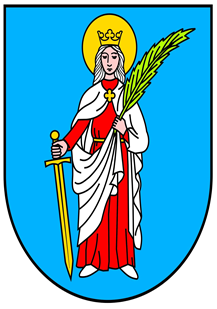 Raporto stanie Gminy Tyczynza 2022 rokSpis treści1. Ogólna charakterystyka gminy...…………………………………………………….. 31.1. Położenie i powierzchnia. ………………………………………………………….. 31.2. Zabytki. …………………………………………………………………………….. 42. Demografia. ………………………………………………………………………..… 6 3. Rada Miejska i jej komisje..………………...… …………………………………….. 64. Urząd Miejski. ………………………………..……………………………………… 75. Jednostki organizacyjne gminy. ………………………………………………………76. Spółki gminne. ……………………………………………………………………….. 87. Partnerstwo międzygminne. ………………………...……………………………….. 98. Organizacje pozarządowe. ………………………………………………………….. 129. Finanse gminy. …………………………………………………………………..….. 139.1. Dochody i wydatki. …………………………………………………………..…… 139.2. Analiza zadłużenia gminy. ………………………………………………………... 1410. Gospodarka nieruchomościami i mienie komunalne. ………………………………1411. Ład przestrzenny. ………………………………………………………………….. 1712. Infrastruktura techniczna i komunalna realizowana w 2022 roku. ……………….. 1712.1. Kanalizacja, wodociągi.  ………………………………………………………… 1712.2. Drogi, chodniki. …………………………………………………………………. 1812.3. Oświetlenie uliczne. ……………………………………………………………... 1912.4. Inwestycje i remonty obiektów użyteczności publicznej. ………………………. 1912.5. Przedsięwzięcia realizowane w ramach Funduszu Sołeckiego. ………………… 2013. Ochrona środowiska i gospodarka odpadami. …………………………………….. 2013.1. System gospodarki odpadami komunalnymi. …………………………………… 2014. Oświata. …………………………………………………………………………… 2614.1. Opieka nad dziećmi do lat 3. ……………………………………………………. 2614.2. Przedszkola. …………………………………………………………………...… 2614.3 Szkoły podstawowe. ……………………………………………………………... 2615. Kultura, sport i rekreacja. …………………………………………………………. 4815.1. Miejska i Gminna Biblioteka Publiczna w Tyczynie. …………………………… 4815.2. Miejsko-Gminny Ośrodek Kultury im. Katarzyny Sobczyk w Tyczynie. …….... 5015.3. Kluby sportowe. …………………………………………………………………. 5716. Ochrona zdrowia. ………………………………………………………………….. 5717. Bezpieczeństwo publiczne. ……………………………………………………...… 5717.1. Ochrona przeciwpożarowa. ………………………………………………...…… 5717.2. Policja. …………………………………………………………………………... 6117.3. Zarządzanie kryzysowe. ………………………………………………………… 62Część II1. Realizacja programów i projektów. ………………………………………………... 632. Projekty z dofinansowaniem krajowym i unijnym. ………………………………... 813. Realizacja uchwał Rady Miejskiej. ………………………………………………… 834. Rejestr wniosków z sesji w 2022 r. ………………………………………………… 87Ogólna charakterystyka gminy.1.1. Położenie i powierzchnia.Gmina Tyczyn znajduje się w centralnej części województwa podkarpackiego – odległość od centrum Rzeszowa wynosi około 9 km, od Dynowa - 30 km, od Chmielnika Rzeszowskiego - 7 km, od Błażowej -16 km i od Hyżnego - 7 km. Jako jednostka administracyjna gmina graniczy: od północy z miastem Rzeszów, od zachodu z gminą Lubenia, od południa z gminą Błażowa, a od wschodu z gminami Chmielnik i Hyżne. Tyczyn jest gminą miejsko-wiejską. Siedzibą władz jest miasto Tyczyn. Na dzień 31 grudnia 2022 r. powierzchnia gminy wynosiła 53,71 km2. W skład gminy wchodzi miasto Tyczyn oraz sołectwa: Borek Stary, Hermanowa i Kielnarowa. Rysunek 1. Położenie Gminy Tyczyn na tle kraju, województwa podkarpackiego i powiatu rzeszowskiego.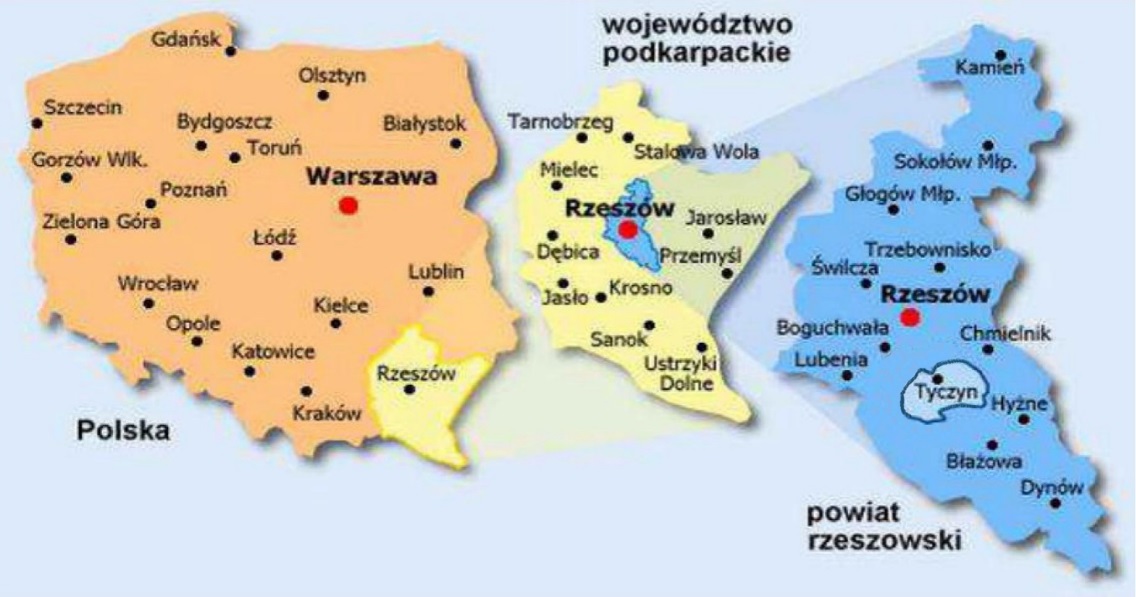 Źródło: www.tyczyn.plGmina ma bardzo korzystne położenie komunikacyjne - jest zlokalizowana w pobliżu szlaku Północ-Południe ( droga szybkiego ruchu S-19) oraz w pobliżu szlaku Wschód-Zachód (autostrada A4, wiodąca od granicy zachodniej państwa z Niemcami do granicy wschodniej z Ukrainą). Odległość dzieląca Tyczyn od granicy z Ukrainą wynosi około 100 km (przejście graniczne w Medyce), natomiast od granicy ze Słowacją (przejście graniczne w Barwinku) ok. 80 km. Najbliższe lotnisko znajduje się w Jasionce koło Rzeszowa, w odległości 
ok. 20 km od Tyczyna.Gminę przecina ponad 8 - kilometrowy odcinek drogi wojewódzkiej nr 878 relacji Rzeszów - Dylągówka. Od niej odgałęziają się drogi powiatowe o znaczeniu ponadlokalnym 
i lokalnym. Na obszarze gminy funkcjonuje komunikacja MPK Rzeszów, PKS i linie prywatnych przewoźników. Wszystkie miejscowości gminy mają połączenia komunikacyjne z Tyczynem i Rzeszowem.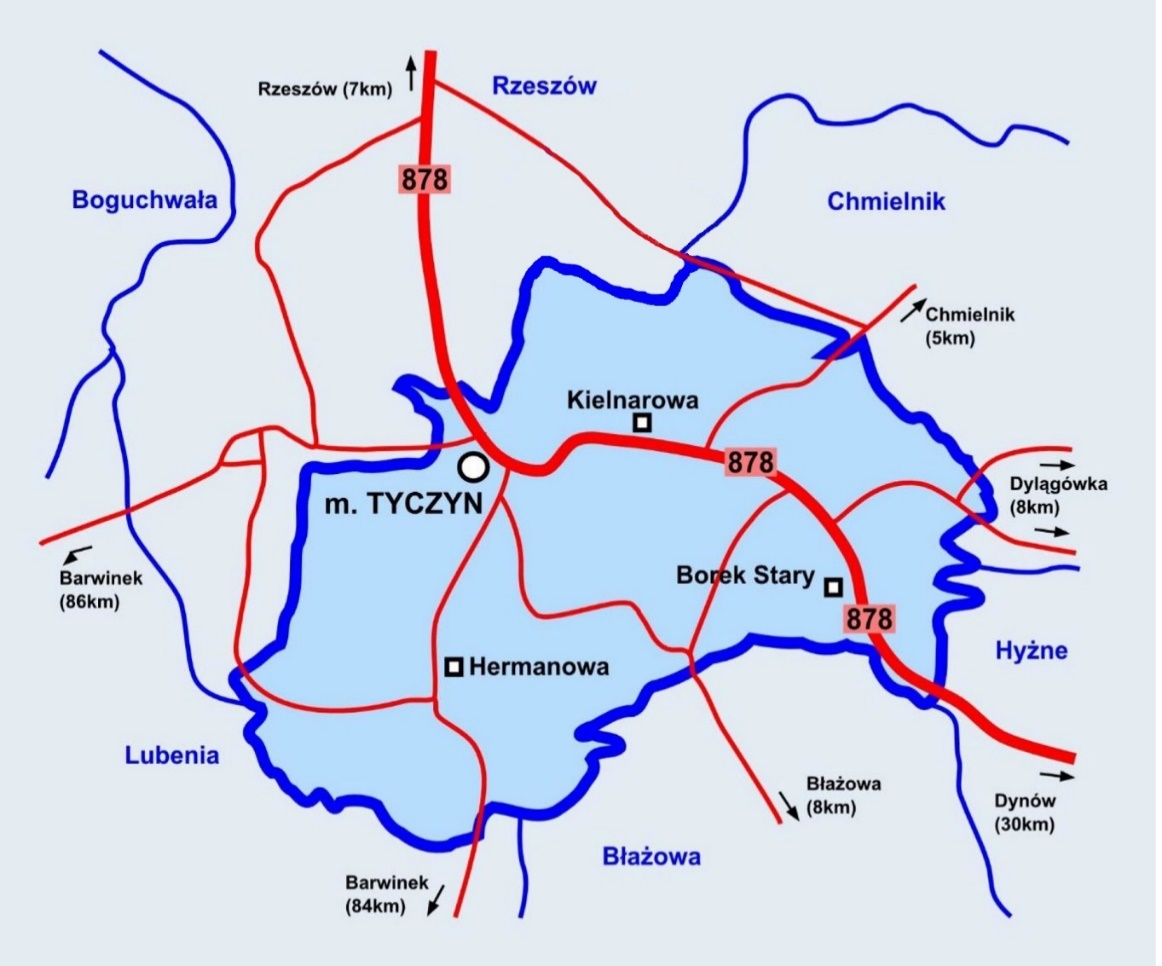 Obszar gminy Tyczyn rozciąga się na terenie Pogórza Karpackiego, 
a dokładniej należy do mezoregionu Pogórza Dynowskiego. Położenie to stanowi 
o zróżnicowanym ukształtowaniu terenu. Grzbiety występujących tu wzniesień biegną 
w różnych kierunkach, różny jest stopień nachylenia stoków, które rzeźbią liczne cieki wodne i osuwiska. Wprawdzie różnica w bezwzględnej wysokości nad poziomem morza na obszarze gminy nie jest duża, lecz znacznie bardziej istotne są różnice w budowie geologicznej. Ona warunkuje nie tylko typ krajobrazu, ale też rodzaj występujących minerałów i gleb, a to z kolei wpływa na charakter świata roślin i zwierząt.1.2 Zabytki.Tyczyn:Układ urbanistyczny - ukształtowany od 1368 r. do początków XIX w. Tworzy go zwarta zabudowa wokół prostokątnego rynku (80 m x 120 m) i wychodzących z niego ulic (Grunwaldzkiej, Kilińskiego, Mickiewicza, Kopernika, Targowej) oraz wzdłuż tyłów 
ul. Mickiewicza i zachodniej pierzei rynku. Teren chroniony jest, jako układ urbanistyczny wpisem do rejestru zabytków z 1970 roku.Szkoła Ludowa ul. Kopernika 7 - wybudowana w 1880  r., obecnie mieści się tam BURSA - Akademik.Sąd Grodzki - wybudowany w latach 1900-1905.Późnobarokowy zespół kościelny w Tyczynie (kościół przekształcony z gotyckiego na późnobarokowy), otoczenie kościoła z dzwonnicami,  ogrodzenie murowane z bramami, wikarówka i „stara plebania”. Dom zakonny Sióstr Dominikanek ul. Kościuszki 3 - budynek z 1878 r. wzniesiony przy ówczesnym szpitalu dla ubogich, rozbudowany w 1925 r.Zespół pałacowo-parkowy - położony przy wjeździe do miasta od strony Rzeszowa, przy zbiegu ulic Grunwaldzkiej i Parkowej. Pałac wzniesiony został w latach 1862-1869 przez Ludwika hr. Wodzickiego, ówczesnego właściciela dóbr tyczyńskich. W 1881 roku dobudowano od strony północnej pawilon gościnny, a w 1882 roku oficynę, połączoną 
z pawilonem oraz przebudowano pałac. Całość zachowała XIX – wieczny styl eklektyczny, czyli łączący wiele wcześniejszych stylów architektonicznych, z przewagą elementów neogotyckich. Wewnątrz pałacu można zobaczyć elementy dawnego wyposażenia, m. in. hol główny z kominkiem w drewnianej obudowie, z marmurową 
i terakotową posadzką, gzymsami i pilastrami na ścianach oraz z reprezentacyjną klatką schodową i antresolą na piętrze. Zachowały się też nieliczne, ale wciąż imponujące pozostałości dawnego umeblowania. Obecnie w pałacu mieści się Zespół Szkół im. Władysława Orkana. Pałac otacza park krajobrazowy zajmujący obszar ponad 11 ha. Cmentarz parafialny przy ul. Mickiewicza - założony w 1840 r. przez ks. Leopolda Olcyngiera, powiększony w 1893 r.Cmentarz żydowski przy ul. Parkowej - założony przypuszczalnie w XVI w., choć dokumenty potwierdzają jego istnienie od XVIII w.Kapliczka św. Michała Archanioła (ul. Zagrody), wzniesiona w połowie XVIII w.Kapliczka św. Antoniego (ul. Pułanek, obok szkoły), z końca XVIII w.Kapliczka św. Jana Nepomucena (ul. Grunwaldzka 15), murowana, wzniesiona 
w 1872 r. na miejscu poprzedniej z 1768 r.Kapliczka Matki Bożej (ul. Mickiewicza - w kierunku Królki), z końca XIX w.Borek Stary:Zespół klasztorny o.o. Dominikanów w Borku Starym z Sanktuarium Matki Bożej Boreckiej - znane miejsce odpustowe. Założone zostało w 1667 r. z fundacji Macieja Niwickiego na miejscu dwóch kaplic - cmentarnej św. Krzyża (poświęcona w 1418 r.) 
i Matki Bożej (poświęcona w 1420 r.), w związku z kultem cudownego obrazu Matki Bożej.Kościół parafialny pw. św. Piotra i Pawła w Borku Starym - pierwsza wzmianka o nim pochodzi z 1418 r.Hermanowa:Rządcówka, tzw. dwór w Hermanowej - obiekt zlokalizowany jest w dolnej części wsi. Wybudowany został w XVIII w., przebudowany w II poł. XIX w.Figura Matki Bożej w Hermanowej - ustawiona przy głównej drodze w 1910 r. dla uczczenia 500-rocznicy zwycięstwa pod Grunwaldem, jako Pomnik Grunwaldu.Kielnarowa:Figura Matki Bożej w Kielnarowej - ustawiona w centrum wsi, obok starej szkoły, 
w 1910 r. dla uczczenia 500-rocznicy zwycięstwa pod Grunwaldem, jako Pomnik Grunwaldu.Rządcówka, tzw. dwór w Kielnarowej - została wzniesiona w stylu klasycystycznego dworku na przełomie XVIII/XIX w.Stary młyn wodny - w pobliżu odgałęzienia drogi do Chmielnika. Pochodzi prawdopodobnie z XVIII w. (obecnie w ruinie)Demografia:liczba i struktura ludności:3. Rada Miejska i jej komisje.Rada Miejska jest organem stanowiącym i kontrolnym gminy. Składa się z radnych, wybranych przez mieszkańców w trybie określonym w obowiązującym kodeksie wyborczym. Rada obraduje na sesjach, które odbywają się w Urzędzie Miejskim, w sali narad. W obecnej VIII kadencji 2018-2024 Rada Miejska działa w następującym składzie:Ryszard Fornal - PrzewodniczącyEwelina Malak – Wiceprzewodnicząca Jadwiga Czarnik Anita Drążek Damian Fudali Ryszard Kaczor Grzegorz Lampart Eugeniusz Malak Joanna Mroczka Zdzisław Prokop Tadeusz Ruszel Genowefa Szawara Marian Tadla.Przy Radzie Miejskiej działają komisje stałe. Pracami komisji kierują przewodniczący komisji wybrani przez powołanych członków komisji na ich pierwszych posiedzeniach. Komisje obradują na posiedzeniach zwoływanych przez przewodniczących komisji, zgodnie z przyjętym rocznym planem pracy oraz w miarę potrzeb. W posiedzeniach komisji mogą uczestniczyć mieszkańcy gminy. Komisje opiniują uchwały oraz przyjmują wnioski 
i przekazują je Radzie. Opinie i wnioski podejmowane są w głosowaniu jawnym zwykłą większością głosów, w obecności, co najmniej połowy składu komisji. Komisje omawiają również bieżącą działalność gminy w zakresie ich kompetencji.Obecnie przy Radzie Miejskiej działa 5 komisji stałych:Komisja RewizyjnaKomisja Oświaty, Kultury i ZdrowiaKomisja Finansów i GospodarkiKomisja Infrastruktury i ŚrodowiskaKomisja Skarg, Wniosków i Petycji.4. Urząd Miejski.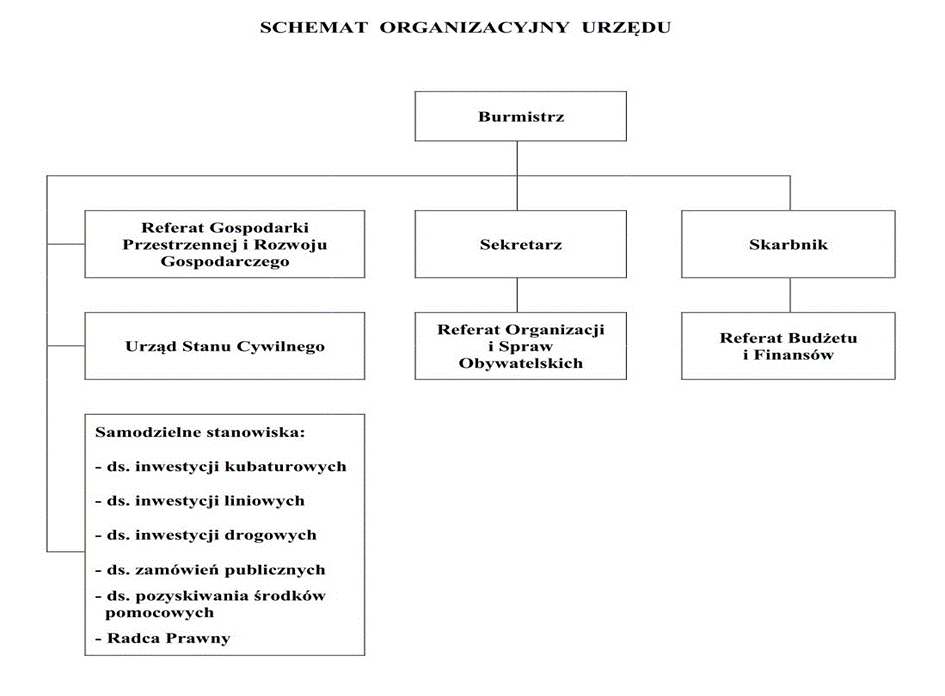 5. Jednostki organizacyjne gminy:Miejsko-Gminny Ośrodek Kultury im. Katarzyny Sobczyk,Miejska i Gminna Biblioteka Publiczna,Miejsko-Gminny Ośrodek Pomocy Społecznej,Gminny Zespół Obsługi Szkół,Szkoła Podstawowa im. Stanisława Staszica w Tyczynie,Szkoła Podstawowa im. Wojska Polskiego w Borku Starym,Szkoła Podstawowa im. Św. Królowej Jadwigi w Hermanowej,Szkoła Podstawowa w Kielnarowej.6. Spółki gminne.Przedsiębiorstwo Gospodarki komunalnej „Eko-Strug” Sp. z o. o.Przedsiębiorstwo Gospodarki komunalnej „Eko-Strug” Spółka z ograniczoną odpowiedzialnością została utworzona 5 maja 1997 roku. Głównym rodzajem działalności Spółki jest pobór, uzdatnianie i dostarczanie wody oraz odprowadzanie ścieków. PGK „Eko-Strug” Sp. z o.o. jest samodzielną spółką prawa handlowego, 
w której 100% udziałów posiada Gmina Tyczyn. Burmistrz Tyczyna pełni funkcję Zgromadzenia Wspólników. Obszar działania PGK „Eko-Strug” Sp. z o.o. obejmuje teren Gminy Tyczyn, część Miasta Rzeszów oraz pojedyncze budynki z gmin Lubenia, Błażowa i Chmielnik. Przedsiębiorstwo Społeczne Eko Strug Bis Sp. z o.o.Przedsiębiorstwo Społeczne „Eko Strug Bis” Sp. z o. o. w Tyczynie prowadzi działalność w zakresie usług związanych z oczyszczaniem miasta i wsi, utrzymaniem zieleni, koszeniem poboczy i rowów, odśnieżaniem chodników i placów, sprzątaniem przystanków na terenie Gminy Tyczyn. Tak szeroki wachlarz usług zapewnia całoroczne funkcjonowanie oraz świadczenie usług bez względu na porę roku oraz panujące warunki atmosferyczne. Usługi skierowane są w dużej mierze dla gminy Tyczyn w oparciu o stałe porozumienie w zakresie współpracy. Dodatkowo są realizowane zlecenia od klientów instytucjonalnych i osób prywatnych. Wyszczególnienie robót:I. Utrzymanie zieleni ( wszystkie tereny):koszenie ręczne skarpy na Cmentarzu Żydowskim,koszenie ręczne skarpy w Parku,podkaszanie ręczne wokół drzew w Parku,koszenie ręczne skarpy obok Ogródka Jordanowskiego,koszenie ręczne dz. ul. K. Wielkiego,koszenie terenu płaskiego Parku,koszenie terenu Ogródka Jordanowskiego i terenu obok,koszenie terenu płaskiego na Cmentarzu Żydowskim,koszenie działka nr 512 Mokra Strona,całoroczna pielęgnacja ogrodu włoskiego, w tym róże: pielenie, podcinanie, nawożenie, podlewanie; zabezpieczenie przed zimą roślin; uzupełnianie zakupioną przez gminę korą rabatę różaną,koszenie działki nr 1424 obok Szkoły Podstawowej,koszenie plant,całoroczne utrzymanie porządku na rabatach, pielęgnacja rabat i krzewów;
w tym: sadzenie kwiatów jednorocznych na wiosnę, uzupełnianie zniszczonych nasadzeń, wycinanie i sprzątanie przekwitniętych kwiatów na jesień, przycinanie i formowanie krzewów; zabezpieczanie roślin stroiszem na zimę,koszenie terenu przy budynku CDKiIT w Tyczynie,koszenie boisk przy CDKiIT w Tyczynie,koszenie przy parkingu za Urzędem,utrzymanie czystości na ciągach pieszych ( alejki główne i poboczne) 
i korytkach kamiennych,koszenie terenu przy Środowiskowym Domu Samopomocy.II. Koszenie poboczy i rowów przy drogachkoszenie poboczy i rowów.III. Sprzątanie przystankówutrzymanie czystości na przystankach (Borek Stary, Hermanowa, Kielnarowa).IV. Oczyszczanie miasta i wsiutrzymanie czystości na chodnikach (centrum miasta),utrzymanie czystości na chodnikach (na obrzeżach miasta i na terenie sołectw),karczowanie samosiejki, krzewów na terenach należących do Gminy Tyczyn,obsługa imprez plenerowych (Dni Tyczyna, Dożynki),drobne prace na terenie miasta m.in. zbieranie papierów, gałęzi i innych zanieczyszczeń, opróżnianie koszy na śmieci, mycie i malowanie ławek, sprzątanie i mycie pomników, utrzymanie tablic informacyjnych (zarówno 
w mieście jak i w gminie), grabienie liści, usuwanie obumarłych drzew, naprawa zapadniętych chodników, naprawa uszkodzonych znaków, dodatkowe zlecone prace na terenie Gminy.Częstotliwość wykonywanych usług związana jest z harmonogramem, który jest integralną częścią umowy z Gminą Tyczyn.Prezesem Przedsiębiorstwa Społecznego jest pan Zbigniew Możdżeń, wiceprezesem pan Dariusz Matuła. Zarząd nie pobiera wynagrodzenia, wykonuje pracę społeczną na rzecz Spółki. Na dzień 31.12.2022 r. firma zatrudniała 7 osób.7. Partnerstwo międzygminne.Spółdzielnia Telekomunikacyjna OST w TyczynieNa początku lat 90. na terenach wiejskich jedną z najbardziej zaniedbanych dziedzin była telekomunikacja. Na terenie Okręgu Telefonicznego Tyczyn obejmującego cztery gminy: Tyczyn, Chmielnik, Błażowa, Hyżne, zrodził się pomysł niezależnej formy operowania publiczną siecią telekomunikacyjną. W 1991 r. powstały spółdzielnie telefoniczne: TELTYCZYN w Tyczynie, ECHO w Hyżnem, TELEFON w Chmielniku, ŁĄCZNOŚĆ w Błażowej, oraz koordynująca całe przedsięwzięcie Okręgowa Spółdzielnia Telefoniczna w Tyczynie. Były to jedne 
z pierwszych niezależnych firm operatorskich w Polsce.Utworzenie OST w Tyczynie było pionierskim przedsięwzięciem, którego celem było zapewnienie powszechnych usług telefonicznych w regionach wiejskich. Zdecydowano się na model spółdzielczy przenosząc do Polski schemat stosowany 
z powodzeniem od lat w Stanach Zjednoczonych. Polskim działaczom spółdzielczym udało się namówić do ścisłej współpracy Amerykańskie Stowarzyszenie Spółdzielczości Telefonicznej (NTCA), które zaangażowało się 
w szeroki program pomocy, w szczególności w organizację szkoleń i promocję spółdzielczości telefonicznej. Powstanie spółdzielni w czterech gminach z udziałem mieszkańców i znaczna finansowa pomoc samorządów umożliwiły zgromadzenie kapitału, zaciągnięcie kredytów i zakupienie nowoczesnych central cyfrowych.Pierwsza spółdzielnia została zarejestrowana 31 października 1991 roku, a już 
w lipcu 1992 roku włączono do sieci pierwszą centralę cyfrową w Chmielniku, a do końca 1992 roku uruchomiono centrale w Tyczynie, Błażowej i Hyżnem. Centrale te zostały połączone między sobą pierwszymi w województwie liniami światłowodowymi.Teren działania Spółdzielni to gminy: Błażowa, Chmielnik, Hyżne, Tyczyn, Boguchwała, Dynów, Lubenia oraz miasto Rzeszów.„Lokalna Grupa Działania – Lider Dolina Strugu”Stowarzyszenie o nazwie „Lokalna Grupa Działania - Lider Dolina Strugu jest dobrowolnym, samorządnym, trwałym zrzeszeniem osób fizycznych i prawnych 
w tym jednostek samorządu terytorialnego o celach niezarobkowych. Jego celem jest działanie na rzecz rozwoju obszarów wiejskich, a w szczególności realizacja Lokalnej Strategii Rozwoju, opracowanej przez Stowarzyszenie dla obszaru gmin Błażowa, Chmielnik, Hyżne i Tyczyn. Stowarzyszenie działając na rzecz rozwoju obszarów wiejskich, uwzględnia popularyzację i rozwój produkcji wyrobów regionalnych oraz promocję i rozwój przedsiębiorczości, ochronę oraz promocję środowiska naturalnego, krajobrazu i zasobów historyczno – kulturowych, rozwój turystyki i sportu. Siedziba Stowarzyszenia mieści się w Tyczynie.
„Podkarpackie Stowarzyszenie Samorządów Terytorialnych”Podkarpackie Stowarzyszenie Samorządów Terytorialnych, jest regionalnym, samorządnym i trwałym zrzeszeniem samorządowych gmin, powiatów 
i województwa podkarpackiego zawartym dla wsparcia idei samorządu terytorialnego, ochrony wspólnych interesów jego członków oraz budowania integralności tego regionu Polski.Celami Stowarzyszenia są :upowszechnianie idei samorządu terytorialnego,zajmowanie stanowiska w sprawach publicznych,ochrona wspólnych interesów jego członków,wspieranie działań zmierzających do budowania świadomości regionalnej przy zachowaniu unitarności Rzeczpospolitej Polskiej,koordynacja współdziałania gmin, powiatów i województwa podkarpackiego, zmierzająca do podtrzymania, kształtowania 
i upowszechniania wspólnych tradycji historycznych, kulturalnych, turystycznych i gospodarczych województwa podkarpackiego,podejmowanie działań zmierzających do gospodarczego i kulturalnego rozwoju województwa podkarpackiego,działanie na rzecz ochrony bogactwa środowiska naturalnego województwa podkarpackiego,popularyzowanie wiedzy o województwie podkarpackim,podejmowanie wspólnych przedsięwzięć z partnerami zagranicznymi,wspieranie regionalnej współpracy transgranicznej, w szczególności 
z sygnatariuszami Euroregionu Karpackiego,działanie na rzecz integracji Polski z Unią Europejską,wspomaganie członków w realizacji ich zadań własnych i zleconych,podejmowanie działań na rzecz przeciwdziałania bezrobociu i ograniczania jego skutków,podejmowanie działań w zakresie rozwoju systemu pomocy społecznej,podejmowanie działań na rzecz ograniczania skutków niepełnosprawności,podejmowanie działań na rzecz rozwoju obszarów wiejskich i rolnictwa,wspieranie turystyki i podejmowanie działań na rzecz regionalnych przedsięwzięć turystycznych, upowszechnianie wiedzy na temat bezpieczeństwa publicznego 
i podejmowanie działań na rzecz jego poprawy,podejmowanie działań w zakresie rozwoju infrastruktury i gospodarki komunalnej,wspieranie inicjatyw na rzecz rozwoju społeczeństwa informacyjnego, popularyzowanie wiedzy na temat nowych zasad organizacji edukacji, pomocy społecznej i ochrony zdrowia oraz wspieranie inicjatyw służących dalszemu rozwojowi tych dziedzin,inne działania dla dobra i rozwoju województwa podkarpackiego oraz jego mieszkańców.Stowarzyszenie Samorządów Terytorialnych „Aglomeracja Rzeszowska”Stowarzyszenie jest trwałym, dobrowolnym zrzeszeniem jednostek samorządu terytorialnego Województwa Podkarpackiego, zarejestrowanym w dniu 21.05.2008  r.Cele działania Stowarzyszenia:stwarzanie warunków do integracji całej Aglomeracji województwa podkarpackiego w jeden organizm społeczno-gospodarczy,wypracowanie zasad rozwoju przestrzennego Aglomeracji,umacnianie wspólnoty lokalnej i więzi sąsiedzkich,umocnienie i rozbudowa systemu szkolnictwa ponadgimnazjalnego oraz wyższego,podniesienie bezpieczeństwa socjalnego mieszkańców Aglomeracji, stworzenie nowoczesnej, wielofunkcyjnej i zdywersyfikowanej struktury gospodarczej Aglomeracji, w szczególności poprzez wzrost małych 
i średnich przedsiębiorstw,stwarzanie warunków do rozwoju aglomeracji jako ważnego środka postępu technicznego i technologicznego, usprawnienie systemu komunikacji, racjonalizowanie gospodarki odpadami wodno-ściekowej,stworzenie atrakcyjnej oferty spędzania czasu wolnego dla mieszkańców Aglomeracji, zwiększenie bezpieczeństwa mieszkańców i osób odwiedzających Aglomerację ,ochrona wspólnych interesów członków Stowarzyszenia, identyfikowanie i rozwiązywanie wspólnych problemów występujących 
w Aglomeracji,wspólne promowanie Aglomeracji na zewnątrz, podejmowanie wspólnych przedsięwzięć z partnerami krajowymi 
i zagranicznymi,prowadzenie działalności szkoleniowej.Stowarzyszenie Rzeszowskiego Obszaru FunkcjonalnegoStowarzyszenie Rzeszowskiego Obszaru Funkcjonalnego obejmuje obszar gmin: Gmina Miasto Rzeszów, Gmina Boguchwała, Gmina Błażowa, Gmina Chmielnik, Gmina Czarna, Gmina Czudec, Gmina Hyżne, Gmina Głogów Małopolski, Gmina Krasne, Gmina Lubenia, Gmina Łańcut, Miasto Łańcut, Gmina Świlcza, Gmina Trzebownisko oraz Gmina Tyczyn. Rzeszowski Obszar Funkcjonalny obejmuje swoim zasięgiem tereny o  powierzchni wynoszącej ponad 1 047 km².Organami Stowarzyszenia Rzeszowskiego Obszaru Funkcjonalnego są: Zebranie Delegatów, Zarząd oraz Komisja Rewizyjna.Związek Gmin „Podkarpacka Komunikacja Samochodowa”Związek Gmin "Podkarpacka Komunikacja Samochodowa" zrzesza piętnaście podrzeszowskich gmin: Boguchwała, Chmielnik, Czarna, Głogów Małopolski, Czudec, Krasne, Świlcza, Trzebownisko, Tyczyn, Błażowa, Hyżne, Lubenia, Kamień, Raniżów, Sokołów Małopolski. Związek wykonuje zadania publiczne obejmujące ogół spraw dotyczących lokalnego transportu zbiorowego. Regionalne Towarzystwo Rolno – Przemysłowe „Dolina Strugu”Misją Towarzystwa jest rozwój i pobudzenie aktywności społeczności lokalnej, promowanie regionu "Doliny Strugu" oraz organizowanie szkoleń i opracowanie projektów ich realizacji.Organizacja ta wpisana jest do Rejestru Instytucji Szkoleniowych jako niepubliczna instytucja szkoleniowa i posiada uprawnienia do szkolenia osób bezrobotnych i poszukujących pracy.8. Organizacje pozarządowe.Wykaz organizacji pozarządowych działających na terenie gminy Tyczyn w 2022 roku.Tyczyn:Miejski Klub Sportowy „Strug”,Klub Sportowy „JU-JITSU KARATE”,Stowarzyszenie Trzeźwościowe „Wyzwolenie Doliny Strugu”,Uczniowski Klub Sportowy „Flimero”,Stowarzyszenie Pomocy Osobom Niepełnosprawnym,Ochotnicza Straż Pożarna,Towarzystwo Miłośników Ziemi Tyczyńskiej,Podkarpackie Stowarzyszenie Pracowników Pomocy Społecznej,Regionalne Towarzystwo Wędkarskie „Strug”,Dziecięco-Młodzieżowe Stowarzyszenie Śpiewacze „Sancta Musica”,Stowarzyszenie Młodzieżowe Centrum Współpracy,Caritas Diecezji Rzeszowskiej,Uczniowski Klub Sportowy „Akademia Tenisa Stołowego Tyczyn”Borek Stary:Szkolny Klub Sportowy przy Szkole Podstawowej,Ludowy Klub Sportowy „Start”,Ochotnicza Straż Pożarna,Hermanowa:Ludowy Klub Sportowy „Herman”Parafialne Koło Stowarzyszenie Rodzin Katolickich Diecezji Rzeszowskiej,Parafialny Zespół Caritas Diecezji Rzeszowskiej,Ochotnicza Straż Pożarna,Kielnarowa:Ludowy Klub Sportowy „Jar”,Ochotnicza Straż Pożarna,Stowarzyszenie Turystyczno-Sportowe „Wodnik”9. Finanse gminy.9.1. Dochody i wydatki.Wykonanie dochodów ogółem (w tym PIT, CIT)Udział dochodów własnych w dochodach ogółem – 38,94 %Wykonanie wydatków Udział wydatków majątkowych w wydatkach ogółem – 14,43 %Wysokość wydatków majątkowych w stosunku do planu Wynik budżetu 9.2. Analiza zadłużenia gminy.Stan zadłużenia gminy na koniec 2022 r. wynosił – 33.735.008,00 zł  z tego:kredyty 			  1.600.000,00 zł obligacje 			31.395.000,00 złpożyczki w WFOŚiGW 	     740.008,00 złW 2022 r. na obsługę zadłużenia gmina wydała środki w wysokości – 3.478.667,93 złNa kwotę tę złożyły się:spłaty rat kredytów i pożyczek 			1.654.998,00 zł,odsetki od zaciągniętych kredytów i pożyczek 	1.823.669,93 zł.10. Gospodarka nieruchomościami i mienie komunalne.Informacja o stanie mienia komunalnego Gminy Tyczyn.I. Ogólna powierzchnia gruntów komunalnych Gminy Tyczyn wynosi: 180,28 ha o wartości 
8 477 012,79 zł (stan na dzień 31.12.2022 r.). Różnica powierzchni od poprzedniej informacji wynosi -0,73 ha i wynika z obrotu mieniem oraz komunalizacji gruntów Skarbu Państwa. Różnica wartości wynika z aktualizacji operatów szacunkowych oraz obrotu mieniem.II. Dochody uzyskane w 2022 r. z tytułu wykonywania prawa własności i innych praw majątkowych 528.239,41 zł, w tym:1) sprzedaż mienia komunalnego	323.686,00 zł, 2) wpływy za wieczyste użytkowanie 	11.684,40 zł, 3) dochody z wynajmu lokali mieszkalnych i użytkowych 	191.842,30 zł,4) wpływy z przekształcenia prawa użytkowania wieczystego	1.026,71 zł.III. Inne niż własność prawa majątkowe to udziały w spółkach: 1) 24 udziały o łącznej wartości 15.600,00 zł w Spółce z o.o. „Scientia”, 2) 16.176 udziałów o wartości 16.176.000,00 zł w Spółce z o.o. Przedsiębiorstwo Gospodarki Komunalnej „Eko-Strug”, 3) 6201,7 udziałów na wartość 620.170,00 zł w Okręgowej Spółdzielni Telefonicznej 
w Tyczynie, 4) 10 udziałów na wartość 1.000,00 zł w Spółce z o.o. Przedsiębiorstwo Społeczne „Eko Strug Bis”. INFORMACJA O STANIE MIENIA KOMUNALNEGO/GRUNTY/	NA DZIEŃ 31.12.2022 r.Różnica do roku poprzedniego w wartości budynków wynika z modernizacji budynku 
w Tyczynie ul. Kościuszki 6A (OSP, Policja- przebudowa części pomieszczeń na parterze budynku wielofunkcyjnego), budynku Urzędu Miejskiego w Tyczynie (przebudowa instalacji elektrycznej, łazienek).Różnica w budowlach i urządzeniach  wynika z oddania do użytkowania nowych inwestycji gminnych tj. mostu na potoku „Chmielnik” w ciągu drogi gminnej nr 108927R w Kielnarowej, altany i strefy rekreacyjnej w Kielnarowej, drogi dojazdowej do gruntów rolnych w Borku Starym, drogi ul. Betańskiego w Tyczynie, wykonanie kraty zabezpieczającej fontannę w Parku w Tyczynie, modernizacji dróg gminnych i  kanalizacji. Różnica w grupie maszyny, urządzenia techniczne wynika z zakupu centrali telefonicznej do Urzędu Miejskiego w Tyczynie, serwerów – Cyfrowa Gmina, modernizacji oświetlenia ulicznego. Zmiana wartości środków transportowych wynika ze sprzedaży autobusu i zakupu innego używanego autobusu marki IRISBUS Midys.Różnica w grupie narzędzia, przyrządy, ruchomości, wyposażenie powstała w wyniku modernizacji placu zabaw w Hermanowej - Łazy-Leśniczówka-Wijasy, wykonania zadaszenia placu przy boisku sportowym w Borku Starym.11. Ład przestrzenny w 2022 roku:Wydano 21 decyzji o ustaleniu lokalizacji inwestycji celu publicznego.Wydano 165 decyzji o warunkach zabudowy (1 zabudowa mieszkaniowa wielorodzinna, 125 zabudowa mieszkaniowa jednorodzinna, 5 zabudowa usługowa, 
15 zabudowa zagrodowa, 19 inne), wydano 24 decyzje o zmianie decyzji o warunkach zabudowy, wydano 45 decyzji w sprawie przeniesienia warunków zabudowy, wydano 15 decyzji odmownych, 1 wygaszenie, 6 umorzeń.Na terenie Gminy Tyczyn obowiązuje 41 miejscowych planów zagospodarowania przestrzennego. W 2022 roku nie uchwalono żadnego mpzp, przystąpiono do sporządzania 2 mpzp.Na terenie Gminy Tyczyn obowiązuje Studium Uwarunkowań i Kierunków Zagospodarowania Przestrzennego Gminy i Miasta Tyczyn, uchwalone uchwałą Nr XXXVIII/290/02 Rady Miejskiej w Tyczynie z dnia 29 sierpnia 2002 r. z późn. zm. W 2022 roku uchwalono 1 zmianę Studium (XII zmiana), nie przystąpiono do sporządzania kolejnych zmian.12. Infrastruktura techniczna i komunalna realizowana w 2022 roku.12.1. Kanalizacja, wodociągi.W ramach przekazanych udziałów do Spółki Eko-Strug Sp. z o.o. w Tyczynie wykonano:budowę sieci wodociągowej w miejscowości Hermanowa w gminie Tyczyn oraz w rejonie 
ul. Studzianki w miejscowości Rzeszów. Zakres inwestycji: długość sieci 5420,0 m, dwie kontenerowe pompownie wody wraz z uzbrojeniem towarzyszącym (zjazd, ogrodzenie, policznikowe zasilanie energetyczne);budowę sieci wodociągowej wraz z kontenerową pompownią wody w miejscowości Kielnarowa, gmina Tyczyn,. Zakres inwestycji: długość sieci – 298,5 m, kontenerowa pompownia wody wraz z uzbrojeniem towarzyszącym (zjazd, ogrodzenie, policznikowe zasilanie energetyczne), 3 studnie redukcyjne – bet. 1500 mm wraz z uzbrojeniem towarzyszącym;budowa zbiornika wodociągowego wyrównawczego wody pitnej V=100 m3 wraz 
z uzbrojeniem towarzyszącym (odcinki wodociągowe doprowadzające wodę ze zbiornika do zbiornika szczelnego okresowo opróżnianego o pojemności do 10 m3) w rejonie istniejącej pompowni wody przy ul. Sportowców w Rzeszowie;budowa przyłączy kablowych nn dla zasilania studni głębinowych S4 i S5 w m. Borek Stary, długość przewodów: 1090 m;budowa odcinka wodociągu m. Kielnarowa, długość przewodów 73,2 m;Projekt odcinka sieci kanalizacyjnej Hermanowa Pańskie Pola Babi DółOpracowano mapę do celów projektowych. Firma „PIKARO” z Rzeszowa opracowała dokumentację projektową odcinka sieci kanalizacji sanitarnej Hermanowa Pańskie Pola, Babi Dół.Budowa sieci kanalizacyjnej Tyczyn ul. Potoki IIOpracowano kosztorys inwestorski, przedmiar robót i specyfikację techniczną wykonania 
i odbioru robót. ROKAN Dawid Rość S.J. Przedsiębiorstwo Wodno-Kanalizacyjne wykonuje sieć kanalizacji sanitarnej z przepompownią ścieków. Termin zakończenia prac – listopad 
2023 r.Budowa kanalizacji sanitarnej Kielnarowa Borek StaryROKAN Dawid Rość S.J. Przedsiębiorstwo Wodno-Kanalizacyjne wykonał kanał sanitarny długości ok. 10 mb oraz dwie przydomowe oczyszczalnie ścieków.Kanalizacja Kielnarowa Wólka Firma „PIKARO” z Rzeszowa, opracowuje dokumentacje projektową: sieć kanalizacji sanitarnej w Kielnarowej Wólce.Analiza techniczno-finansowa budowy oczyszczalni ściekówOpracowano koncepcję oczyszczalni ścieków dla Gminy Tyczyn.12.2. Drogi, chodniki.Budowa i modernizacja drogi dojazdowej do gruntów rolnych w Borku Starym Przebudowa drogi dojazdowej do gruntów rolnych w Borku Starym – na odcinku drogi 
o dł. 240 mb. wykonano profilowanie koryta drogi, podbudowę z kruszyw łamanych, nawierzchnię z kruszywa łamanego, wykonano pobocza, wykonano odwodnienie. Budowa obwodnicy miasta TyczynaWykonanie dokumentacji projektowej na budowę obwodnicy, uzyskanie decyzji środowiskowej, uzyskanie decyzji ZRID. Budowa chodnika w ciągu drogi wojewódzkiej Nr 878 w miejscowości Borek StaryOpracowanie dokumentacji technicznej (kosztorys, przedmiar robót, specyfikacja techniczna), wykonano roboty ziemne, wykonano podbudowę z kruszyw łamanych, ułożenie krawężnika chodnikowego, wykonano nawierzchnię z kostki brukowej, wykonano umocnienie skarpy pobocza. Odbudowa mostu na potoku Chmielnik w KielnarowejWykonano roboty pomiarowe, roboty ziemne, wykonano przyczółki, przęsła, barierki ochronne, wykonano umocnienie skarp rzeki, umocnienie koryta rzeki, nadzór inwestorski zadania. Przebudowa dróg zniszczonych w czasie powodzi w 2020 roku.Wykonanie dokumentacji projektowej na przebudowę dróg. Zaliczka na wykonanie robót. Przebudowa drogi gminnej ul. Pułanek w Tyczynie Na odcinku drogi o dł. 160 mb. wykonano roboty pomiarowe, frezowanie nawierzchni asfaltowej, skropiono nawierzchnię drogi asfaltem, wykonano utwardzone pobocza, odwodnienie, położono masę bitumiczną oraz nadzór inwestorski zadania. Przebudowa drogi Hermanowa CmentarzW ramach inwestycji wykonano utwardzenie drogi kruszywem łamanym, wykonanie pobocza, odwodnienia, wykonanie umocnienia skarpy pobocza. 12.3. Oświetlenie uliczne.Budowa oświetlenia Hermanowa KamieniecWykonanie odcinka oświetlenia drogi gminnej Hermanowa Kamieniec z montażem: słupy oświetleniowe z oprawami oświetleniowymi 5 kpl.Budowa oświetlenia- projekty oświetlenia w gminie TyczynPodpisano umowy z projektantami na opracowanie dokumentacji projektowych:budowa oświetlenia drogi Borek Stary Pustkibudowa oświetlenia drogi Borek Stary Mlecznabudowa oświetlenia drogi Hermanowa – Łącznik, Pańskie Polabudowa oświetlenia drogi Hermanowa Skotnik Łazybudowa oświetlenia drogi Kielnarowa Dółbudowa oświetlenia drogi Potoki w Tyczynie.12.4. Inwestycje i remonty obiektów użyteczności publicznej. Przebudowa instalacji elektrycznej w budynku Urzędu Miejskiego w TyczynieZakres prac obejmował: przebudowę instalacji oświetlenia ogólnego, awaryjnego, ewakuacyjnego, gniazd wtyczkowych, instalacji okablowania sieci LAN, nadzór inwestorski.Przebudowa węzłów socjalno – sanitarnychOpracowanie dokumentacji projektowej, przebudowa pomieszczeń socjalno-sanitarnych 
w budynku urzędu na poziomie wszystkich kondygnacji (piwnica, parter, I i II piętro) obejmujące wykonanie robót budowlanych, instalacje elektryczne i instalacje sanitarne w tym wykonanie toalety dla osób niepełnosprawnych. Zadanie finansowane ze środków nagrody przeznaczonej na profilaktykę  COVID za wyszczepialność.Przebudowa i rozbudowa budynku Urzędu Miejskiego w Tyczynie polegająca na dobudowie schodów zewnętrznych i pochylni dla osób niepełnosprawnych oraz przebudowie sieci gazowej i elektrycznej: dokumentacja projektowa do wydania pozwolenia na budowę i ogłoszenia przetargu, opłata za wydanie warunków przebudowy sieci gazowej.Budowa budynku segmentu dydaktyczno – żywieniowego przy Szkole Podstawowej 
w TyczynieAktualizacja kosztorysów inwestorskich i przedmiarów robót  budowlanych  i pierwszego wyposażenia, nadzór inwestorki i autorski, opracowanie aneksu do projektu architektonicznego, roboty wykończeniowe: stolarka i ślusarka, tynki wewnętrzne, instalacje elektryczne, inst. sanitarne i wentylacja mechaniczna, podkłady podposadzkowe, prace związane z zagospodarowaniem terenu, ocieplenie stropu i ścian. Kompleksowa rewitalizacja na terenie ROF – Rewitalizacja Zespołu Parkowego w TyczynieWykonanie i montaż konstrukcji zabezpieczającej  fontannę w parku.Plac zabaw Hermanowa – Wijasy Kwotę 38.426,06 zł wydatkowano na opłatę za wyłączenie gruntów z produkcji rolniczej, dostawę urządzenia zabawowego – sześciokąt linowy, niwelację terenu, wykonanie zjazdu – wejścia,  utwardzenie terenu, ogrodzenie  i częściowy montaż istniejących urządzeń zabawowych i urządzeń siłowni zewnętrznej.Budowa altany i strefy rekreacyjnej w Kielnarowej Na placu zabaw utworzonym w 2020 r. w północnej części działki wykonano niwelację terenu i altanę o konstrukcji stalowej, dach: konstrukcja drewniana, pokrycie – gont bitumiczny na pełnym deskowaniu. Wyposażenie altany:  stół i dwie ławki, posadzka z kruszywa łamanego. Budowa budynku zaplecza socjalno - sanitarnego przy boisku sportowym w Hermanowej - 
etap II Aktualizacja przedmiaru i kosztorysu inwestorskiego.12.5. Przedsięwzięcia realizowane w ramach Funduszu Sołeckiego.13. Ochrona środowiska i gospodarka odpadami.13.1. System gospodarki odpadami komunalnymi.Od 1 stycznia 2022 r. do 31 grudnia 2022 r. odbiór i zagospodarowanie odpadów komunalnych od właścicieli nieruchomości zamieszkałych realizowany był przez Firmę Transprzęt Spółka 
z ograniczoną odpowiedzialnością Spółka komandytowa Zabłotce 51, 38-500 Sanok, która została wybrana w drodze przetargu nieograniczonego. Z terenu gminy Tyczyn odbierane są odpady zmieszane (niesegregowane) i segregowane.Zgodnie z Regulaminem utrzymania czystości i porządku na terenie gminy Tyczyn prowadzona jest zbiórka selektywna następujących frakcji odpadów:papieru i makulatury,szkła bezbarwnego i kolorowego,tworzywa sztucznego,metali (np. puszki, złom), opakowań wielomateriałowych (np. opakowania po napojach),przeterminowanych leków i chemikaliów,zużytych baterii i akumulatorów,zużytego sprzętu elektrycznego i elektronicznego,odpadów wielkogabarytowych (np. mebli),  odpadów budowlanych i rozbiórkowych, zużytych opon, bioodpadów stanowiących odpady komunalne, żużli i popiołu,  pozostałych zmieszanych odpadów komunalnych.Na podstawie uchwalonego Regulaminu utrzymania czystości i porządku na terenie gminy Tyczyn, właściciele nieruchomości zobowiązani są do wyposażenia nieruchomości 
w odpowiednią ilość pojemników (urządzeń) do gromadzenia odpadów komunalnych uwzględniając ilość wytwarzanych odpadów komunalnych oraz ilość osób z nich korzystających. Worki i pojemniki powinny być oznaczone nadrukiem jakie odpady należy 
w nich gromadzić oraz winny posiadać następującą kolorystykę:żółty – przeznaczony na tworzywa sztuczne, metale (puszki oraz drobny złom), 
opakowania wielomateriałowe,  niebieski - przeznaczony na papier i makulaturę,  zielony – przeznaczony na szkło, brązowy – przeznaczony na odpady biodegradowalne i zielone, szary – zimny żużel i popiół, czarny – przeznaczony na zmieszane odpady komunalne.Częstotliwość odbioru odpadów komunalnych na terenie gminy Tyczyn: z nieruchomości zamieszkałych o zabudowie jednorodzinnej i zagrodowej: zmieszane odpady komunalne – 1 raz na 2 tygodnie; zbierane selektywnie odpady – papier i makulatura, szkło, tworzywa sztuczne, metale, opakowania wielomateriałowe – 1 raz na 4 tygodnie; odpady ulegające biodegradacji (w tym odpady zielone) – 1 raz na 4 tygodnie, z tym że w okresie od kwietnia do października na terenie miasta Tyczyna 1 raz na 
2 tygodnie; żużel i popiół – 1 raz na 2 tygodnie; z nieruchomości zamieszkałych stanowiących budynki wielolokalowe: zmieszane odpady komunalne – 1 raz na 2 tygodnie, z tym że w okresie od kwietnia do października 1 raz na tydzień; zbierane selektywnie odpady – papier i makulatura, szkło, tworzywa sztuczne, metale, opakowania wielomateriałowe – 1 raz na 4 tygodnie; odpady ulegające biodegradacji (w tym odpady zielone) – 1 raz na 2 tygodnie, z tym że w okresie od kwietnia do października 1 raz na tydzień; żużel i popiół – 1 raz na 2 tygodnie. Odpady remontowo-budowlane pochodzące z drobnych remontów wykonywanych we własnym zakresie, na które nie jest wymagane zgłoszenie lub pozwolenie na budowę są odbierane w miarę potrzeby, po indywidualnym zgłoszeniu do Firmy wywożącej odpady.Zużyty sprzęt elektryczny i elektroniczny, meble i inne odpady wielkogabarytowe, zużyte opony - są odbierane przynajmniej 1 razy w roku w ramach obwoźnej zbiórki.  Przeterminowane leki - mieszkańcy gminy Tyczyn mogą nieodpłatnie dostarczyć do  Apteki FARMNET przy ul. Strażackiej 1 w Tyczynie, gdzie znajduje się specjalny pojemnik. Zużyte baterie można wyrzucić do specjalnych pojemników ustawionych w Urzędzie Miejskim w Tyczynie oraz w Szkołach Podstawowych na terenie gminy Tyczyn.  W 2022 r. została podpisana umowa z Gospodarką Komunalną w Błażowej Sp. z o. o. na udostępnienie Punktu Selektywnego Zbierania Odpadów Komunalnych (PSZOK) dla mieszkańców gminy Tyczyn, który znajdował się na terenie sąsiedniej gminy Błażowa. Do punktu mieszkańcy mogli dostarczyć następujące selektywnie zebrane odpady:odpady z papieru, w tym tektury, odpady opakowaniowe z papieru i odpady opakowaniowe z tektury, odpady z metali, w tym odpady opakowaniowe z metali, odpady z tworzyw sztucznych, w tym odpady opakowaniowe z tworzyw sztucznych odpady, opakowaniowe wielomateriałowe, odpady ze szkła w tym odpady opakowaniowe ze szkła,bioodpady stanowiące odpady komunalne,popiół i żużel, meble i inne odpady wielkogabarytowe,zużyty sprzęt elektryczny i elektroniczny,zużyte opony, odpady remontowo-budowlane pochodzące z remontów i innych robót budowlanych wykonywanych przez właściciela nieruchomości we własnym zakresie, na wykonanie których nie jest wymagane uzyskanie pozwolenia na budowę, lub na wykonanie których nie jest wymagane zgłoszenie do administracji architektoniczno-budowlanej,zużyte baterie i akumulatory, przeterminowane leki,  odpady niebezpieczne, chemikalia, odpady zawierające rtęć (termometry, lampy rtęciowe, świetlówki), rozpuszczalniki organiczne, środki czyszczące, itp. i opakowania po nich, środki ochrony roślin (owadobójcze i chwastobójcze itp.) i opakowania po nich, resztki farb i lakierów, klejów, środków do konserwacji i ochrony drewna itp., opakowania po aerozolach, pozostałości po domowych środkach do dezynfekcji, zużyte oleje smarowe, środki do konserwacji metali itp., różne odczynniki chemiczne np. fotograficzne z opakowaniami, przeterminowane leki, odpady niekwalifikujące się do odpadów medycznych, powstałe w gospodarstwie domowym w wyniku przyjmowania produktów leczniczych w formie iniekcji 
i prowadzenia monitoringu poziomu substancji we krwi, w szczególności igieł 
i strzykawek. Liczba osób zameldowanych w gminie Tyczyn na dzień 31.12.2022 r. wynosiła 
10 961. Systemem gospodarowania odpadami komunalnymi na dzień 31.12.2022 r. objęto 
10 164 mieszkańców. Liczba deklaracji o wysokości opłaty za gospodarowanie odpadami komunalnymi na dzień 31.12.2022 r. wynosiła 3 133. Zgodnie z ustawą z dnia 13 września 1996r. o utrzymaniu czystości i porządku 
w gminach (t.j.Dz.U.2022.2519 ze zm.) Gminy są obowiązane osiągnąć poziom przygotowania do ponownego użycia i recyklingu odpadów komunalnych w wysokości co najmniej 25 % wagowo za rok 2022. Gmina Tyczyn osiągnęła wymagany w roku 2022 poziom przygotowania do ponownego użycia i recyklingu odpadów komunalnych, który wyniósł 32,73 %.14. Oświata.14.1. Opieka nad dziećmi do lat 3.Niepubliczny Żłobek „Klasa Bobasa”, ul. Kazimierza Wielkiego 33, 36-020 Tyczyn.	Liczba dzieci w żłobku – 21 (według stanu na dzień 01.09.2022 r.).Żłobek „Maluszkowo” ul. Słoneczna 1, 36-020 Tyczyn.	Liczba dzieci w żłobku – 20 (według stanu na dzień 01.09.2022 r.).Żłobek „Maluszkowo 2” ul. Grunwaldzka 35f, 36-020 Tyczyn. 	Liczba dzieci w żłobku – 10 (według stanu na dzień 01.09.2022r.).14.2. Przedszkola.Przedszkole Publiczne Zgromadzenia Sióstr św. Dominika, ul. Świętego Krzyża 3, 
36-020 Tyczyn.Niepubliczne Przedszkole „Maluszkowo” ul. Słoneczna 1, 36-020 Tyczyn.Niepubliczne Przedszkole „Maluszkowo 2” ul. Grunwaldzka 35f, 36-020 Tyczyn.Niepubliczne Przedszkole Językowo- Ekologiczne, „Wesołe Misie u Speakera’’- 
Oddział Park, ul. Tycznera 2A, 36-020 Tyczyn,Oddział Chatka, ul. Św. Krzyża 14, 36-020 Tyczyn.14.3. Szkoły podstawowe.Szkoła Podstawowa im. Wojska Polskiego w Borku StarymW roku 2022 w Szkole Podstawowej w Borku Starym funkcjonowały: punkt przedszkolny, oddział dla sześciolatków oraz klasy I – VIII. Razem utworzono 
11 oddziałów (w tym 2 oddziały klas ósmych). W wymienionych oddziałach uczyło się 211 uczniów.Kadra pedagogiczna liczyła 28 osób. Wszyscy nauczyciele oprócz jednego, który ma wykształcenie licencjacie posiadają wykształcenie wyższe magisterskie 
z przygotowaniem pedagogicznym. W zakresie stopnia awansu zawodowego było: bez stopnia awansu zawodowego (początkujący): 11mianowanych: 1dyplomowanych: 16.W roku 2022 trzech nauczycieli rozpoczęło studia podyplomowe, na kierunkach: „Etyka w szkole”„Terapia pedagogiczna”„Edukacja i terapia osób ze spektrum autyzmu z elementami integracji sensorycznej”.W ciągu okresu sprawozdawczego była realizowana podstawa programowa we wszystkich oddziałach. W ramach dodatkowych zajęć realizowano: zajęcia dydaktyczno-wyrównawcze (13 grup/13 godzin tygodniowo) dla 45 uczniów, zajęcia kształtujące kompetencje emocjonalno-społeczne (2 godziny tygodniowo),zajęcia logopedyczne w tym z surdopedagogiki (10 godzin)zajęcia korekcyjno-kompensacyjne dla 36 uczniów (11 godzin), zajęcia rewalidacyjne (4 godziny), zajęcia rozwijające kompetencje uczniów (6 godzin),  kółko informatyczne/robotyka (2 godziny), szkolny klub sportowy (2 godziny), szkolny klub sportowy w ramach projektu SZS (2 godziny),koło wolontariatu Caritas,bezpłatne zajęcia z matematyki oraz bezpłatne zajęcia muzyczne (chór) po jednej godzinie tygodniowo.W celu przeciwdziałania występowaniu zachowań trudnych i niepożądanych oraz niewłaściwej postawie dzieci i młodzieży przeprowadzono ok. 9  zajęć o charakterze profilaktycznym, wychowawczym i integracyjnym, prowadzonym przez pedagoga specjalnego. Działania te uzupełnione zostały o spotkania profilaktyczne w których uczestniczyli wszyscy: nauczyciele, rodzice i uczniowie od oddziału przedszkolnego do klas VIII, takie jak:Bądź bezpieczny zawsze - spotkanie profilaktyczno – wychowawcze 
z policjantem zorganizowane dla dzieci z oddziałów przedszkolnych 
i klas I – III,Odpowiedzialność prawna nieletnich oraz zagrożenia współczesnego świata - spotkanie profilaktyczno – wychowawcze dla uczniów klas IV-VIII 
z funkcjonariuszem Policji,spotkanie wychowawczo – interwencyjne dla uczniów klas VI – VIII – Złudne poczucie anonimowości w sieci – hejt, cyberprzemoc i inne zagrożenia 
w cyberświecie,spotkanie edukacyjne poprowadzone przez Funkcjonariusza policji dla rodziców i nauczycieli – odpowiedzialność prawna dorosłych - zagrożenia na jakie narażona jest współczesna młodzież, dzieci, jak wspierać, jak przeciwdziałać,zajęcia edukacyjne dla świetliczaków -  Oswajamy trudne emocje,Żyj zdrowo, żyj sportowo - Zajęcia profilaktyczne w Domu Ludowym,Międzynarodowy Dzień Praw Dziecka.W okresie wrzesień-grudzień 2022 odbyło się około 40 konsultacji  telefonicznych 
i osobistych z: Sądem Rodzinnym (3), Gminnym Ośrodkiem Pomocy Społecznej 
w Tyczynie (6), Stowarzyszenie Solis Radius w Rzeszowie (3), Poradnia Psychologiczno – Pedagogiczna Nr 1 w Rzeszowie (13), Poradnia Zdrowia Psychicznego Dzieci i Młodzieży w Rzeszowie (1), Centrum Terapii i Wsparcia Rozwoju MOZAJKA w Rzeszowie (3), Akademia Relacji w Rzeszowie (3), Policja (4). Nawiązano również współpracę z: Domem Dzieci i Młodzieży Przystań w Tyczynie, Domem Samotnej Matki w Rzeszowie, Wolontariusze HOPPE.W zakresie aktywizacji cyfrowej dzięki wyposażeniu w nowoczesne narzędzia 
i pomoce dydaktyczne z rządowego programu „Laboratoria Przyszłości” uczniowie mogą rozwijać swoje techniczne umiejętności oraz samodzielne i krytyczne myślenie. W ramach zajęć rozwijających kreatywność w naszej szkole odbywają się cykliczne zajęcia z robotyki (2 godz. tyg.) w których uczestniczą klasy IV i VII. Zajęcia są realizowane przy użyciu zestawów do konstrukcji robotów LEGO Spike Prime. Natomiast uczniowie z klas  1-3 w ramach edukacji informatycznej oraz zajęć rozwijających kreatywność  uczestniczą w różnych formach programowania i poznają zasady działania robotów. Szkoła wzięła udział w rządowym programie „Aktywna tablica”, w ramach którego otrzymała dofinansowanie w wysokości 43 750 zł. Dzięki pozyskanym środkom  zakupiono interaktywny dywan, interaktywny monitor, dwie drukarki oraz specjalistyczne oprogramowanie. Pomoce te wykorzystywane są przede wszystkim do zajęć terapeutycznych. Realizowane innowacje pedagogiczne:Stosowanie map myśli przy wprowadzaniu nowych zagadnień oraz jako sposób robienia notatek.Czytanie na dywanie - głośne czytanie uczniom 3 razy w tygodniu wybranych utworów z literatury dziecięcej mające na celu rozwijanie zainteresowania czytaniem, rozwijanie wyobraźni i słownictwa oraz dostarczanie wzoru pięknego czytania.Innowacja pedagogiczna - Wzmacnianie zdrowia psychicznego 6 - latków „Udomowić  szkołę” czyli jak pomóc dziecku bez lęku przekroczyć próg szkolny.Innowacja pedagogiczna -  „ Czytające zerówczaki -  czyli jak rozbudzić u dzieci zainteresowanie słowem pisanym”.Regionalna innowacja pedagogiczna - „Pory roku na ludowo” czyli ocalić od zapomnienia  tradycje naszego regionu.Kodowanie, Robotyka w edukacji wczesnoszkolnej.Programowanie robotów w kl.5.Innowacja pedagogiczna "Czytam z klasą. Lekturki spod chmurki".„Z Kicią Kocią maluchy zamieniają się w zuchy”.„Wróbelka Elemelka poznajemy, z nim przygody dzielić chcemy”."Terapia ręki dla każdego".Innowacja plastyczna w klasie drugiej „Kreatywne Prace plastyczne”.Formy doskonalenia zawodowego (zewnętrzne):3 studia podyplomowe:„Etyka w szkole”„Terapia pedagogiczna”„Edukacja i terapia osób ze spektrum autyzmu z elementami integracji sensorycznej”20 webinariów:„WOPFU i IPET- jak je poprawnie przygotować”„Motywacja, wzmacnianie, nagradzanie”„Jak ciekawie i interesująco prowadzić zajęcia rewalidacyjne”„Trening zastępowania agresji”„Uczeń z afazją”„Bajkoterapia w procesie edukacji”„Logorytmika- Zabawy i ćwiczenia dla dzieci w wieku przedszkolnym i „Jak radzić sobie ze słowną i fizyczną agresją wśród uczniów?" „Prace plastyczne i ozdoby zimowo-świąteczne" „Terapia pedagogiczna z elementami integracji sensorycznej"„Depresja u dzieci i młodzieży""Planowanie pracy i dokumentacja nauczyciela wspomagającego - co i kiedy musisz przygotować"„Praca z uczniem z autyzmem - jak się do niej przygotować"„Pomoc psychologiczno- pedagogiczna według nowych przepisów"„W Dniu Kropki nie chodzi o kropkę..., Czy kody QR sprawdzają się 
w edukacji? „Jak wykorzystać cyfrową książeczkę w edukacji?, Kalendarz 
w Canvie”„Pomoc Psychologiczno -Pedagogiczna krok po kroku”„Profilaktyka e-uzależnień w szkole”„Cyberprzemoc, e - uzależnienia, seksting - problemy nastolatków w internecie, „Jak rozpoznać objawy kryzysu lub zaburzenia psychiczne u ucznia”„Dbam o mój zasięg - udział w cyklicznych szkoleniach w ramach kampanii edukacyjno - profilaktycznej”.35 szkoleń:„Jak rozwiązywać konflikty w klasie w duchu Porozumienia bez przemocy” Fundacja Rozwoju Kompetencji Medialnych i Społecznych w Tychach„Hejt w szkole” CNSR Szkolenia Goleszów„Kodowanie na dywanie”, Wakacyjna Akademia Kreatywnego Nauczyciela  „Laboratorium przyszłości- obsługa drukarki 3D i in. urządzeń”„Gry „bez prądu” w szkole”„Świetlica co książkami zachwyca”„Terapia przez zabawę”„Integracja sensoryczna w przedszkolu”„Rozwijamy wszystkie zmysły. Gry i zabawy polisensoryczne w przedszkolu”„Terapia ręki w przedszkolu”„Nietypowe pomoce dydaktyczne w pracy nauczyciela”„Projektowanie i wydruk 3D”„Google VR”„Robotyka z Lego Education Spike”„Podstawy pedagogiki Marii Montessori"„Jak interpretować opinie i orzeczenia poradni psychologiczno -pedagogicznych?”„Utrzymanie koncentracji dzieci w przedszkolu”Udział w serii szkoleń:Tralala dla smyka „Na dobry początek”Tralala dla smyka „Piosenki i zabawy na początek roku szkolnego"Tralala dla smyka „Tralala dla babci i dziadka”Tralala dla smyka „Zimowe tralalala”Nutki dla smyka –„Tańce i bale w karnawale”Nutki dla smyka - „Dla dziadków”Nutki dla smyka – „Muzyczne święta”Nutki dla smyka –„Dzień misia”Nutki dla smyka - „Nowe zabawy muzyczno - ruchowe”Nutki dla smyka –„Wrześniowe zabawy z piosenką”Pani Rytmika „Zimowe zabawy muzyczne i tańce dla dzieci od 2-6 lat”Alee Frajda- Centrum Edukacji i Animacji- „Zabawy na dzień babci i dziadka”Alee Frajda- Centrum Edukacji i Animacji- Podstawy pedagogiki Marii MontessoriAlee Frajda- Centrum Edukacji i Animacji- Zimowy Zawrót Głowy- zabawy zimowo - świąteczneAlee Frajda- Centrum Edukacji i Animacji- Zabawy na święto Pluszowego MisiaAlee Frajda- Centrum Edukacji i Animacji-Od zera do animacyjnego bohateraAlee Frajda- Centrum Edukacji i Animacji- Twórcze pomysły na jesienne zabawy„Podstawy pedagogiki Marii Montessori"3 konferencje:„Akcja komunikacja. Jesienne pomysłobranie."„Edu Day" pod patronatem Microsoftu „Kongregacja katechetyczna w Leżajsku.”W ramach doskonalenia wewnętrznego odbyła się rada szkoleniowa "Jak uczyć metodą mapy myśli – praktyczne zastosowanie mapy myśli w nauczaniu".Szkoła wzięła udział w następujących akcjach, programach i projektach: Akcja charytatywna „Mam marzenie”Akcja charytatywna „Bożonarodzeniowe sianko”Szkolny kiermasz bożonarodzeniowyWarsztaty bożonarodzeniowe„Zdrowo i sportowo"„Świetliczaki na tropie…Kolorów świata"Sprzątanie świata 2022 – "Wszystkie śmieci są nasze"„Góra Grosza” „Nakręć się na pomaganie" - zbieranie nakrętek„Szkoła do hymnu”„Szkoła pamięta”zbiórka karmy dla schroniska KundelekProgram edukacyjny fundacji Uniwersytetu dzieci "Młode Głowy"Profilaktyka czerniakaWarsztaty ekologiczne "Gmina Tyczyn segreguje dla ochrony klimatu"„ Mały Miś w świecie wielkiej literatury” Program czytelniczy pt. „Od czwartego roku bez książeczki ani kroku”Projekt czytelniczy „Wieża czytelnicza”.Sukcesy naszych uczniów w konkursach:II miejsce w Międzyszkolnym Gminnym Turnieju Piłki Koszykowej Chłopców w Tyczynie.Wyróżnienie w XXIII Ogólnopolskim Konkursie Plastycznym „Ja i Król Maciuś Pierwszy".Wyróżnienie dla Elizy P. w V edycji ogólnopolskiego konkursu plastycznego "Dawna polska wieś".III miejsce dla Julii B. w Ogólnopolskim Konkursie Plastycznym: "Do czego wykorzystywana jest ropa naftowa" w ramach projektu "Chcę wiedzieć więcej o Ignacym Łukasiewiczu" z programu grantowego "Rozgrzewamy polskie serca" z okazji  Roku Ignacego Łukasiewicza.I miejsce dla Niny M. w Ogólnopolskim Konkursie Plastycznym pt. "Jesienna szaruga".I miejsce dla Darii R. w Ogólnopolskim Konkursie Plastycznym - "Mój ulubiony bohater".II miejsce dla Ernesta R. w II Ogólnopolskim Konkursie Plastyczno- Literackim "Piszę, ilustruję i wydaję - moja książka w drodze do Nobla".Wyróżnienie dla Emilii R. w II Ogólnopolskim Konkursie Plastyczno- Literackim "Piszę, ilustruję i wydaję - moja książka w drodze do Nobla".III miejsce dla Amelii K. w Wojewódzkim Konkursie Plastycznym „Jesienią góry są najszczersze”.II miejsce dla Julii B. XIII edycji świątecznej Ogólnopolskiego Konkursu  Plastycznego – „Mój własny anioł".Wyróżnienie dla Julii B. w Ogólnopolskim   Konkursie Plastycznym „ Jesienny krajobraz widziany oczami dziecka”.III miejsce ucznia w zawodach powiatowych w tenisie stołowym.Wyróżnienie w Ogólnopolskim Konkursie pt. „Mój las”.Przez cały rok  prowadzone były różnego rodzaju działania i przedsięwzięcia mające na celu integrację środowiska szkolnego,  zespołów klasowych, rozwijanie kreatywności
i samodzielności uczniów, rozwijanie pasji i zainteresowań, aktywizowanie dzieci
i młodzieży do konstruktywnego spędzania czasu wolnego, pozytywnej rywalizacji, współpracy i współdziałania, itp. Wszystkie działania były na bieżąco prezentowane na stronie internetowej i facebooku szkolnym. Egzamin ósmoklasisty w roku 2022 został zorganizowany zgodnie z procedurami określonymi przez Centralną Komisję Egzaminacyjną. Wyniki egzaminu przedstawia poniższa tabela.W okresie przerwy wakacyjnej w roku 2022 wykonano remont gabinetu dyrektora oraz sekretariatu, wymalowano świetlicę szkolną, wyczyszczono północno-zachodnią część elewacji  szkoły, zmodernizowano pracownię komputerową poprzez wykonanie zasilania elektrycznego do każdego stanowiska komputerowego.W pierwszym semestrze roku szkolnego 2022/2023 przeprowadzono gruntowne porządki w magazynach i piwnicy szkoły.Szkoła Podstawowa w HermanowejNauczyciele według stopnia awansu zawodowego:nauczyciel dyplomowany – według stanu na 30 września 2022 – 23nauczyciel mianowany – według stanu na 30 września 2022 – 4nauczyciel bez stopnia awansu zawodowego – według stanu na 30 września 2022 – 4.Finansowanie zadań remontowych, inwestycyjnych oraz wyposażenia (zadania remontowe, konserwacje i naprawy w jednostkach oświatowych):naprawa ubytku muru zewnętrznego szkoły i jego malowanie,skuwanie starych płytek na schodach – tylne wejście od strony kuchni,naprawa ubytku słupa zewnętrznego przy schodach od części kuchennej,malowanie ścian i sufitów na klatce schodowej,usuwanie ubytków i rys na ścianach i sufitach klas lekcyjnych,remont klasopracowni do zajęć z robotyki  prowadzonych w ramach „Laboratorium przyszłości” – malowanie, renowacja mebli, wyposażenie 
w półki, skręcanie stolików, krzeseł i szaf,odmalowanie drzwi wewnętrznych w części sportowej,renowacja stolików szkolnych w sali lekcyjnej nr 33,montaż dwóch tablic interaktywnych, projektora,renowacja ławek zewnętrznych do ogródka przy placu zabaw,drobne naprawy tj. naprawa drzwiczek do szafek w szatniach szkolnych, wymiana żarówek, świetlówek, naprawa spłuczek, kranów, wymiana i montaż dozowników na mydło itp.Egzamin ósmoklasisty - wynik w skali staninowej (S).  24-26 maja 2022 roku.Liczba uczniów – 16.Projekty w ramach programów współfinansowanych ze środków Unii Europejskiej 
w szkołach:„Mobilność uczniów i kadry edukacji szkolnej” -  Erasmus+  (10 nauczycieli bierze udział w mobilności – 1 w Hiszpanii, 1 w Irlandii, 5 na Cyprze i 3 na Malcie),Akademia Bezpiecznego Puchatka (świetlica- dzieci z kl. I)- certyfikat ukończenia,Kubusiowi Przyjaciele Natury (przedszkole)- certyfikat ukończenia, Realizacja projektu " Zdrowo jem, więcej wiem" I i II edycja (świetlica),Akcja recyklingowa „Kolorowe kredki”,Akcja społeczna „ #SZKOŁAPAMIĘTA”,Realizacja programu Aktywni Błękitni- Szkoła Przyjazna Wodzie przez Państwowe Gospodarstwo Wodne Wody Polskie (cykl 4 tematów),Akcja Szkoły Pełne Talentów Lidla,„Discover English – Speaking Countries” – ogólnopolski projekt edukacyjny dla dzieci 5-cioletnich.Zajęcia realizowane w szkołach typu : korekcyjno-kompensacyjne, logopedyczne (wrzesień – grudzień 2021, styczeń-sierpień 2022):Korekcyjno- kompensacyjne 14 uczniów (1h/tydz.)Dydaktyczno-wyrównawcze 21 uczniów (1h/tydz.)Logopedyczne 16 uczniów (1h/tydz.)Neurologopedyczne 3 uczniów (1h/tydz.)Logorytmiczne 25 dzieci (1h/tydz.)Emocjonalno-społeczne 9 uczniów (1h/tydz)Korekcyjne 2 uczniów (1h/tydz)Rewalidacyjne 9 uczniów (2h/tydz)Projekty współfinansowane przez budżet państwa w szkołach:„Laboratorium przyszłości”,„Narodowy Program Rozwoju Czytelnictwa 2.0”,„Ogólnopolski Program Profilaktyki Czerniaka”,„ESA dla OSE – czujnik smogu” – montaż na budynku szkoły czujnika powietrza i smogu wraz z wyświetlaczem.Projekty współfinansowane ze środków Ministerstwa Sportu i Turystyki w szkołach:Podkarpacki Wojewódzki Szkolny Związek Sportowy – „Szkolny Klub Sportowy”.Wsparcie dzieci i młodzieży pochodzenia ukraińskiego : zbiórki – dofinansowania itp.Wielka, szkolna zbiórka darów dla mieszkańców Ukrainy (kwiecień 2022). Dary przekazane na oficjalne miejsce zbiórki w Regionalnym Ośrodku Polityki Społecznej, ul. Hetmańska 9, Rzeszów,zbiórka medykamentów dla Ukrainy,Dzieci z Ukrainy, które uczęszczały do naszej szkoły zostały wyposażonych 
w wyprawki szkolne tj. plecaki, śniadaniówki, obuwie sportowe, stroje sportowe, zeszyty, piórniki, kredki, ołówki, długopisy i in.Dobre praktyki jednostek oświatowych  (konkursy, innowacje pedagogiczne, promocje, akcje charytatywne itp. ).W ramach innowacji pedagogicznych: Szkolne Koło Psychologiczne dla uczniów klas VIII:trenowanie kompetencji emocjonalno-społecznych (poznanie własnych zasobów, przyjmowanie i udzielanie krytyki, asertywność),uwrażliwianie na potrzeby i perspektywę  innych,modelowanie budowania zdrowych relacji,omawianie ważnych bieżących tematów.udział w ogólnopolskim programie edukacyjnym z matematyki „Lepsza szkoła – Sesja z plusem”- uczniowie kl. IV-VIII,udział w Międzynarodowym Konkursie „Kangur Matematyczny”,przygotowanie i przeprowadzenie światowego Dnia Tabliczki Mnożenia,zorganizowanie konkursu przyrodniczego-fotograficznego „Dbaj o czystość naszej planety”,organizacja przedszkolno-świetlicowego konkursu fotograficznego pt. „Żywe obrazy- Ludzie w malarstwie na przestrzeni wieków”,"Wanda Rutkiewicz – wybitna polska himalaistka i inne słynne Polki na przestrzeni dziejów" przy współpracy z Miejską i Gminną Bibliotekę Publiczną w Tyczynie i Wojewódzką Biblioteką Publiczną w Rzeszowie ,ogólnopolski konkurs plastyczny ”Biskup Mikołaj o miłosiernym sercu”,organizacja spotkania z podróżnikiem – Namibia,działania proekologiczne – sadzenie tulipanów,udział w Powiatowym Konkursie Plastycznym „Słynne Polki na przestrzeni wieków”,udział w ogólnopolskiej akcji promującej czytelnictwo „Narodowe Czytanie”,udział w projekcie społecznościowym „Żółte żonkile”,realizacja projektu "Zdrowo jem, więcej wiem", pod patronatem małżonki prezydenta RP Agaty Kornhauser-Dudy,udział w ogólnopolskiej akcji ,,Poczuj dumę z biało-czerwonej",udział w  ogólnopolskim konkursie  ''Orzeł edukacji wczesnoszkolnej",udział w ogólnopolskim konkursie plastycznym pt. „Ja i moja rodzina”.przeprowadzenie warsztatów dla uczniów warsztatów profilaktycznych "Pozytywne aspekty aktywności fizycznej i świadomego organizowania czasu wolnego"(psycholog) oraz zajęć sportowych (nauczyciel wychowania fizycznego), w ramach projektu "Żyję zdrowo!- aktywna profilaktyka antyalkoholowa",organizacja wyjazdów uczniów do kina Helios i Multikina w Rzeszowie na lekcje filmowe, Teatru Maska na spektakle dla dzieci oraz do Fantazji, Kręgielni, Parku Trampolin na zajęcia sportowo-integracyjne,organizacja wycieczek szkolnych dla dzieci i uczniów, m.in. Kraków, Wieliczka, Krosno, Kopalnia Ropy Naftowej w Bóbrce, Momoty Dolne k/Janowa Lubelskiego,organizacja wycieczek rowerowych trasą Green Velo oraz rajdów pieszych Hermanowa i okolice,udział w akcji porządkowania terenu wokół Studzianki, kiermasz kremówek z okazji Dnia Papieskiego (zgromadzone środki przeznaczane są na cele charytatywne),organizacja Międzynarodowego Dnia Bez Przemocy - działania promujące zdrowe relacje rówieśnicze i rodzinne bez stosowania agresji i przemocy, organizacja konkursu plastycznego pn. „Szkoła wolna od przemocy” z okazji Międzynarodowego Dnia bez Przemocy,kwesta szkolna w ramach Finału Wielkiej Orkiestry Świątecznej Pomocy,zbiórka darów dla podopiecznych Polskiego Towarzystwa Walki 
z Mukowiscydozą „Mikołajki dla Mukoludków”,włączenie się szkoły do programu „Moje dojrzewanie - Wasze zatroskanie” organizowanego z ramienia Ośrodka Terapii Cogito,organizacja warsztatów psychoedukacyjnych dla uczniów i rodziców 
w ramach projektu „Wiem jak się uczyć - techniki aktywnej nauki 
w profilaktyce antyuzależnieniowej”,współpraca ze środowiskiem lokalnym: Parafią, Policją, Miejsko-Gminną Biblioteką Publiczną w Tyczynie oraz filią w Hermanowej, Strażą Pożarną, 
M-GOK w Tyczynie, w tym Kołem Gospodyń Wiejskich, Zespołem Hermanowianki, redakcją gazety "Głos Tyczyna", GOPS w Tyczynie,współpraca z Poradnią Psychologiczno - Pedagogiczną Nr 1 w Rzeszowie,organizacja kiermaszów: Bożonarodzeniowego i Wielkanocnego.
Osiągnięcia uczniów w konkursach i olimpiadach :udział w ogólnopolskim konkursie "PixBlocks Programming Challenge 2022" 
4 miejsce w rankingu nauczycieli,uczniowie brali udział w kuratoryjnych konkursach przedmiotowych 
z matematyki, języka angielskiego, informatyki. Uczennica kl.8 Nadzieja M. została Laureatką Konkursu Kuratoryjnego z języka angielskiego, zaś 4 uczniów zakwalifikowało się do etapu wojewódzkiego z informatyki. Inne:w szkole działają chór szkolny oraz zespół taneczny Largo, które uświetniały swymi występami imprezy szkolne jak: Dzień Edukacji Narodowej, Rocznica Odzyskania Niepodległości przez Polskę 11 Listopada, Uchwalenie Konstytucji 3 Maja, szkolny Koncert Kolęd, zakończenie roku szkolnego i inne,zorganizowano cotygodniowy wyjazd na zajęcia na basenie Delfin w Rzeszowie – 22 uczniów.Szkoła Podstawowa w KielnarowejNauczyciele według stopnia awansu zawodowego:nauczyciel dyplomowany – według stanu na 30 września 2022 –11,nauczyciel mianowany – według stanu na 30 września 2022 – 5,nauczyciel początkujący - według stanu na 30 września 2022 – 8.
Egzamin ósmoklasisty - j. polski, matematyka, j. angielski - wynik w skali staninowej (S). 24-26 maja 2022 roku.Czterech uczniów uzyskało stuprocentowy wynik  na egzaminie ósmoklasisty 
z j. angielskiego a trzech stuprocentowy wynik na egzaminie ósmoklasisty z matematyki.Zajęcia realizowane w szkołach typu: korekcyjno-kompensacyjne, logopedyczne (styczeń-sierpień 2022 oraz sierpień- grudzień 2022):Zajęcia logopedyczne:W zajęciach brało udział 43 uczniów, zrealizowano łącznie 264 godzin zajęć.Przeprowadzono również logopedyczne badania przesiewowe w oddziale przedszkolnym.Zajęcia korekcyjno-kompensacyjne:W zajęciach brało udział 20 uczniów, zrealizowano łącznie 131 godzin zajęć.Zajęcia rozwijające kompetencje emocjonalno-społeczne:W zajęciach brało udział 9 uczniów, zrealizowano łącznie 3 godziny zajęć.W szkole zgodnie z orzeczeniami Poradni Psychologiczno-Pedagogicznej o potrzebie nauczania specjalnego, zostały zorganizowane również zajęcia rewalidacyjne dla 
8 uczniów w wymiarze dwóch godzin tygodniowo, (łącznie 16 godzin w tygodniu).
Projekty współfinansowane przez budżet państwa w szkołach:wsparcie ze Środków Funduszu Przeciwdziałania Covid-19 – zgodnie z Uchwałą 
nr 129 Rady Ministrów z dnia 29 września 2021 r na realizację inwestycyjnych zadań jednostek samorządu terytorialnego polegających na rozwijaniu szkolnej infrastruktury – „Laboratoria przyszłości” – dofinansowanie 60 000 zł.Realizację programu rozpoczęto w 2021 roku, w 2022 roku - za kwotę 34 494 zł zakupiono:Aparat SONY ZV-1 Czarny,Bezprzewodowy zestaw audio SARAMONIC UwMic9RX+Tx+TX- 2 szt.,Aktywna Kolumna głośnikowa JBL EON 612, Warwick RCL30305 D6 kabel mikrofonowy- 2 szt.,SOUNFCRAFT SIGNATURR 10 Mikser dźwięku,Stację lutowniczą z gorącym powietrzem,Termometr elektroniczny z sondą- 2 szt.,Mikroskop 100x1000x,Kamera USB 5 MPix,Maszyna do szycia Łucznik Ewa II 2014,Zestaw elektronika- 5 szt.,Eksperymenty z elektrycznością- 5 szt.,Przenośny oscyloskop cyfrowy 2x100MHz,Laminator Fallowes Saturn 3i A4,Wizualizer AVER USD,WYCD! Gimbal DJI OM do telefonu,Bezprzewodowy pistolet do klejenia na gorąco- szt.2,Lupa z podświetleniem LED 90mm- szt.15,Zestaw do zawieszania tła 200x368 cm,Mikrofon kierunkowy nakamerowy Synco M3 kordioidalny z odsłuchem,Dron do nauki DJI Tella EDU,DJI RYZE Tella kontroler do drona,Dron DJI Mini Se,Akcesoria AGD- szt.4,Materiały eksploatacyjne do plastyki- szt.5,Greenscreen. Tło tekstylne- szt.2,Pilarka stołowa,Szlifierka stołowa,Wiertarka kolumnowa,Narzędzia do obróbki drewna i metalu pozostałe- szt.18.Stypendia socjalne i zasiłki szkolne w szkołach.W I półroczu roku szkolnego (styczeń 2022 r) przyznano 21 stypendiów na kwotę 4620 PLN
W II półroczu (czerwiec 2022 r.) 29 stypendiów na kwotę 5200 PLN.Wsparcie dzieci i młodzieży pochodzenia ukraińskiego.Od stycznia 2022 r. w szkole przebywało 3 uczniów a od września 2022 r. 5 uczniów pochodzenia ukraińskiego. Pojawienie się uczniów z doświadczeniem migracyjnym wymusiło szybkie wdrażanie założeń edukacji włączającej. Szkoła i nauczyciele zderzyli się wówczas z nowymi wyzwaniami. Ze względu na brak dokumentów, ustalenie klasy, do której przypisano uczniów, odbyło się na podstawie oświadczenia rodziców. Większość 
z nich nie znała języka polskiego. Stąd dalsze czynności dyrektora i nauczycieli w placówce, które polegały na organizacji procesu ich wspierania na terenie szkoły: organizacja za zgodą organu prowadzącego dodatkowych zajęć z języka polskiego. Pojawienie się w szkole uczniów przybywających z Ukrainy wymagało systematycznego prowadzenia prac diagnozujących i monitorujących oraz dostosowania warunków pracy szkoły do potrzeb tych uczniów. W trybie pilnym zostały przeprowadzone różne formy doskonalenia nauczycieli oraz pogadanki z uczniami. Uczniowie mieli możliwość adaptacji w nowych warunkach poprzez dodatkowe zajęcia z języka polskiego w wymiarze 6 godzin tygodniowo. Wszyscy uczestnicy zajęć otrzymali niezbędne pomoce naukowe. Zapewniono wyżywienie, które refundował MOPS. Z inicjatywy uczniów i nauczycieli zorganizowano m.in. akcję Pomoc Ukrainie – gdzie została zebrana żywność, artykuły higieniczne, zabawki i przybory szkolne dla dzieci z Ukrainy.  W szkolę naukę pobiera trójka uczniów w klasach 4, 6, 8, oraz dwójka dzieci w oddziale przedszkolnym.  Dzieci bardzo dobrze funkcjonują 
w społeczności szkolnej, coraz lepiej porozumiewają się w języku polskim i  nie mają problemów, które uniemożliwiłyby im promocję do klasy następnej czy też ukończenie szkoły (uczeń w klasie 8).Dobre praktyki jednostek oświatowych  (konkursy, innowacje pedagogiczne, promocje, akcje charytatywne itp. ).Gra o Konstytucję – uroczyste obchody majowych świąt – ogólnoszkolna gra terenowa,„Orzeł ortograficzny” – szkolny konkurs ortograficzny z wykorzystaniem platformy InstaLing, przeprowadzony w trakcie zdalnego nauczania,„Biało-czerwony maj” – konkurs fotograficzny,„Szkolny serwis informacyjny” – projekt komunikacji w grupie,Współpraca z lokalną gazetą „Głos Tyczyna” w ramach prowadzenia gazetki szkolnej „Żaczek.pl” – najlepsze artykuły uczniów,Aleksandra W.– wyróżnienie w wojewódzkim konkursie literackim XVI edycja „Nam Henryk Sienkiewicz patronuje” organizowanym przez Zespół Szkół Nr 1,Innowacje – INSTALING – innowacyjny system optymalizacji nauki ortografii 
i języka angielskiego,Udział w projekcie ekologicznym (wspólne sadzenie z rodzicami i uczniami drzewek na terenie szkoły,Udział w ogólnopolskiej akcji „ MUREM ZA POLSKIM MUNDUREM” - wycieczka do Nowej Dęby- zorganizowanej przez 18 Pułk Artylerii z Nowej Dęby,XIII Międzynarodowy Konkurs Artystyczny „Całej ziemi jednym nie można objąć uściskiem” im. Włodzimierza Pietrzaka, patronat MEN,Ogólnopolski Konkurs Plastyczny „Szlakiem Orlich Gniazd 2022” (MDK 
w Częstochowie),XVI edycja konkursu powiatowego „Nam Henryk Sienkiewicz patronuje” (ZSP 
w Nienadówce), XIX Powiatowy Konkurs Plastyczny pod Patronatem Starosty Rzeszowskiego „Witraż Bożonarodzeniowy – Świąteczna Choinka” (MGOKiR w Sokołowie Młp.),Udział w konkursie „Cztery pory roku – pocztówka z Rzeszowa”, Konkurs Powiatowy pod patronatem Kuratora Oświaty, nagrodę otrzymała jedna uczennica 
z klasy siódmej, Udział w konkursie Międzyszkolnym „Zima w mieście” (SP Nr 8 w Rzeszowie), dzieci ze świetlicy,„Mój pomysł na ilustrację do ulubionej książki” – Międzyszkolny konkurs w SP 
Nr 22 w Rzeszowie – wyróżnienie,X Międzynarodowy Konkurs Plastyczny „Wesołego Alleluja!” – organizator Zespół Szkół w Woli Zgłobieńskiej,Ignacy znany i nieznany – konkurs organizowany przez RDK filia Słocina,VIII Ogólnopolski Konkurs Plastyczno – Literacki "Twórczość ks. Jana Twardowskiego widziana oczami dziecka” –II miejsce, Ogólnopolska Kampania ZTU pod hasłem „Nie czas na nudę”,Międzyszkolny Konkurs „Zimowe krajobrazy” / org. SP Nr 8 w Rzeszowie/,Bezpiecznie na wsi, o zagrożeniach w gospodarstwach domowych, Ogólnopolska Kampania KRUS, Piękno Ziemi Tyczyńskiej - X EDYCJA GMINNEGO KONKURSU PLASTYCZNEGO: I miejsce – Irmina W. z kl. VII, III miejsce Karolina S. z kl. VII, wyróżnienia – Michał K. z kl. VII i Łukasz H. z kl. VI, Udziału w gminnym konkursie literackim pt. "I jeden z nas - to jestem ja, którym pokochał świat mi rozkwitł jak wielki obłok..." (II miejsce).Osiągnięcia uczniów w konkursach i olimpiadach: W roku szkolnym 2022  uczniowie brali udział w konkursach przedmiotowych organizowanych przez Kuratorium Oświaty w Rzeszowie na szczeblu szkolnym 
i rejonowym z następujących przedmiotów:j.polski matematykaj.angielskihistoriafizykachemiageografia.Do finału  na szczeblu województwa zakwalifikowała się uczennica w olimpiadzie 
z j. angielskiego.Szkoła Podstawowa w TyczynieKoncepcja pracy szkoły w  2022 r. ukierunkowana była na wspomaganie wszechstronnego rozwoju uczniów i wspierania ich szczególnie w zakresie pomocy psychologiczno – pedagogicznej.W roku szkolnym 2022/2023 do szkoły uczęszcza 545 uczniów, w tym 49 dzieci odbywa roczne przygotowanie przedszkolne. W szkole realizuje obowiązek szkolny w zakresie potrzeby kształcenia specjalnego 26 uczniów (orzeczenia) oraz 49 uczniów z opiniami. Zwiększa się liczba dzieci powracających z zagranicy oraz z rozbitych rodzin. W obwodzie są również uczniowie z Domu Dziecka „Przystań”, dlatego pomoc psychologiczno-pedagogiczna ma coraz więcej wyzwań i wymaga szerokiego spektrum specjalistów (do orzeczeń o autyzmie, zespole Aspergera, mutyzmie, zakłóceniach społecznych 
i emocjonalnych, niepełnosprawnościach sprzężonych, słabosłyszeniu, resocjalizacji, logopedii.).Szkoła organizuje zajęcia wyrównawcze, terapie pedagogiczne, zajęcia korekcyjno-kompensacyjne, logopedyczne, rewalidacyjne, gimnastykę korekcyjną. Dba również o rozwój zainteresowań dzieci, dlatego m.in. działają koła: historyczne, matematyczne, polonistyczne, przyrodnicze, geograficzne, plastyczne, języka angielskiego, języka niemieckiego oraz SKS, aktywnie działa Samorząd Uczniowski, Szkolny Zespół Caritas oraz Koło Wolontariatu. Uczniowie sami inicjują wiele akcji i programów uspołeczniających, uwrażliwiających na potrzeby innych.W 2022 roku wystąpiły sytuacje wymagające znacznego czasowego ograniczenia funkcjonowania szkoły. Sytuacja pandemiczna była dynamiczna, wymagała ciągłej czujności i wprowadzania wielu doraźnych zmian. Szkoła pracowała stacjonarnie, hybrydowo oraz w formie zdalnej. Ze względu na to, że klasy odchodziły na zdalne nauczanie w różnych okresach, a nauczyciele naprzemiennie prowadzili zajęcia zdalne 
z zajęciami stacjonarnymi, wszystkie lekcje zdalne były prowadzone z wykorzystaniem sal lekcyjnych i szkolnego sprzętu komputerowego. Wskutek takiej organizacji pracy, lekcje zyskały na jakości, gdyż nauczyciel miał możliwość korzystania z tablicy multimedialnej oraz innych pomocy dydaktycznych. Nauczyciele diagnozują potrzeby i możliwości psychofizyczne uczniów, a następnie planują i organizują procesy edukacyjne. Zasadniczymi elementami planu pracy szkoły są zajęcia dydaktyczne, zajęcia dodatkowe; rozwijające kreatywność, wyrównawcze, koła zainteresowań, uroczystości, konkursy, spotkania z rodzicami, wycieczki. Procesy wspomagania rozwoju i edukacji uczniów są podporządkowane indywidualnym potrzebom edukacyjnym i rozwojowym oraz możliwościom psychofizycznym dzieci. Programy nauczania z obowiązkowych zajęć edukacyjnych są realizowane w warunkach dobrze wyposażonej bazy lokalowej oraz pomocy dydaktycznych ciągle uzupełnianych. Od marca 2022 r. były organizowane dodatkowe zajęcia specjalistyczne z zakresu pomocy psychologiczno-pedagogicznej w związku z zapobieganiem, przeciwdziałaniem 
i zwalczaniem COVID-19 w ramach Narodowego Programu Wsparcia Uczniów po Pandemii. Wsparcie to obejmowało organizację zajęć korekcyjno-kompensacyjnych, logopedycznych, rozwijających kompetencje emocjonalno-społeczne oraz innych zajęć o charakterze terapeutycznym. Szkoła zaplanowała  i zrealizowała 300 godzin  w okresie od 01.03.2022 do 20.12.2022 r.  Przystąpiła również do programu WF z AWF – ,,Sport Kluby – aktywny powrót uczniów do szkoły”; w szkoleniach uczestniczyło 3 nauczycieli 
i realizowane były dodatkowe zajęcia sportowe (od kwietnia do grudnia 2022 r. zrealizowano ok. 400 godz.).Podejmowane były liczne działania w celu realizacji kierunków polityki państwa. Szkoła gościła edukatorów MEiN z „Mobilnych Laboratoriów Przyszłości”, którzy prowadzili specjalne warsztaty, na temat, jak najbardziej efektywnie skorzystać 
z narzędzi LP. Uczniowie nie tylko mieli okazję zapoznać się z ogromnymi możliwościami sprzętu, jakim dysponuje szkoła, ale również zaproponować własne pomysły na wykorzystanie narzędzi „Laboratoriów Przyszłości”. W ramach obchodów CodeWeek w szkole przeprowadzono wiele interesujących akcji. M.in. w świetlicy szkolnej, oddziałach przedszkolnych oraz wszystkich klasach I–III odbyły się zajęcia propagujące programowanie. Aktywność szkoły 
w zakresie promocji wśród uczniów programowania i umiejętności cyfrowych została doceniona przez organizatorów Europejskiego Tygodnia Kodowania i szkoła otrzymała certyfikat uczestnictwa w 10. edycji EU CodeWeek. Na stronie internetowej oraz na profilu szkoły na portalu Facebook zamieszczane były comiesięczne relacje ukazujące, w jaki sposób wykorzystywany jest sprzęt i wyposażenie pozyskanie dzięki programowi Laboratoria Przyszłości.  Został zrealizowany projekt Ponadnarodowa Mobilność Uczniów –„Pasja i nauka poszerza horyzonty” finansowany przez Europejski Fundusz Społeczny w ramach Programu Operacyjnego Wiedza Edukacja Rozwój (PO WER) w IV Osi Priorytetowej Innowacje społeczne i współpraca ponadnarodowa, działanie 4.2 Programy mobilności ponadnarodowej.  Głównym celem projektu było wzmocnienie kompetencji kluczowych, w tym nauki języków obcych, rozwijanie umiejętności uczenia się, nabycie nowych kompetencji niezbędnych do rozwoju osobistego, przyszłego zatrudnienia i aktywnego obywatelstwa europejskiego. Na realizację Projektu szkoła otrzymała dofinansowanie w kwocie: 183 285 zł. Dzięki pozyskanym funduszom 30 uczniów (w dwóch grupach po 8 dni) wzięło udział 
w wyjeździe edukacyjnym do Hiszpanii.Działalność wychowawcza i opiekuńcza szkoły skupiała się na realizacji zadań statutowych szkoły zapewniających uczniom bezpieczne psychofizyczne warunki podczas zajęć organizowanych przez szkołę oraz wychowanie zmierzające do osiągnięcia ludzkiej dojrzałości poprzez kształtowanie postaw ukierunkowanych na prawdę, dobro i piękno, uzdalniających do odpowiedzialnych decyzji, dbałość 
o przestrzeganie zasad współżycia, kultury, zasad bezpieczeństwa. Podjęto szereg działań mających na celu promowanie profilaktyki zdrowia psychicznego (m.in. Światowy Dzień Zdrowia Psychicznego) oraz sposobów radzenia sobie 
w sytuacjach, gdy zaczynamy odczuwać problemy natury psychicznej. Przeprowadzono zajęcia warsztatowe, pogadanki, prelekcje, audycje radiowe, prezentacje na telebimie szkolnym, itp. Uczniowie mieli okazję dowiedzieć się czym są zachowania autodestrukcyjne, w jaki sposób i gdzie szukać pomocy w przypadku ich wystąpienia. Realizowane były programy rekomendowane przez MEiN i MZ: Apteczka Pierwszej Pomocy Emocjonalnej, - Przyjaciele Zippiego, Jaś i Małgosia na tropie, Bezpieczni w sieci, Opiekun Net, . Narodowy Program Wsparcia Uczniów po Pandemii, WF 
z AWF - Aktywny powrót uczniów do szkoły.W szkole przestrzegane są i popularyzowane prawa dziecka i prawa człowieka. W  ramach obchodów Międzynarodowego Dnia Praw Dziecka w klasach lekcyjnych, świetlicach i korytarzach szkolnych pojawiały się gazetki tematyczne,  wychowawcy klas, świetlic, nauczyciele i pedagodzy poprowadzili lekcje na temat praw dziecka, została uruchomiona Skrzynka Serdeczności, każda klasa wykonała plakat „Prawa Dziecka oczami dziecka”, odbył się Quiz o prawach dziecka. Ponadto  w świetlicy szkolnej prowadzony był cykl zajęć w ramach Tygodnia Uprzejmości - odbyły się warsztaty, pogadanki, zabawy w Krainie Życzliwości.Samorząd Uczniowski, Szkolne Koło Caritas, Koło Wolontariatu byli inicjatorami wielu akcji i imprez m.in. Ogólnopolska akcja "Pola Nadziei" na rzecz Podopiecznych Fundacji Podkarpackie Hospicjum dla Dzieci, „Podaruj Uśmiech” – zbiórka przedświąteczna dla osób potrzebujących pomocy - zebrane artykuły zostały przekazane wychowankom Domów dla Dzieci oraz Hospicjum dla Dzieci. W akcji Polakom na Ukrainie została przeprowadzona zbiórka pieniędzy i żywności. Ponadto „Zbiórka dla schroniska psów w Boguchwale”, świąteczne kartki dla pacjentów Dziennego Oddziału Neurorehabilitacji Klinicznego Szpitala Nr 2 
w Rzeszowie „To TY bądź dla nas Świętym Mikołajem!” – akcja charytatywna dla podopiecznych Fundacji Podkarpackiego Hospicjum dla Dzieci. Dużą wartością dla uczniów, kształtującą wiele kompetencji były dodatkowe lekcje umuzykalniające, spektakle teatralne, seanse filmowe oraz wycieczki krajoznawcze. Dzięki nim uczniowie mogli wykorzystać i poszerzyć wiedzę zdobywaną na lekcjach, poznać różnorodne formy aktywnego wypoczynku. Nawiązano współpracę z Rzeszowskim Oddz. PTTK-u i powstało Szkolne Koło PTTK (m.in.  - Bieszczady - Przełęcz Wyżna nad Berehami, ruiny zamku Sobień; - Przemyśl: Zamek Kazimierzowski, Muzeum Dzwonów i Fajek, Forty Przemyskie, Stare Miasto, Katedra; Malawa - Przejście części szklaku Drogi Św. Jakuba). Pomimo trudnej dla wszystkich sytuacji uczniowie nadal poza obowiązkowymi zajęciami chętnie angażowali się w różnorodne programy, projekty, konkursy 
i akcje. Wielu z nich osiąga przy tym duże sukcesy, są doceniani i nagradzani. Egzamin ósmoklasisty - j. polski, matematyka, j. angielski - wynik w skali staninowej (S). 24-26 maja 2022 roku.	Projekty realizowane przez szkołę:„Laboratoria Przyszłości” realizowane przez Ministerstwo Edukacji i Nauki we współpracy z Centrum GovTech, podnoszące kompetencje przyszłości z tzw. kierunków STEAM –otrzymano dotację w kwocie 154 800,00 zł. „Poznaj Polskę” - w ramach tego przedsięwzięcia Ministra Edukacji i Nauki otrzymano środki na dofinansowanie wycieczek szkolnych dla klas I-III 
w kwocie 5000,00 zł, zostały złożone cztery wnioski po 15.000 zł na wycieczki dla klas I-VIII.„Passion and learning – broadens horizons” („Pasja i nauka – rozszerza horyzonty” - Hiszpania) - został zrealizowany Projekt Ponadnarodowa Mobilność Uczniów finansowany przez Europejski Fundusz Społeczny 
w ramach Programu Operacyjnego Wiedza Edukacja Rozwój (PO WER) 
w IV Osi Priorytetowej Innowacje społeczne i współpraca ponadnarodowa, działanie 4.2, dofinansowanie w kwocie 183 285,00 zł.Narodowy Program Rozwoju Czytelnictwa 2.0 na lata 2021-2025 - Kierunek interwencji 3.2. - zakup nowości wydawniczych oraz elementów wyposażenia do bibliotek szkolnych i pedagogicznych -  w kwocie: 15 000,00 zł.Narodowy Program Rozwoju Czytelnictwa 2.0 na lata 2021-2025 - Kierunek interwencji 3.1. - zakup nowości wydawniczych oraz elementów wyposażenia do bibliotek szkolnych i pedagogicznych do placówek wychowania przedszkolnego – w kwocie: 3 000,00 zł.	Szkoła bardzo dba o profilaktykę, zdrowie, ekologię i wychowanie do wartości. 	Uczniowie aktywnie angażowali się w liczne programy i akcje. Były to m.in.:Program dla szkół - promujący wśród dzieci zdrową dietę, bogatą w owoce 
i warzywa oraz produkty mleczne. Program ma na celu skutecznie promować wśród uczniów zdrową dietę bogatą w owoce i warzywa oraz mleko, korzystając z najlepszych doświadczeń zebranych podczas realizacji programu „Owoce 
i warzywa w szkole” oraz „Mleko w szkole”.Nawigacja w każdą pogodę w ramach programu MEiN „Społeczna odpowiedzialność nauki” opracowany przez Instytut Profilaktyki Zintegrowanej; główny cel to poprawa kondycji psychicznej uczniów 
i zapobieganie problemom mogącym wynikać z jej pogorszenia (w tym m.in. przemocy, korzystania z substancji psychoaktywnych, uzależnień behawioralnych), umożliwia wykonanie autodiagnozy środowiska szkolnego oraz realizację działań profilaktycznych;Apteczka Pierwszej Pomocy Emocjonalnej; program profilaktyki pozytywnej wpisany do krajowego Systemu Rekomendacji Programów Profilaktycznych i Promocji Zdrowia Psychicznego; ma na celu rozwijanie podstawowych umiejętności społecznych i emocjonalnych oraz przygotowanie do radzenia sobie z trudnościami: ,,optymizmu można się nauczyć, a to prowadzi do szczęśliwego i satysfakcjonującego życia”;Złote szkoły NBP – Bezpieczni w finansach osobistych; ogólnopolski projekt edukacyjny mający na celu przygotowanie uczniów do bezpiecznego 
i swobodnego poruszania się w świecie finansów osobistych;Europa i ja; ogólnopolski projekt edukacyjny pozwalający uczniom na nowe doświadczenia, współpracę ze szkołami w Europie, rozwijający zainteresowania, promujący nasz kraj, nasz region, naszą szkołę;Czytam sobie. Pierwsza klasa - ogólnopolska akcja edukacyjna; dzieci otrzymały darmowe egzemplarze książek z serii „Czytam sobie” autorstwa najwybitniejszych współczesnych polskich autorów i ilustratorów oraz pakiet gadżetów i materiałów czytelniczych;Czytam z klasą. Lekturki spod chmurki- międzynarodowy Projekt Edukacyjny skierowany do uczniów klas I-III. Poprzez czytanie lektur, dzieci zgłębiają wiedzę na temat ekologii, globalnego ocieplenia i jego wpływu na naszą planetę. Poznają zagrożenia przyrody  i sposoby, dzięki którym można dbać 
o środowisko naturalne;Cała Polska Programuje - w ramach Ogólnopolskiego Programu „Uczymy  Dzieci Programować”;  rozbudza zainteresowania programowaniem, poszerza umiejętności programistyczne, pozwala na dzielenie się wiedzą 
i doświadczeniami, dobrymi praktykami, wprowadza elementy kodowania 
i robotyki do codziennych zajęć;„Od grosika do złotówki” - ogólnopolski projekt edukacyjny z zakresu kształtowania kompetencji dla klas II i III. Projekt prowadzony przez Fundację Młodzieżowej Przedsiębiorczości w porozumieniu z MEiN i MF. Tematyka projektu dotyczy szeroko pojętego bezpieczeństwa, trafnego przewidywania
 i sposobów unikania różnych ryzyk. Uczniowie nabyli umiejętności gospodarowania pieniędzmi, ustalania priorytetów przy ich wydawaniu lub oszczędzaniu;Przyłączenie do akcji edukacyjnej eMOCje W GŁOWIE - UNICEF Polska ;Warsztaty dla uczniów klas 1-3 – „Konstytucja 3-Maja”, dla uczniów 4-8 – nauka przez zabawę – „Gra Muzealna” organizowane przez Centrum Dziedzictwa Kulturowego i Informacji Turystycznej „Spichlerz” w Tyczynie;Program edukacyjny Znamię! Znam je? - czyli co musisz wiedzieć o czerniaku skóry;Europejski Tydzień Kodowania 2022 – #CodeWeek;Jak porozumiewają się roboty w ramach programu Uniwersytet Dzieci w klasie;Sprzątanie świata- akcja ekologiczna;BohaterON – włącz historię!; ogólnopolska kampania z hasłem: Pamięć – Edukacja – Pomoc mająca na celu upamiętnienie i uhonorowanie uczestników Powstania Warszawskiego oraz promocję historii Polski XX wieku;#SzkołaPamięta przedsięwzięcie MEiN, którego celem jest podtrzymanie pamięci o lokalnych bohaterach i wydarzeniach historycznych;Międzynarodowy Dzień Języka Ojczystego;Narodowe Czytanie;Po polsku o historii, ogólnopolska akcja Dyktando Niepodległościowe, ta rywalizacja w tradycyjnym dyktandzie to okazja do przybliżenia najważniejszych postaci i wydarzeń ze współczesnej historii Polski oraz pretekst do poznawania języka ojczystego;„Niepodległa” Wieloletni Ogólnopolski Program na lata 2017-2022;TEATR W SIECI/NATENCZAS ‘22 projekt realizowany przez Teatr im. Wandy Siemaszkowej w Rzeszowie we współpracy z Instytutem Teatralnym 
w Warszawie w ramach programu pn. „Przestrzenie sztuki”;Gry komputerowe i video - pilotażowy program MEiN;Mali matematycy. Gdzie kryje się matematyka? - projekt ogólnopolski dla klas pierwszych;Z ekologią na Ty; ogólnopolski projekt edukacyjny pod patronatem Ministerstwa Klimatu i Środowiska;Zielona Flaga -Międzynarodowy Projekt Ekologiczny Eco-Schools;Bezpiecznie w szkołach;Zdrowo jem, więcej wiem; ogólnopolski projekt edukacyjny, którego głównym celem jest wykształcenie u dzieci postaw prozdrowotnych poprzez uczenie zasad zdrowego odżywiania oraz przekazywanie wiedzy na temat produktów służących zdrowiu i produktów dla zdrowia szkodliwych., uświadomienie związku pomiędzy żywieniem, a występowaniem wielu chorób i dolegliwości oraz podkreślenie roli codziennej aktywności fizycznej w profilaktyce zdrowotnej;PrzyGotujmy lepszy świat; program edukacyjny angażujący w atrakcyjny sposób dzieci, które same odkrywają, jak może być łatwe przygotowanie pysznych i zarazem zdrowych dań i przekonanie ich jak codzienne wybory żywieniowe mają znaczenie dla nich i dla naszej planety, co wpływa na zdrowie, środowisko, dobrostan zwierząt i sprawiedliwość żywieniową;Dzieci uczą Rodziców; projekt, w którym dzieci razem z rodzicami wdrażają nawyki zdrowego stylu życia całej rodziny;Program gry komputerowe i wideo w szkołach - angielski do sześcianu, czyli angielski z Minecraftem - celem, którego jest rozwijanie kompetencji cyfrowych w zakresie programowania, bezpiecznego, efektywnego i odpowiedzialnego korzystania z gier komputerowych i wideo;Akademia Bezpiecznego Puchatka- ogólnopolski program edukacyjny skierowany do klas i szkół podstawowych, obejmujących tematykę związaną 
z bezpieczeństwem dzieci w czterech strefach: na drodze, w domu, w szkole oraz w Internecie;Szkoła Pamięta - odwiedzanie miejsc pamięci, porządkowanie  grobów, palenie zniczy, gazetki, prezentacje, lekcje nt. lokalnych bohaterów;Bożonarodzeniowa Kartka dla Seniora – akcja wykonania kartek świątecznych z życzeniami dla Rezydentów i Rezydentek Domu Seniora Pogodna Dolina 
z siedzibą w Siedliskach organizowana przez Fundację Pogodna Dolina;Razem na Święta. Ogólnopolska Akcja Charytatywna - pomoc samotnym, starszym, potrzebującym;Podaruj uśmiech akcja zbiórki produktów dla Dziecięcego Hospicjum i Domu Dziecka;Międzynarodowy Dzień Pamięci o Ofiarach Holokaustu;Niebieski Marsz; obchody Międzynarodowego Dnia Praw Dziecka;Być jak Ignacy; program edukacyjny organizowany przez Fundację PGNiG im. Ignacego Łukasiewicza, którego celem jest popularyzacja polskiej nauki oraz pielęgnowanie pamięci o wybitnych polskich naukowcach; uczenie się poprzez doświadczanie;UKS Flimero Cheerleaders należy do Kadry Narodowej Polski, wywalczyli nominację do udziału w Mistrzostwach Świata w Orlando (kwiecień 2022 USA) oraz Mistrzostw Europy (Grecja-Ateny lipiec 2022).Innowacje pedagogiczne: „Z kodowaniem za pan brat” (kl. I-III; 2020-2023);,, Mój artystyczny świat, w krainie muzyki” (kl. I-III; 2020-2023);,,Gospodarstwo domowe” (kl. I-III; 2020-2023);„Raz, dwa trzy czytaj i Ty!” (oddziały przedszkolne; 2022/2023);„Przedszkolaku rozkoduj nowoczesne technologie” (oddziały przedszkolne; 2022/2023);„Pierwszaku rozkoduj nowoczesne technologie” (kl. I; 2022/2023);„Uniwersytet dzieci w klasie – Bliżej siebie” (kl. III a; 2022/2023);„Sketchnoting na zajęciach w świetlicy” (świetlica; 2022/2023);„ Zaczytane pierwszaki" (kl. I a; 2022/2023)„Z przyrodą żyję w zgodzie i o zdrowie dbam co dzień” (kl. I-III; 2022-2025).Kontrole zewnętrzne:Kuratorium Oświaty w Rzeszowie, 23-26.09.2022 r.: Sprawdzenie prawidłowości działań szkoły w zakresie bezpieczeństwa, podejmowanych działań wychowawczych i udzielania pomocy psychologiczno-pedagogicznej oraz współpracy dyrektora z rodzicami uczniów;Urząd Miejski w Tyczynie; sprawy obronne i zarządzanie kryzysowe: 21.12.2022 r.: Realizacja zadań z zakresu pozamilitarnych przygotowań obronnych oraz zadań planistyczno-organizacyjnych obrony cywilnej. Wykorzystanie środków finansowychPrzyznane środki budżetowe na 2022 rok zostały wykorzystane na wynagrodzenia pracowników oraz bieżącą działalność szkoły. Ponadto zostały odkopane i udrożnione studzienki kanalizacyjne, wymieniono rury odprowadzające wodę, odgrzybiono 
i odrestaurowano salę 34, wymieniono drzwi do magazynu zaplecza kuchennego oraz wyremontowano i przystosowano do potrzeb osób niepełnosprawnych łazienkę. Pozyskano środki dodatkowe pozabudżetowe w wysokości 115.821,00 zł, które pozwoliły na wymianę i modernizację urządzeń monitoringu, zainstalowanie domofonów oraz wzbogacenie wyposażenia szkoły, naprawy, remonty, m.in.: malowanie sal, szatni i korytarzy, zakup ksera, tablic, rolet okiennych, projektorów i monitorów interaktywnych.Aktywna współpraca z Komisją ds. Rozwiązywania Problemów Alkoholowych w Tyczynie zaowocowała wieloma programami i warsztatami profilaktycznymi dla uczniów, rodziców i nauczycieli. Wzbogaciła bazę szkoły o nowe programy, interaktywne tablice, dzięki którym można przeprowadzać ciekawe zajęcia z profilaktyki i rozbudzać wielorakie zainteresowania, które pozwalają na niwelowanie uzależnień. W ciągu roku 2022 pozyskano środki w kwocie 23.352 zł, dzięki którym zrealizowano m.in.:Alkohol, hejt oraz inne uzależnienia – dokąd nas zaprowadzą? Uzależnienia od alkoholu – przegrane życie. Kontrolujemy swoje emocje, czyli jak radzić sobie ze stresem, by nie sięgać po alkohol. Budowanie poczucia bezpieczeństwa u uczniów.Asertywność - czyli jak skutecznie odmawiać, aby nie wpaść w sieć uzależnienia, w  tym związanych z uzależnieniami od alkoholu i innych substancji psychoaktywnych. Program domowych Detektywów "Jaś i Małgosia Na Tropie".Dzięki współpracy z Gminą Tyczyn oraz środowiskiem lokalnym, Zarządem Osiedla, Miejsko-Gminnym Ośrodkiem Kultury, Biblioteką, Centrum Dziedzictwa i Informacji Turystycznej, GOPS, Towarzystwem Miłośników Ziemi Tyczyńskiej udało się zorganizować także wiele wspólnych imprez (obchody świąt patriotycznych, konkursy, warsztaty, spotkania z ciekawymi ludźmi, koncerty itp.). Wzbogaca to nie tylko ofertę szkoły i podnosi jakość jej pracy, ale również promuje i podkreśla otwartość placówki na potrzeby środowiskowe. Wszystkie działania promujące szkołę oraz gminę Tyczyn na bieżąco były prezentowane poprzez: stronę internetową www.sp-tyczyn.szkoly.itl.pl. Facebook, Instagram, publikacje w gazetach o zasięgu lokalnym, wojewódzkim 
i krajowym („Wesoła Szkoła”, „Głos Tyczyna”, „Super Nowości”, „Nowiny”, „Nauczyciel i Szkoła”, „Przegląd Oświatowy”) oraz Radio Rzeszów, Radio Via czy TVP3.15. Kultura, sport i rekreacja. 15.1. Miejska i Gminna Biblioteka Publiczna w Tyczynie.MiGBP w Tyczynie jest samorządową instytucją kultury, wpisaną przez organizatora – Gminę Tyczyn – do Księgi Rejestrowej Instytucji Kultury. Biblioteka działa w oparciu 
o obowiązujące przepisy, a jej cele oraz kierunki działania określają m.in. Statut, ustawa 
o bibliotekach, plan pracy, plan finansowy. Sieć placówek bibliotecznych w naszej Gminie tworzą placówka macierzysta w Tyczynie (Oddział dla dzieci, Wypożyczalnia dla dorosłych z Czytelnią) oraz 3 filie mieszczące się w: Borku Starym, Hermanowej 
i Kielnarowej.Księgozbiory W roku 2022 księgozbiory MiGBP w Tyczynie oraz filii wzbogaciły się o 1480 książki. Ze środków organizatora zakupiono 748 egz. za prawie 18 tys. zł, z dotacji Ministra Kultury i Dziedzictwa Narodowego 333 ks. za 8 076 zł. Księgozbiory powiększyły się także dzięki darom (399 egz.) pozyskanym od czytelników oraz dzięki środkom 
z Miejsko-Gminnej Komisji Rozwiązywania Problemów Alkoholowych (4,5 tys. zł). Wszystkie książki zostały wpisane do inwentarzy księgozbiorów, skatalogowane  
i przygotowane do wypożyczenia. Na dzień 31.12.2022 r. stan księgozbioru MiGBP 
w Tyczynie oraz filii wynosił 52 941 egz. (literatura dla dorosłych – 26 187 egz.,  dla dzieci - 14 870, popularnonaukowa – 11 884).Czytelnicy/wypożyczenia/strona internetowa Od stycznia do grudnia 2022 r. do placówek zapisało się łącznie 2 223 czytelników, a to oznacza, że użytkownikami bibliotek publicznych w gminie Tyczyn było prawie 20% mieszkańców, czyli co 5. W 2022 r. osób uczących się było 1291, pracujących 499, emerytów i rencistów 356. W roku ubiegłym czytelnicy MiGBP w Tyczynie oraz filii wypożyczyli łącznie 58 810 książek, w tym samym okresie zanotowano 26 175 odwiedzin. Biblioteka od wielu lat prowadzi własną stronę internetową, na której dostępny jest kompletny katalog książek on-line, dzięki temu czytelnicy mogą wyszukiwać potrzebne tytuły także w czasie, gdy biblioteka jest zamknięta. Sposób wyszukiwania i rezerwacji książek za pomocą konta elektronicznego coraz bardziej podoba się czytelnikom, świadczy o tym coraz większa ilość samodzielnie dokonywanych rezerwacji. Na stronie (administrują ją bibliotekarze) znajdują się także: informacje o spotkaniach, propozycje zajęć, regulaminy, relacje ze spotkań i inne. Działalność kulturalno-oświatowa/ Głos TyczynaW bibliotekach publicznych gminy Tyczyn praca kulturalno-oświatowa zajmuje szczególne miejsce, jest ona elementem promocji książki, biblioteki i jej zbiorów. Każdego roku planowana jest różnorodna oferta, biorąca pod uwagę zainteresowania i wiek czytelników. W 2022 roku prowadzona była działalność Kącików dla malucha, a w ramach Dyskusyjnych Klubów Książek (Tyczyn, Hermanowa) odbywały się co miesiąc spotkania dla klubowiczów. Dużym zainteresowaniem cieszyły się zajęcia czytelnicze z teatrzykiem kamishibai (Tyczyn oraz filie), a także zajęcia edukacyjne dla dzieci z wykorzystaniem prezentacji multimedialnych (np. Niezbędnik Małego Patrioty, Od książki do zakładki, Idzie wiosna i in…) połączone z wystawami edukacyjnymi.Ponadto dla czytelników zorganizowane zostały także:Spotkania z twórcami (z autorkami: Anna Ziobro, Sylwia Trojanowska, Małgorzata Matwij, Joanna Rusinek, z muzykiem: Bartosz Filip,).Konkursy: Mistrz Pięknego Czytania (literacki), Czytelnik Lata (czytelniczy), Bezpieczni w sieci (plastyczny), Kwadratowa Biblioteka.Stoisko biblioteczne podczas Dni Tyczyna (bajkowa fotobudka, konkursy plastyczne i zgaduj-zgadule z nagrodami).Plenerowa wystawa starej fotografii.Żywa lekcja historii - spotkanie poświęcone gen. M. Huchli, a zorganizowane we współpracy z ZS w Tyczynie oraz IPN o/Rzeszów.Biblioteki brały udział w ogólnopolskich akcjach czytelniczych takich jak: Tydzień Bibliotek, Narodowe Czytanie, Dzień Postaci z bajek, Urodziny Misia …. Od wielu lat w MiGBP w Tyczynie mieści się redakcja miesięcznika Głos Tyczyna, tu redagowane były teksty, robiono korektę oraz przygotowywano poszczególne numery do druku. Głos Tyczyna to dla bibliotekarzy ważne narzędzie promocji książki i biblioteki, dlatego w każdym numerze jest informacja o bibliotecznych działaniach, zamieszczane są recenzje książek (Półka z książkami), a dla najmłodszych czytelników tzw. Głos dla dzieci.Realizowane projekty: Academica Cyfrowa Wypożyczalnia Publikacji Naukowych. Dzięki tej wirtualnej wypożyczalni czytelnicy uzyskali dostęp do ponad 3 milionów publikacji 
z wszystkich dziedzin wiedzy, także najnowszych, które są objęte prawem autorskim. Mała książka – Wielki człowiek to kolejna edycja projektu, w której biblioteki wzięły udział. Najważniejszą jego częścią są Wyprawki Czytelnicze, które bezpłatnie otrzymują dzieci w wieku 3-6 lat pod warunkiem, że zostaną czytelnikami. Wyprawka składa się z: Książeczki dla dziecka, broszury dla rodziców i Karty Małego Czytelnika z miejscem na 10 naklejek. Mały czytelnik za każdą wizytę w bibliotece zakończoną wypożyczeniem bajeczek otrzymuje po jednej naklejce. Kiedy uzbiera ich dziesięć, otrzymuje Dyplom i… zabawę może zacząć od nowa. Od wielu lat  MiGBP w Tyczynie stara się o zewnętrzne środki na zakup nowości. W 2022 r. otrzymano dofinansowanie w ramach Programu Wieloletniego „Narodowy Program Rozwoju Czytelnictwa 2.0. na lata 2021-2025”. W ramach przyznanej dotacji w wysokości 8 076 zł zakupione zostały 333 książki.W roku 2022 biblioteka znalazła się w gronie beneficjentów programu Instytutu Książki Kraszewski. Komputery dla bibliotek 2022, którego celem jest zapewnienie zrównoważonego dostępu do nowoczesnych technologii 
i wyrównanie szans mieszkańców w gminach o najniższych dochodach poprzez wyposażenie bibliotek w nowoczesny sprzęt komputerowy. W ramach realizowanego zadania zakupione zostały: 4 komputery stacjonarne i 2 laptopy. Koszt ogółem to 25 500 zł, z tego 21 600 zł to dofinansowanie z Instytutu Książki.Biblioteczka Wsparcia to projekt, który biblioteka realizuje wspólnie 
z Miejsko-Gminną Komisją Rozwiązywania Problemów Alkoholowych. Dzięki środkom komisji uzupełniany jest księgozbiór tzw. Biblioteczki Wsparcia. Znajdują się tu publikacje o tematyce profilaktycznej, psychologicznej, poradniki. 15.2. Miejsko-Gminny Ośrodek Kultury im. Katarzyny Sobczyk w Tyczynie.Miejsko-Gminny Ośrodek Kultury w Tyczynie im. Katarzyny Sobczyk jest samorządową instytucją kultury prowadzącą na terenie Gminy Tyczyn działalność kulturalną zgodną 
z aktualnymi dyrektywami ustawowymi, której celem jest wielokierunkowe działanie rozwijające i zaspokajające kulturalne potrzeby mieszkańców gminy oraz upowszechnianie i promocja kultury lokalnej.Instytucja w każdej miejscowości posiada swoją filię: Centrum Dziedzictwa Kulturowego 
i Informacji Turystycznej w Tyczynie, Centrum Promocji Dziedzictwa Kulturowego 
w Tyczynie, Dom Ludowy w Borku Starym, Dom Ludowy w Hermanowej i Dom Ludowy w Kielnarowej. Do głównych zadań M-GOK należy w szczególności edukacja kulturalna, tworzenie odpowiednich warunków do aktywnego uczestnictwa w kulturze, rozwój amatorskiego ruchu artystycznego, rozbudzanie zainteresowań i nawyków kulturalnych. Zadania te realizowane są poprzez stałe formy pracy, czyli działalność zespołów artystycznych i grup warsztatowych oraz organizację wydarzeń  kulturalnych, koncertów, spotkań, wystaw, pikników, itp.W roku 2022 były jeszcze okresowo stosowane środki ostrożności związane 
z popandemiczną rzeczywistością, gdyż w okresie zwiększonej zachorowalności kwestia bezpieczeństwa nabrała większego znaczenia. Działalność M-GOK i jego filii była prowadzona nie tylko w formie tradycyjnej – stacjonarnej, ale również w formie online.STAŁE FORMY:W 2022 r. w M-GOK i filiach działały następujące zespoły i zorganizowane artystyczne, koła zainteresowań i stowarzyszenia skupiające ok. 900 osób.Tyczyn: MGOK, CDKiIT, CPDKZespół Śpiewaczy „Tyczyniacy”Kapela ludowa „Kapela Wójta Tycznera”Grupa malarska „Żyj kolorowo” Grupa nieformalna „Klub Seniora”Stowarzyszenie Pomocy Osobom Niepełnosprawnym Ognisko muzyczne „Nutka”Rytmika z elementami tańca dla 3,4,5-latkówWarsztaty wokalne dla dzieciZajęcia umuzykalniające dla dzieci do lat 3 i rodziców „Gordonki”Dziecięcy Zespół Taneczny „Katarzynki ”  - 2 grupyZajęcia taneczno-ruchowe ZumbaZajęcia taneczno-ruchowe Zumba-KidsDziecięcy zespół baletowo-rytmicznyBalet dla dzieciAkademia Tańca i FitnessHip-Hop dla dzieciAkrobatyka Diamond-Team dla dzieci 4-6 latAkrobatyka Diamond-Team dla dzieci 7-14 latAikido dla dzieciDziecięce kółko plastyczne - 2 grupy Zajęcia plastyczne dla dorosłych -MakramaZdrowy kręgosłup -zajęcia ruchowe dla dorosłychZdrowy kręgosłup dla seniorówJoga – ćwiczenia rozciągające dla dorosłychKlub robotyki i programowaniaBachata – szkoła tańca dla dorosłychLogopedia dla dzieci i młodzieżyModelarstwo dla dzieci i młodzieżySpotkania grupy wokalnej Grupa UwielbieniaHermanowa:Zespół Śpiewaczy „Hermanowianki” Dziecięcy  Zespół Wokalny – 2 grupyGrupa nieformalna „Klub Seniora” Koło Gospodyń WiejskichOgnisko muzyczne Kurs gry na instrumentachGrupa taneczna „Wataha Breakers”Kółko języka angielskiego Kółko plastyczne dla dzieci Zdrowy kręgosłup zajęcia ruchowe InterklubZumba- zajęcia taneczno- ruchowe -2 grupy Grupa rękodzielnicza dla dorosłych MakramaZajęcia umuzykalniające dla dzieci do lat 3 i rodziców „Gordonki”Robotyka i programowanieZajęcia taneczne dla dzieciAkrobatykaZumba KidsBorek Stary:Zespół Śpiewaczy „Borkowianie”Koło Gospodyń WiejskichDziecięcy Zespół Taneczny „Perełki” w Borku StarymDziewczęcy Zespół Taneczny „Arabeska” w Borku StarymKółko Plastyczne -2 grupyAerobik – zajęcia ruchoweKółko języka angielskiego dla dzieci - 2 grupy Akrobatyka dla dzieci Międzypokoleniowa grupa kulinarna Zajęcia plastyczne dla dorosłychZumba – zajęcia taneczno – ruchowe dla dorosłych Zumba kids- zajęcia taneczno- ruchowe dla dzieciZajęcia umuzykalniające dla dzieci do lat 3 i rodziców „Gordonki”Robotyka i programowanieGrupa rękodzielnicza dla dorosłych MakramaZajęcia zdrowy kręgosłupKielnarowaZespół Śpiewaczy „Kielnarowianie”Dziecięcy Zespół Taneczny „Niezapominajki”  w Kielnarowej- 3 grupySekcja łucznicza w KielnarowejSekcja tenisa stołowego w KielnarowejKółko języka angielskiegoAerobikKółko plastyczne – 2 grupyRobotyka i programowanieZajęcia umuzykalniające dla dzieci do lat 3 i rodziców „Gordonki”Ognisko muzyczne – nauka gry na instrumentachAkrobatykaZumba KidsZumba dla dorosłychAerobikGrupa rękodzielnicza dla dorosłych MakramaWYDARZENIA KULTURALNE:Miejsko-Gminny Ośrodek Kultury im. K. Sobczyk w Tyczynie w roku 2022 organizował następujące wydarzenia.Wydarzenia o charakterze wojewódzkim i ogólnopolskim: XV Przegląd Kolędowy Chórów „Pójdźmy wszyscy do stajenki”,29 Finał WOŚP w Tyczynie (współorganizator)XIV Obchody Międzynarodowych  Dni Pamięci o ofiarach HolokaustuGminne obchody uchwalenia Konstytucji 3 Maja. Przedstawienie w wykonaniu dzieci z SP w Borku Starym Istnieje gdzieś Terra felix! z okazji 231. rocznicy uchwalenia Konstytucji 3 MajaDzień kobiet w M-GOK TyczynEuropejskie Dni Dziedzictwa pod hasłem Połączeni dziedzictwem - spotkanie z Bartłomiejem Jankiewiczem – Haft oraz koncert Weroniki Pankiewicz i Artura Świetlickiego, oraz spotkanie z Zofią Bembenek i jej Haftem, Noc Dziedzictwa – spotkanie podróżnicze z Pawłem Niemczakiem – Parki Narodowe Ameryki Północnej i spacer ulicami Tyczyna z Zofią DominoXXVII Wojewódzki Przegląd Wiejskich Zespołów Artystycznych - koncert zespołu Opa CupaGminne Obchody Święta Niepodległości 11. Listopada. Przedstawienie 
w wykonaniu dzieci z Przedszkola Św. Dominika z Tyczyna Polsko nie jesteś ty już niewolnicąXI Festiwal Piosenek k. Sobczyk – O złotą różę Małego Księcia – koncert Magdaleny Białoruckiej- OgorzelecRocznicy Wyzwolenia Tyczyna w ramach Akcji BurzaJesień Jazzowa - koncert zespołu The FoxCatsGrand Prix Polski Chearleaders o Puchar Burmistrza TyczynaI Festiwal Piosenki Harcerskiej i Turystycznej „FAŁSZ” 2022Odbyły się również wydarzenia skierowane do społeczności lokalnej:Dni Tyczyna 2022 – koncert zespołu DE MONO, Parada Orkiestr DętychDożynki Gminne wraz z koncertem zespołu „MarkusP”Spotkanie podróżnicze: Trekking u stóp Annapurny z Pawłem NiemczakiemSpotkanie podróżnicze: Parki Narodowe Ameryki Północnej z Pawłem NiemczakiemSpektakle m.in.:Rozalia Celakówna, Od wiosny do wiosny, Profilaktyczny Baśniowe Mikołajki , Jasełka On jest Królem, Polsko – nie jesteś Ty już niewolnicą,Konkurs „Piękno Naszej Ziemi Tyczyńskiej”, Recital skrzypcowy Agnieszki 	Opioły i wernisaż wystawy Andrzeja Korca,III Wojewódzkie Konfrontacje Taneczne Let’s Dance,100 –lecie piłki nożnej w Tyczynie,OHP – podsumowanie Projektu Kiermasz Dobrych Manier,Konsultacje społeczne – Lider Dolina Strugu,Koncerty, recitale m.in. Koncert kolędowy w wykonaniu Zespołów Śpiewaczych i Kapeli Wójta Tycznera „Życzenia Świąteczne” (online)Koncert ogniska muzycznego „Nutka” Recital skrzypcowy Mai CzekajKoncert Łukasza BizoniaKoncert Magdaleny Białoruckiej OgorzelecKoncert zespołu The FoxCatsKoncert pianistki Valerii VladymyrovKoncert sekcji wokalnej Klubu 21 Brygady Strzelców PodhalańskichKoncert zespołu Opa CupaRecital skrzypcowy Martyny ŚlękRecital Marzeny Bukały i Tomasza DziakaKoncerty zespołów śpiewaczych i Kapeli Wójta TyczneraKoncert Duet na cztery ręce – Janusz Tomecki i Karolina DopartKoncert skrzypcowy Skrzypce solo Agnieszki OpiołyKoncert Na ludowo w wykonaniu wokalistki Weroniki Pankiewicz, akompaniament Artur ŚwietlickiWystawy m.in.: Formy przemijanie - wystawa fotografii Kornelii Sówki Sprawiedliwi wśród Narodów Świata. Pomoc Polaków dla ludności żydowskiej w Małopolsce w latach 1939-1945Piękno Ziemi Tyczyńskiej – wystawa z okazji 7 - lecia konkursu plastycznego dla dzieci realizowanego we współpracy z TMZTTyczyn kiedyś i dziś – architekturaWystawa Płaszcz Proroka Zbigniewa CebuliWystawa Tyczyńskie Światło - prace Andrzeja KorcaNasza Klasa wystawa poświęcona ZSZ z TyczynaWystawa Ikony współczesne i tradycyjne – Lidii DopartKwiaty Polskie- wystawa biżuterii Aleksandry RząsyWystawa obrazów Haliny Rogozińskiej i Zuzanny DrozdowskiejWystawa Haft Rzeszowski Bartłomieja JankiewiczWystawa prac z makramySpotkanie autorskie z Maciejem Polakiem autorem książki pt. Zagrożenie tureckie w świetle listów Jerzego z Tyczyna do Marcina KromeraWydarzenia realizowane w współpracy z podmiotami zewnętrznymi:Spotkanie z okazji 78 rocznicy Akcji Burza we współpracy z Światowym Związkiem żołnierzy Armii Krajowej – Koło w Tyczynie.Warsztaty w Domu Pomocy Społecznej dla Osób w Podeszłym Wieku oraz Osób Niepełnosprawnych Fizycznie w Rzeszowie.Promocja Książki 100 lat Strugu Tyczyn.Obchody Dni Holocaustu – Instytut Pamięci Narodowej.Festiwal Katarzyny Sobczyk – Wojewódzki Dom Kultury.EDUKACJA KULTURALNA:Bardzo ważnym aspektem działalności M-GOK jest edukacja kulturalna, stąd w roku ubiegłym  organizowane były różnego rodzaju warsztaty tematyczne z zakresu edukacji teatralnej, muzycznej oraz plastycznej, skierowane do wszystkich grup wiekowych. W 2022 roku realizowane były projekty edukacyjne :MGOK online- realizacja cyklu zajęć artystycznych z zakresu sztuk plastycznych, muzyki, tańca w formie darmowych zajęć online udostępnionych na profilu Facebook oraz stronie internetowej placówki,przedstawienie dla dzieci Zimowa Opowieść – łączące temat profilaktyki behawioralnej oraz profilaktyki uzależnień, Śladem Franciszka Kotuli – cykl spotkań edukacyjnych dla dzieci, młodzieży 
i dorosłych o działalności Franciszka Kotuli na rzecz Tyczyna.Haft z Zofią Bembenek – spotkanie edukacyjne, dotyczące tradycji stroju haftowanego.Warsztaty kreatywne na wszystkich filiach – m.in.: plastyczne, fotograficzne, malarskie, rękodzieła, itp.Zostały również pozyskane od darczyńców nowe eksponaty do zbiorów muzealnych w CDKiITINNE FORMY:Organizacja imprez rozrywkowych w MGOK i filiach: - występy z okazji Dnia Kobiet, Dnia Babci  i Dziadka, Dnia Matki, Dnia Dziecka, Pikniki plenerowe, Dni otwarte, Mikołajki, Wieczór karnawałowy, Spotkania filmowe w ramach licencji MPLC. WSPÓŁPRACA Z PODMIOTAMI ZEWNĘTRZNYMI:M-GOK w Tyczynie oraz Domy Ludowe prowadzą stałą współpracę i wymianę kulturalną z instytucjami i organizacjami społecznymi takimi jak:,  Ministerstwo Kultury i Dziedzictwa Narodowego, Instytut Pamięci Narodowej, Narodowy Instytut Dziedzictwa, Instytut Teatralny im. Zbigniewa Raszewskiego, Muzeum Podkarpacia w Krośnie, Wojewódzki, Dom Kultury 
w Rzeszowie, Starostwo Powiatowe w Rzeszowie, Urząd Marszałkowski w Rzeszowie, Podkarpackie Hospicjum dla Dzieci, Związek Polskich Artystów Grafików o. Rzeszów,  MiGBP w Tyczynie, Parafie, Szkoły Podstawowe z terenu całej gminy, Zespół Szkół 
w Tyczynie, Przedszkola w Tyczynie, OSP z terenu gminy, Rady Sołeckie, Zarząd Mieszkańców Miasta Tyczyna, ,,CARITAS” Tyczyn i Hermanowa, ZNP, ,Szkoła Muzyczna 
w Błażowej, Towarzystwo Miłośników Ziemi Tyczyńskiej, Młodzieżowe Centrum Współpracy, Stowarzyszenie Pomocy Osobom Niepełnosprawnym  oraz inne stowarzyszenia i fundacje z terenu gminy, Ośrodek Doradztwa Rolniczego w Boguchwale.POZYSKANE DOFINANSOWANIA:Dofinansowanie na organizację Festiwalu Piosenek Katarzyny Sobczyk „O Złotą różę Małego Księcia”  z  WDK Rzeszów.Dofinansowanie imprez kulturalnych ze środków Starostwa Powiatowego.Dofinansowanie na organizację Festiwalu Piosenek Katarzyny Sobczyk „O Złotą różę Małego Księcia” z Funduszu Popierania Twórczości ZAiKS.Dofinansowanie na organizację Baśniowych Mikołajków – profilaktycznego przedstawienia z Miejsko-Gminnej Komisji Rozwiązywania Problemów Alkoholowych.Sponsoring od podmiotów prywatnych i firm.MODERNIZACJA:M-GOK Tyczyn  - projekt i założenie instalacji detekcji gazów GAZEX.DL Kielnarowa – modernizacja instalacji Gazex. M-GOK Tyczyn - rozbudowa systemu nagłośnieniowego na sali widowiskowej. Instalacja kamery i systemu do transmisji wydarzeń kulturalnych w MGOK.NAGRODY I WYRÓŻNIENIA: 3 miejsce dla Kapeli Wójta Tycznera w kategorii Kapele Ludowe w Przeglądzie Wiejskich Zespołów Artystycznych 03.07.2022 w TyczynieNagroda specjalna dla Przemysława Czekaja za artystyczne opracowanie utworów ludowych dla skrzypka w Przeglądzie Wiejskich Zespołów Artystycznych 03.07.2022 w Tyczynie - Kategoria Soliści Instrumentaliści2 miejsce w kategorii Zespoły z akompaniamentem - Zespół Śpiewaczy Tyczyniacy.Wyróżnienie Zespół Śpiewaczy Hermanowianki, XXXI Przegląd Pogórzańska Nuta Dynów 22.05.2022Wyróżnienie za pracę plastyczną dla Karoliny Stybak (opiekun Dominika Surmacz) 
w Ogólnopolskim Konkursie Plastycznym pt.: Ilustracje do wierszy Józefa Czechowicza i Franciszki Arnsztajnowej, 17.05.20221 miejsce dla Martyny Paśko, uczennicy zajęć wokalnych w MGOK (opiekun Karolina Nieckarz), w Konkursie Kolęd i Pastorałek w Publicznej Szkole Podstawowej Zakonu Pijarów w Rzeszowie, 13.01.2023FREKWENCJA i PROMOCJA:Miejsko-Gminny Ośrodek Kultury im. Katarzyny Sobczyk prowadzi stronę internetową, profil na Facebooku oraz kanał z filmami na YouTube.  Profil  Facebooku osiągnął  432 322 odbiorców, a kanał YouTube 197 243 odbiorców. 03.06.2022 - X edycja konkursu „Piękno Naszej Ziemi Tyczyńskiej”.10.06.2022 wyjazd - Zespół Tyczyniacy z Kapelą Wójta Tycznera z 3 dniowym pobytem na Węgrzech.06.07.2022 - udział w badaniu Instytucji Kultury zorganizowanym przez Urząd Marszałkowski pod nazwą: Ocena potencjału i możliwości rozwoju podkarpackich instytucji kultury 
w kontekście nowych wyzwań.08.07.2022 - Kulturalne wakacje z MGOK audycja w Polskim Radiu Rzeszów.23-24.07.2022 wyjazd - Zespół Borkowianie oraz Kapela Wójta Tycznera z wizytą na Słowacji.20.10.2022 – Przygotowania do Festiwalu Piosenek Katarzyny Sobczyk audycja w Radio Rzeszów.Podjęte w 2022 r działania M-GOK Tyczyn związane z realizacją wydarzeń przyczyniły się do medialnej promocji ośrodka w programach:  TVP Rzeszów, Dzień dobry TVN, Panorama; 
w prasie regionalnej i lokalnej: Nowiny, Gazeta Wyborcza, Głos Tyczyna, Supernowości, Nasz Dom Rzeszów; w Internecie: internetowych wydaniach prasy lokalnej i regionalnej, Dziennik.pl, Onet.pl, Interia.pl, wp.pl, pap.pl, podkarpackie; w stacjach radiowych: Eska, MF FM, Radio Centrum, Radio Rzeszów. 15.3. Kluby sportowe.Tyczyn:Miejski Klub Sportowy „Strug”, Uczniowski Klub Sportowy „Flimero”; Uczniowski Klub Sportowy „Akademia Tenisa Stołowego Tyczyn”Borek Stary:Ludowy Klub Sportowy „Start”,Szkolny Klub Sportowy przy Szkole PodstawowejHermanowa:Ludowy Klub Sportowy „Herman”Kielnarowa:Ludowy Klub Sportowy „Jar”,Stowarzyszenie Turystyczno-Sportowe „Wodnik”.16. Ochrona zdrowia.Na terenie gminy działa Zakład Opieki Zdrowotnej nr 2, podlegający Starostwu Powiatowemu w Rzeszowie, prowadzący przychodnię rejonową.W Przychodni Rejonowej w Tyczynie funkcjonują poradnie:poradnia ogólna,poradnia dziecięca,poradnia ginekologiczna,poradnia chirurgii ogólnej,poradnia otolaryngologiczna,pielęgniarka środowiskowo-rodzinna,położna środowiskowo-rodzinnagabinet stomatologiczny,pracownia USG,gabinet zabiegowy.W Ośrodku Zdrowia w Borku Starym funkcjonują poradnie:poradnia ogólna,pielęgniarka środowiskowo-rodzinna,gabinet zabiegowy,punkt szczepień.17. Bezpieczeństwo publiczne.17.1. Ochrona przeciwpożarowa.W zakresie ochrony przeciwpożarowej obszar gminy obsługiwany jest obecnie przez:Komendę Miejską Państwowej Straży Pożarnej w Rzeszowie,Ochotnicze Straże Pożarne z terenu Gminy:włączone do struktur Krajowego Systemu Ratowniczo-Gaśniczego – OSP Tyczyn 
i OSP Hermanowa,poza systemem - OSP Kielnarowa i OSP Borek Stary.W marcu 2022 r. zakupiono dla OSP Kielnarowa lekki samochód specjalny pożarniczy GBLM-Rt 4x2 Renault Master, o numerach operacyjnych 328-75. Kwota 265.301,05 zł w całości pokryta z budżetu Gminy Tyczyn.W październiku 2022 r. zakupiono dla OSP Hermanowa lekki samochód specjalny pożarniczy GLBARt 4x4 VW Crafter, o numerach operacyjnych 339R56. Zakup pojazdu został sfinansowany ze środków Narodowego Funduszu Ochrony Środowiska i Gospodarki Wodnej, budżetu  Gminy Tyczyn (kwota 200.000,00 zł) oraz środków własnych jednostki OSP.Pojazdy i sprzęt są sprawne, przeglądy i czynności konserwacyjne wykonywane są na bieżąco, awarie i usterki usuwane szybko tak, aby zachowywać stale najwyższą gotowość bojową jednostek.W roku 2022 Straże Pożarne pozyskały nowy sprzęt specjalistyczny i podręczny oraz wyposażenie osobiste strażaków:OSP Tyczyn: Węże tłoczne W52 3 szt., Buty strażackie skórzane 1 para, Kominiarka 1 szt., Rękawice specjalne strażackie 1 szt., Ubranie UPS 2 kpl., Rękawice strażackie techniczne 12 szt., Sygnalizator bezruchu 1 szt., Kombinezon pszczelarski 1 szt., Ubranie koszarowe 3 szt., Hełm dynamik  2szt., Buty koszarowe 2 szt.OSP Kielnarowa: Torba medyczna PSP R1 wraz z noszami ortopedycznymi – 1 kpl., radiotelefony nasobne – 4 szt., drabina pożarnicza nasadkowa drewniana przenośna – 3 szt.,  ubranie specjalne FHR Max dwuczęściowe (kurtka i spodnie) - 2 kpl., hełm strażacki bojowy DRAGON HT05 biały – 2 szt., butla stalowa MSA 6l/300 z zaworem i ogranicznikiem – 2 szt., buty strażackie FHR 006 PL MAX – 1 kpl., szpadle – 2 szt., łopaty – 2 szt., widły – 2 szt., narzędzie ratownicze typu hooligan – 1 szt., nożyce do prętów – 1 szt., zestaw kluczy i śrubokrętów YATO – 1 kpl., siekiera – 1 szt., ręczna piłą do gałęzi – 1 szt., przedłużacz bębnowy 25 m – 2 szt., kamizelka odblaskowa ostrzegawcza – 6 szt., pałka świetlna do kierowania ruchem drogowym – 1 szt.OSP Hermanowa:Sprężarka do napełniania aparatów oddechowych 1 szt., Narzędzie hydrauliczne Edraulic COMBI 1 szt., pilarka do drewna 1 szt., radiostacje nasobne Hytera 485 – 5 szt., latarki nasobne – 5 szt., latarki nahełmowe – 5 szt.,  przedłużacz 50 m. - 1 szt.,  kanistry na paliwo – 3 szt.,  Torba PSP R-1 komplet + szyny Kramera + deska – 1 szt.,  drabina nasadkowa 3-elementowa – 1 szt.,  przetwornica 12V/230V 4 kW,  Ubranie koszarowe 8 szt.  mundur galowy kpl. 1 szt.,  hełm - 6 szt.,  buty specjalne 6 szt.,  wąż pożarniczy W-110 – 5 szt.,  agregat prądotwórczy – 1 szt.,  kamizelka KDR – 2 szt.,  siekiery Fiskars, łopaty, widły, sztychówki, zestawy kluczy, nożyce do drutu, tłumice do trawy.OSP Borek Stary: Maszt oświetleniowy zamontowany na samochodzie; agregat prądotwórczy; tarcza do cięcia betonu i stali, ubranie ochronne na osy i szerszenie, radiotelefon nasobny Hytera. Wyposażenie osobiste: ubranie specjalne – 2 kpl., rękawice specjalne – 2 kpl.Od kilku lat można zaobserwować tendencję zmiany charakteru działań ratowniczych prowadzonych przez OSP. Działania ratownicze coraz częściej nie polegają tylko na gaszeniu pożarów czy walce z powodzią i skutkami gwałtownych zjawisk atmosferycznych – systematycznie rośnie liczba akcji związanych z miejscowymi zagrożeniami. Zwiększa się zakres zadań i wymagania oraz zmieniają się warunki podczas likwidacji skutków zdarzeń oraz bieżącego zapewnienia bezpieczeństwa. Strażacy są dysponowani do szerokiego spektrum akcji i usuwania zagrożeń np. usuwania śniegu i nawisów lodowych, udrożnianie przepustów drogowych, wypompowywania wody z podtopionych budynków i piwnic, usuwania drzew powalonych przez wichury bądź opady ciężkiego śniegu. Prowadzone są również działania związane z przeciwdziałaniem oraz walką ze skutkami pandemii czy wojny w Ukrainie. Coraz częściej strażacy wyjeżdżają do wypadków drogowych i innych miejscowych zagrożeń.  Mając na względzie odpowiednią gotowość bojową prowadzone były wyrywkowe kontrole jednostek funkcjonujących w KSRG  - OSP Tyczyn i OSP Hermanowa. Wyniki tych kontroli były bardzo dobre. Samochody bojowe i sprzęt silnikowy były sprawne, utrzymywane w gotowości do wyjazdu. Łączność i alarmowanie są sprawne. Wszystkie jednostki korzystają 
z selektywnego wywołania jak również z systemu powiadamiania e-REMIZA powiązanego z nawigacją i zdalnego alarmowania SMS-mi. W dniu 13.11.2022 r. przeprowadzono ćwiczenia pk. JESIEŃ 2022, w których udział wzięły wszystkie jednostki OSP z terenu Gminy, a ponadto OSP Straszydle, przedstawiciele JR-G 2 PSP z Rzeszowa oraz Policji z Tyczyna.  Miejscem ćwiczeń była kaplica w Studziance, w której na skutek zwarcia w instalacji elektrycznej doszło do pożaru. Dojazd do miejsca zdarzenia nie był możliwy, dlatego konieczne było podawanie wody na dużą odległość. Podczas ćwiczeń strażacy doskonalili także zasady udzielania pierwszej pomocy, prawidłową korespondencję radiową oraz współdziałanie między zastępami. Kierownikiem i głównym organizatorem ćwiczeń był Miejsko-Gminny Komendant OSP Janusz Skoczylas. W dalszym ciągu prowadzone są działania mające na celu pozyskanie środków na zakup i montaż dwóch nowych syren alarmowych (Tyczyn i Hermanowa) połączonych z systemem selektywnego alarmowania oraz z możliwością emitowania alarmów i komunikatów głosowych w ramach powszechnego ostrzegania i alarmowania ludności. Ponadto w 2022 roku podjęto działania mające na celu pozyskanie nowego średniego pojazdu ratowniczego dla OSP Kielnarowa, w miejsce najstarszego w Jednostkach Gminy samochodu: Magirus – Deutz z 1981 roku.W okresie ostatniego roku przeszkolonych zostało:Zlecenia wyjazdów alarmowych odbywają się głównie za pośrednictwem Miejskiego Stanowiska Kierowania Państwowej Straży Pożarnej w Rzeszowie poprzez selektywne wywołanie lub telefonicznie.Zestawienie wyjazdów OSP w 2022 r. zgłoszonych do Miejskiego Stanowiska Kierowania Państwowej Straży Pożarnej w Rzeszowie przedstawia się następująco:17.2. Policja.W 2022 r. przeprowadzono postępowania przygotowawcze w kierunku popełnienia 207  przestępstw, z czego na terenie miasta Tyczyn -127, gminy Tyczyn- 80.W strukturze przestępczości występującej na terenie miasta i gminy Tyczyn  przeważają:przestępstwa przeciwko rodzinie (207 kk „znęcanie się”, 209 kk „uchylanie się od obowiązku alimentacyjnego”) – 12, z czego na terenie miasta Tyczyn - 5, gminy Tyczyn- 7 oraz przestępstwa  kryminalne czyli:„kradzież” 278 kk – 19,  z czego na terenie miasta Tyczyn - 9, gminy Tyczyn - 10;„kradzież z włamaniem” 279 kk – 5, z czego na terenie miasta Tyczyn - 3, gminy Tyczyn - 2;„uszkodzenie mienia”  288 kk – 9, z czego na terenie miasta Tyczyn - 3, gminy Tyczyn – 6;„oszustwo” (286 kk, 287 kk) – 28, z czego na terenie miasta Tyczyn -10, gminy Tyczyn – 18.Powyższe dane dotyczą postępowań przygotowawczych, nie zawierają postępowań sprawdzających w trybie art. 307 kpk.Zdarzenia drogowe na terenie miasta i gminy Tyczyn:98  zdarzeń, w tym 11 wypadków, gdzie odnotowano 13 osób rannych oraz 2 osoby zabite;postępowanie przygotowawcze w sprawie nietrzeźwych kierujących pojazdami mechanicznymi – popełniający przestępstwo (powyżej 0,5 promila) - 16 z czego na terenie miasta Tyczyn – 7, gminy Tyczyn – 9;czynności wyjaśniające w sprawie kierujących w stanie po użyciu alkoholu (od 0,2-0,5 promila) – popełniających wykroczenie – 5,  z czego na terenie miasta Tyczyn – 3, gminy Tyczyn -2. Interwencję policyjne:na terenie miasta i gminy Tyczyn – 1545, w tym domowych 88. Dominujące kategorie zagrożeń zgłoszonych na Krajowej Mapie Zagrożeń Bezpieczeństwa:na terenie miasta Tyczyn – spożywanie alkoholu w miejscach niedozwolonych, nieprawidłowe parkowanie, akty wandalizmu, grupowanie małoletnich zagrożonych demoralizacją,na terenie gminy Tyczyn – grupowanie się młodzieży zagrożonych demoralizacją, spożywanie alkoholu w miejscach niedozwolonych.Ustalenia własne jak i powyższe uwagi uwzględnione zostały w planach działaniach priorytetowych dla poszczególnych rejonów służbowych dzielnicowych. Przeprowadzono 166 czynności wyjaśniających (110 dotyczyło miasta Tyczyna, 56 – gminy Tyczyn) w sprawie popełnionych wykroczeń, w przypadku braku możliwości zakończenia sprawy w miejscu zdarzenia.W 2022r. na terenie gminy i miasta Tyczyn wdrożono 20 procedur niebieskich kart.Do Izby Wytrzeźwień doprowadzono do wytrzeźwienia łącznie –  51  osób.  17.3. Zarządzanie kryzysowe.Organem właściwym w sprawach zarządzania kryzysowego na terenie gminy jest Burmistrz. Do zadań Burmistrza w sprawach zarządzania kryzysowego należy kierowanie działaniami związanymi z monitorowaniem, planowaniem, reagowaniem i usuwaniem skutków zagrożeń na terenie gminy oraz realizacja zadań z zakresu planowania cywilnego. Burmistrz na terenie gminy jest również organem właściwym do zarządzania, organizowania i prowadzenia szkoleń, ćwiczeń i treningów z zakresu reagowania na potencjalne zagrożenia oraz wykonywania przedsięwzięć wynikających z planu operacyjnego funkcjonowania gminy. Wśród kompetencji Burmistrza można również wyróżnić przeciwdziałanie skutkom zdarzeń o charakterze terrorystycznym oraz zadania z zakresu ochrony infrastruktury krytycznej. Swoje zadania Burmistrz wykonuje przy pomocy komórki organizacyjnej Urzędu Miejskiego właściwej 
w sprawach zarządzania kryzysowego. Organem pomocniczym Burmistrza w zarządzaniu kryzysowym jest również Gminny Zespół Zarządzania Kryzysowego. Został on powołany przez Burmistrza i wykonuje on na obszarze gminy zadania związane z oceną występujących 
i potencjalnych zagrożeń mających wpływ na bezpieczeństwo publiczne i prognozowanie tych zagrożeń oraz przygotowuje propozycje działań i przedstawia Burmistrzowi wnioski dotyczące wykonania, zmiany lub zaniechania działań ujętych w Gminnym Planie Reagowania Kryzysowego. Zespół ten przekazuje także do wiadomości publicznej informacje związane 
z zagrożeniami.Część IIRealizacja programów i projektów.Gminny Program Przeciwdziałania Przemocy w Rodzinie oraz Ochrony Ofiar Przemocy w Rodzinie w Gminie Tyczyn za 2022 r.Miejsko – Gminny Ośrodek Pomocy Społecznej w Tyczynie opracował sprawozdanie na podstawie harmonogramu realizacji celów szczegółowych Gminnego Programu Przeciwdziałania Przemocy w Rodzinie oraz Ochrony Ofiar Przemocy w Rodzinie w Gminie Tyczyn na lata 2019-2023. Osiągnięto określoną wartość wskaźnika na podstawie informacji otrzymanych od podmiotów odpowiedzialnych za realizację celów szczegółowych ww. programu, którą przedstawia poniższa tabela.Cele szczegółowe Gminnego Programu Przeciwdziałania Przemocy w Rodzinie oraz Ochrony Ofiar Przemocy w Gminie Tyczyn na lata 2019-2023 zostały w 2022 r. osiągnięte. W odniesieniu do Celu szczegółowego nr 1 dotyczącego profilaktyki przemocy instytucje podejmowały szereg działań zaradczych skierowanych do różnych grup adresatów m.in. do dzieci, rodziców i opiekunów.Wobec adresatów jakimi są dzieci ze szkół z terenu Gminy Tyczyn podejmowano następujące działania:stworzenie i realizacja szkolnego programu wychowawczo-profilaktycznego,udział w ogólnopolskim programie edukacyjnym „Akademia Bezpiecznego Puchatka” o tematyce związanej z szeroko pojętym bezpieczeństwem dzieci (pedagodzy szkolni przeprowadzali zajęcia profilaktyczne),udział w akcji edukacyjnej pt. „Międzynarodowy Dzień Praw Dziecka z UNICEF 2022” (prelekcja: „Moje prawa”, gazetki szkolne nt. praw dziecka, prace plastyczne, zajęcia tematyczne),udział w programie profilaktycznym „Bezpiecznie w szkołach”,w ramach projektu edukacyjnego „eMOCje w GŁOWIE” realizowanego przez UNICEF Polska pedagodzy przeprowadzali z uczniami zajęcia kształtujące świadomość w zakresie zdrowia psychicznego,uczniowie byli systematycznie edukowani przez wychowawców, nauczycieli 
i pedagogów w zakresie radzenia sobie z własnymi trudnymi emocjami,wychowawcy, nauczyciele, pedagodzy prowadzili pogadanki i indywidulane rozmowy z uczniami dotyczące kultury bycia oraz przestrzegania norm społecznych i etycznych,pedagodzy szkolni prowadzili pogadanki i indywidualne rozmowy z rodzicami 
i uczniami w celu zapobiegania agresji i przemocy rówieśniczej, a także na temat sposobu rozwiązywania konfliktów między uczniami,pedagodzy szkolni prowadzili zajęcia warsztatowe kształtujące prawidłowe relacje społeczne, wzmacniające poczucie własnej wartości oraz integrujące (np. „Jestem radosny, jestem zły”, „Jestem dzieckiem-mam swoje prawa”, „Gdy pomagam innym - pomagam sobie”, „Rozwijajmy umiejętność słuchania”, „Jestem życzliwy”, „Dzień dobry moje emocje”),na zajęciach z wychowawcą realizowano tematy nt. panowania nad negatywnymi emocjami, zapobiegania przemocy i agresji, tolerancji i poczucia własnej wartości,wychowawcy, nauczyciele i pedagodzy szkolni przeprowadzali indywidualne rozmowy z uczniami mające na celu eliminację zachowań agresywnych,nauczyciele, wychowawcy i pedagodzy szkolni na bieżąco rozwiązywali sytuacje konfliktowe, prowadzili mediacje, udzielali porad mających na celu przezwyciężanie sytuacji konfliktowych,prowadzone były lekcje z pedagogiem szkolnym na temat zapobiegania przemocy 
w rodzinie,pogadanki podczas godzin wychowawczych, pogadanki na świetlicy szkolnej,zajęcia psychoedukacyjne dotyczące przemocy (zajęcia z psychologiem 
i pedagogiem szkolnym),zajęcia profilaktyczno-wychowawcze, dotyczące problemów w rodzinie oraz relacji rodzinnych dla uczniów klas I-VIII (o tematyce m.in. przemocy werbalnej, cyberprzemocy, agresji i przemocy rówieśniczej),spotkanie dla uczniów klas I-VIII prowadzone przez funkcjonariusza z Komendy Miejskiej Policji w Rzeszowie na temat przemocy w rodzinie (uczniowie dowiedzieli się jak reagować na przemoc w rodzinie, gdzie szukać przemocy),szkolenie profilaktyczne dla klas IV-VIII prowadzone przez firmę „Self” z Rzeszowa o tematyce m.in. przemocy w rodzinie, skutecznej komunikacji w szkole 
i w rodzinie.zorganizowanie konkursu plastycznego pt. „STOP PRZEMOCY!”.Wobec adresatów jakimi byli rodzice i opiekunowie dzieci uczęszczających do szkół na terenie Gminy Tyczyn realizowano następujące działania:pogadanki i prelekcje podczas spotkań z rodzicami na temat przemocy (wywiadówki),indywidualne rozmowy z rodzicami prowadzone przez pedagogów szkolnych, bieżące informowanie rodziców o zaistniałych problemach i wspólne ustalenie metod pomocy,opracowywanie i umieszczanie materiałów dla rodziców na stronach internetowych szkół oraz wykazu instytucji pomocy rodzinie i przeciwdziałających przemocy. W zakresie inicjatyw promujących zachowania prospołeczne – formy spędzania wolnego czasu poprzez sport i kulturę, uczniowie mają możliwość rozwijania swoich pasji
i zainteresowań poprzez uczestnictwo w różnych formach aktywności tj.: Związek Strzelectwa „Orlęta”, UKS Flimero, Szkolne Koło PTTK, szkolny teatrzyk, koła zainteresowań – historyczne, matematyczne, polonistyczne, przyrodnicze, plastyczne, języka angielskiego, j. niemieckiego, geograficzne, sportowe zajęcia pozalekcyjne – SKS, piłka nożna, piłka siatkowa, lekkoatletyka, tenis stołowy, karate, zajęcia taneczne, gry zespołowe, basen. Uczniowie brali udział w wycieczkach do kina, teatru, muzeum, 
w wycieczkach szkolnych, w zajęciach muzycznych, w szkolnych i pozaszkolnych konkursach plastycznych (np. Ogólnopolski konkurs plastyczny „Moja wymarzona złota rybka”, Międzynarodowy konkurs plastyczny „Wesołego Alleluja”, Wojewódzki Konkurs Plastyczny ”Podkarpackie kwiaty w rękodziele artystycznym”, Gminny Konkurs Plastyczny „Piękno Naszej Ziemi Tyczyńskiej”). Ponadto uczniowie włączali się w organizację imprez, uroczystości klasowych i szkolnych oraz akcji charytatywnych (np. walentynki, Dzień Matki, Dzień Dziecka, Dzień Ziemi, Dzień Postaci z bajek, Świetlicowy Dzień głośnego czytania, akcja DZIECI DZIECIOM), uczestniczyli w różnych projektach oraz 
w ogólnopolskich akcjach edukacyjnych (np. „Laboratoria Przyszłości”, „Wirtualne podróże z Nauką w plecaku”,  „Europejski Tydzień Kodowania 2022 – CodeWeek”, „Ponadnarodowa Mobilność Uczniów – Pasja i nauka poszerza horyzonty”, „Międzynarodowy Konkurs Matematyczny KANGUR 2022”, „Złote Szkoły NBP”, projekt realizowany przez MEiN i Rzecznika Praw Dziecka „Mała książka – wielki człowiek”). Cel szczegółowy nr 2 skierowany jest do służb zajmujących się przeciwdziałaniem przemocy w rodzinie i dotyczy podnoszenia kwalifikacji, wiedzy i umiejętności w zakresie przeciwdziałania przemocy w rodzinie. Adresatami byli pracownicy różnych służb z terenu Gminy Tyczyn, w tym przedstawiciele placówek oświatowych. Odbyły się m.in. następujące szkolenia: „Jak rozpoznać ofiary przemocy”, „Przeciwdziałanie przemocy w rodzinie”, „Zapewnienie pomocy psychologiczno-pedagogicznej uczniom w sytuacji kryzysowej, dotyczącej przede wszystkim przemocy w rodzinie”, „Komunikacja z rodzicami, czyli jak postępować w sytuacjach konfliktowych”, „Depresja u nastolatków. Wiem, rozumiem, pomagam”.Część działań dotyczących zapobiegania przemocy oraz promocji zachowań prozdrowotnych w Gminie Tyczyn organizowana była ze środków pochodzących z opłat 
za korzystanie z zezwoleń na sprzedaż napojów alkoholowych. Z tego źródła sfinansowano:zajęcia profilaktyczne dla uczniów i rodziców pt. „STOP Zachowaniom ryzykownym” z zakresu uzależnień, przemocy i agresji,zajęcia z zakresu profilaktyki i rozwiązywania problemów alkoholowych 
i narkotykowych, zapobieganie przemocy rówieśniczej dla klas IV-VIII,wyjazd profilaktyczno-sportowy do Krakowa dla dzieci z roczników 2011-2012 zorganizowany w celu połączenia sportu i profilaktyki,warsztaty tematyczne dla dzieci, młodzieży i rodziców pt. „Wiem jak się uczyć- techniki aktywnej nauki w profilaktyce antyuzależnieniowej”,zajęcia warsztatowe dla uczniów i nauczycieli z profilaktyki uzależnień od komputera, telefonu, gier, przemoc werbalna, agresja, przemoc rówieśnicza, cyberprzemoc, projekt pt. „Baśniowe Mikołajki – profilaktyka przez zabawę dla dzieci z terenu Gminy Tyczyn” (spotkanie mikołajkowe z dziećmi, spektakl wizualny pt. „Zimowa Opowieść”, animacje, gry, zabawy) organizowany przez Miejsko-Gminną Bibliotekę Publiczną w Tyczynie,warsztaty profilaktyczne dla uczniów pt. „Asertywność – czyli jak skutecznie odmawiać aby nie wpaść w sieć uzależnienia, w tym związanych z uzależnieniami od alkoholu i innych substancji psychoaktywnych.Ponadto na tablicach ogłoszeń w szkołach oraz na stronach internetowych udostępniano wykazy instytucji udzielających pomocy, zamieszczano artykuły dotyczące przeciwdziałania przemocy oraz porady dotyczące skutecznej komunikacji i potrzeb dziecka. Dystrybuowano ulotki oraz zamieszczano plakaty informacyjne dotyczące zagadnień przemocy.  „Program opieki nad zwierzętami bezdomnymi oraz zapobiegania bezdomności zwierząt na terenie Gminy Tyczyn” w 2022 r.Zgodnie z art. 11 ust.1 ustawy o ochronie zwierząt  (t.j. Dz. U. z 2022 r., poz. 572) zapewnienie opieki zwierzętom bezdomnym należy do zadań własnych gmin, a do kompetencji Rady Miejskiej w Tyczynie należy przyjęcie programu zapobiegania bezdomności zwierząt na podstawie art. 11 a ust.1 ww. ustawy. Realizując ten ustawowy obowiązek w 2022 r. przygotowany został ,,Program opieki nad zwierzętami bezdomnymi oraz zapobiegania bezdomności zwierząt na terenie Gminy Tyczyn’’, który został określony przez Radę Miejską w Tyczynie i przyjęty Uchwałą Nr XLVI.314.22 Rady Miejskiej 
w Tyczynie z dnia 25 marca 2022 r. Stosownie do art. 11a ust. 2 ustawy o ochronie zwierząt Program obejmował realizację następujących zadań:zapewnienie bezdomnym zwierzętom miejsca w schronisku dla zwierząt;opieka nad wolno żyjącymi kotami, w tym ich dokarmianie;odławianie bezdomnych zwierząt;obligatoryjną sterylizacją albo kastrację zwierząt w schronisku;poszukiwanie właścicieli dla bezdomnych zwierząt;usypianie ślepych miotów;wskazanie gospodarstwa rolnego w celu zapewnienia miejsca dla zwierząt 	gospodarskich;zapewnienie całodobowej opieki weterynaryjnej w przypadkach zdarzeń drogowych 
	z udziałem zwierząt.Środki na realizację zadań wynikających z programu zapewnione zostały w budżecie Gminy Tyczyn w 2022 r. w wysokości 2.000 zł. Program dał możliwość rozpoczęcia wypełniania ustawowych obowiązków mających na celu dobro zwierząt i przeciwdziałanie ich bezdomności. Szczegółowy przebieg realizacji Programu przedstawia się następująco:W dniu 02.01.2022 r. zawarto Umowę z Panem Jarosławem Dudzik prowadzącym Schronisko dla Bezdomnych Zwierząt ,,Strzelce’’, Strzelce 108, 28-220 Oleśnica. W budżecie Gminy Tyczyn w 2022 r. zabezpieczono na przyjęcie bezdomnego zwierzęcia (psa) do schroniska kwotę w wysokości 1.000 zł. Wykonawca pozostawał 
w gotowości w okresie obowiązywania Umowy w zakresie świadczonych usług. 
W 2022 r. nie przekazano zwierząt do schroniska. Z uwagi, iż wszystkie znalezione na terenie Gminy Tyczyn zwierzęta znalazły nowego właściciela lub przekazane zostały nowemu opiekunowi bezzasadne okazało się przekazanie zwierząt do schroniska. W 2022 r. nie prowadzono odłowu zwierząt na terenie Gminy Tyczyn.U 5 sztuk znalezionych bezdomnych suczek przed oddaniem ich do nowego właściciela przeprowadzono zabieg sterylizacji, przeprowadzono 9 zabiegów sterylizacji kocicy.Gmina Tyczyn zapewniła opiekę zwierzętom bezdomnym z terenu Gminy oraz poszukiwała nowych właścicieli dla zwierząt.W dniu 02.01.2022 r. zawarto umowę zlecenie z lekarzem weterynarii Panem Robertem Sączawą, prowadzącym działalność gospodarczą usługi weterynaryjne Gabinet Weterynaryjny, 36-053 Kamień, Błonie 3a.Łącznie znaleziono na terenie Gminy Tyczyn właścicieli dla 8 bezdomnych psów oraz znaleziono właścicieli dla 10 kotów poprzez tworzone ogłoszenia umieszczane na tablicy ogłoszeń, stronie internetowej i portalach społecznościowych. Zapewniono całodobową opiekę weterynaryjną w przypadku zdarzeń drogowych 
z udziałem zwierząt (umowa zlecenie z lekarzem weterynarii). W 2022 r. przeprowadzono 1 zabieg usypiania ślepych miotów kotów.Wskazano gospodarstwa rolne w celu zapewnienia miejsca zwierzętom gospodarskim (gospodarstwa rolne Borek Stary 445, 36-020 Tyczyn oraz Kielnarowa 236, 36-020 Tyczyn) - w 2022 r. nie odnotowano przypadków odebrania zwierząt gospodarskich.Prowadzono współpracę z Komisariatem Policji w Tyczynie w związku ze zgłoszonymi interwencjami, głównie były to zdarzenia drogowe z udziałem zwierząt zgodnie 
z zawartą umową zlecenie z lekarzem weterynarii.Przeprowadzano interwencje związane z pozostawianiem psów bez opieki oraz stałego i skutecznego nadzoru. Interwencje polegały na sprawdzeniu zasadności zgłoszenia, rozmowie telefonicznej i osobistej z właścicielem zwierzęcia i w uzasadnionych przypadkach wystosowaniu wezwania do właściciela zwierzęcia, aby wywiązywał się z obowiązków wynikających z ustawy z dnia 21 sierpnia 1997 r. o ochronie zwierząt. Promowano prawidłową postawę i zachowania człowieka w stosunku do zwierząt:na stronie internetowej podano informację, że całodobową opiekę weterynaryjną 
w przypadkach zdarzeń z udziałem zwierząt, które mają miejsce na terenie Gminy Tyczyn i udzielanie pomocy tym zwierzętom realizowane jest przez lekarza weterynarii Pana Roberta Sączawę; podano kontakt telefoniczny do lekarza weterynarii;przeprowadzono interwencje w sprawie wałęsających się psów z udziałem lekarza weterynarii na terenie Gminy Tyczyn (interwencje w okresie przed długimi weekendami i w okresie wakacyjnym);podejmowano czynności związane  z pozostawieniem psów bez opieki, które mają ustalonego właściciela (wystosowano wezwania do wywiązywania się 
z obowiązków właścicieli utrzymujących  psy);prowadzono edukację mieszańców Gminy w zakresie humanitarnego traktowania zwierząt oraz obowiązków właścicieli wobec zwierząt domowych, na stronie internetowej Urzędu Miejskiego w Tyczynie ukazały się następujące artykuły:,,Ogłoszenie o obowiązkowym szczepieniu psów i kotów przeciwko wściekliźnie’’ – harmonogram szczepienia. ,,Jak pomóc kotom wolno żyjącym zimą’’,,Prośba o zabezpieczenie zwierząt domowych’’ ,,Informacja o kontakcie telefonicznym z lekarzem weterynarii’’.Na realizację zadań wynikających z realizacji ,,Programu opieki nad zwierzętami bezdomnymi oraz zapobiegania bezdomności zwierząt na terenie Gminy Tyczyn’’ 
w 2022 r. wydatkowano kwotę w wysokości 2.000 zł. Wysokość poniesionych wydatków związanych z usługami weterynaryjnymi na podstawie zawartej umowy z lekarzem weterynarii w 2022 r. wyniosła 7.870 zł.Program współpracy Gminy Tyczyn z organizacjami pozarządowymi oraz innymi podmiotami prowadzącymi działalność pożytku publicznego Program współpracy gminy Tyczyn z organizacjami pozarządowymi oraz innymi podmiotami prowadzącymi działalność pożytku publicznego na 2022 r. został przyjęty Uchwałą Nr XLI.281.21 Rady Miejskiej w Tyczynie z dnia 19 listopada 2021 r.Program współpracy z organizacjami realizowany był w dziewięciu obszarach należących do zadań gminy, tj.: Wspierania i upowszechniania kultury fizycznej.Podtrzymywania i upowszechniania tradycji narodowej, pielęgnowanie polskości oraz rozwoju świadomości narodowej, obywatelskiej i kulturowej.Kultury, sztuki, ochrony dóbr kultury i dziedzictwa narodowego.Przeciwdziałania uzależnieniom i patologiom społecznym.Ochrony i promocji zdrowia.Działalność na rzecz osób niepełnosprawnych.Ekologii i ochrony dziedzictwa przyrodniczego.Turystyki i krajoznawstwa.Promocji i organizacji wolontariatu.Współpraca odbywała się z poszanowaniem ustawowych zasad: pomocniczości, suwerenności stron, partnerstwa, efektywności, uczciwej konkurencji i jawności.Przebiegała w następujących formach:zlecania organizacjom realizacji zadań publicznych w trybach ustawy o działalności pożytku publicznego i wolontariacie w wysokości dotacji 975 671,06 zł,zlecania organizacjom realizacji zadań publicznych w trybie uchwały Rady Miejskiej 
w Tyczynie w sprawie określenia warunków i trybu finansowania rozwoju sportu na terenie gminy Tyczyn w wysokości dotacji 417 000,00 zł,udostępnienia pomieszczeń, obiektów, rzeczy i materiałów będących własnością gminy lub użyczonych gminie, niezbędnych do realizacji zadań statutowych organizacji,konsultowania z organizacjami projektu programu współpracy na rok 2023,publikowania informacji dotyczących działalności organizacji w „Głosie Tyczyna” i na stronie internetowej gminy oraz na tablicach ogłoszeń Urzędu Miejskiego,przekazywania przez gminę informacji o możliwości ubiegania się o dodatkowe środki zewnętrzne,przekazywania przez organizacje informacji o ubieganiu się lub realizowaniu zadań 
w oparciu o środki inne niż otrzymane z budżetu gminy Tyczyn.Współpraca w obszarze „Wspieranie i upowszechnianie kultury fizycznej” polegała na przekazaniu zadań do realizacji organizacjom w formie wsparcia na kwotę 417 000,00 zł finansowanych z budżetu gminy w zakresie upowszechniania kultury fizycznej.Zadanie publiczne pn. „Działalność szkoleniowa dzieci, młodzieży i dorosłych w piłce nożnej w miejscowości Tyczyn” realizowane przez Miejski Klub Sportowy „Strug” 
w Tyczynie, w okresie od dnia 1 lutego 2022 r. do dnia 30 czerwca 2022 r.:kwota dotacji – 55 000,00 zł – 71%pozostałe środki – 22 761,67 zł – 29%.Zadanie publiczne pn. „Działalność szkoleniowa dzieci, młodzieży i dorosłych w piłce nożnej w miejscowości Tyczyn” realizowane przez Miejski Klub Sportowy „Strug” 
w Tyczynie, w okresie od dnia 1 lipca 2022 r. do dnia 31 grudnia 2022 r.:kwota dotacji – 55 000,00 zł – 65%pozostałe środki – 29 620,00 zł – 35%.Zadanie publiczne pn. „Działalność szkoleniowa dzieci, młodzieży oraz dorosłych 
w piłce nożnej w miejscowości Hermanowa” realizowane przez Ludowy Klub Sportowy „Herman” w Hermanowej, w okresie od dnia 1 lutego 2022 r. do dnia 
31 grudnia 2022 r.:kwota dotacji – 59 000,00 zł – 87 %pozostałe środki – 9 018,69 zł – 13 %.Zadanie publiczne pn. „Działalność szkoleniowa dzieci oraz dorosłych w piłce nożnej w miejscowości Borek Stary” realizowane przez Ludowy Klub Sportowy „Start” 
w Borku Starym, w okresie od dnia 1 lutego 2022 r. do dnia 31 grudnia 2022 r.:kwota dotacji – 60 000,00 zł – 89 %pozostałe środki – 7 789,96 zł – 11 %Zadanie publiczne pn. „Prowadzenie zajęć sportowych dla dzieci, młodzieży 
i dorosłych w tenisie stołowym i łucznictwie w miejscowości Kielnarowa” realizowane przez Ludowy Klub Sportowy „Jar” w Kielnarowej, w okresie od dnia 15 lutego 
2022 r. do dnia 31 grudnia 2022 r.:kwota dotacji – 50 000,00 zł – 76 %pozostałe środki – 15 593,25 zł – 24 %Zadanie publiczne pn. „Szkolenie sportowe dzieci i młodzieży” realizowane przez Uczniowski Klub Sportowy „Flimero” przy Szkole Podstawowej w Tyczynie, w okresie od dnia 21 lutego 2022 r. do dnia 31 grudnia 2022 r.:kwota dotacji – 50 000,00 zł – 47 %pozostałe środki – 56 717,27 zł – 53 %Zadanie publiczne pn. „Uczestnictwo w Mistrzostwach Europy” realizowane przez Uczniowski Klub Sportowy „Flimero” przy Szkole Podstawowej w Tyczynie, w okresie od dnia 9 czerwca 2022 r. do dnia 15 sierpnia 2022 r.:kwota dotacji – 30 000,00 zł – 37 %pozostałe środki – 50 092,45 zł – 63 %Zadanie publiczne pn. „Działalność Klubu Sportowego Ju-jitsu Karate – oddział Tyczyn” realizowane przez Klub Sportowy „JU-JITSU KARATE” Rzeszów 
w Rzeszowie, w okresie od dnia 1 lutego 2022 r. do dnia 31 grudnia 2022 r.:kwota dotacji – 14 000,00 zł – 73 %pozostałe środki – 5 239,34 zł – 27 %Zadanie publiczne pn. „Zawody wędkarskie dla dzieci i młodzieży z okazji Dnia Dziecka” realizowane przez Regionalne Towarzystwo Wędkarskie „Strug” w Tyczynie, w okresie od dnia 20 maja 2022 r. do dnia 10 czerwca 2022 r.:kwota dotacji – 2 000,00 zł – 56 %pozostałe środki – 1 577,28 zł – 44 %Zadanie publiczne pn. „Zgrupowanie lato 2022” realizowane przez Stowarzyszenie Turystyczno - Sportowe „Wodnik” w Kielnarowej, w okresie od dnia 1 lipca 2022 r. do dnia 30 września 2022 r.:kwota dotacji – 8 000,00 zł – 32 %pozostałe środki  – 17 026,84 zł – 68 % Zadanie publiczne pn. „Zgrupowanie zima 2022” realizowane przez Stowarzyszenie Turystyczno - Sportowe „Wodnik” w Kielnarowej, w okresie od dnia 19 grudnia 
2022 r. do dnia 31 grudnia 2022 r.:kwota dotacji – 7 000,00 zł – 65 %pozostałe środki – 3 768,00 zł – 35 %Zadanie publiczne pn. „Działalność szkoleniowa w piłce siatkowej” realizowane przez Miejski Uczniowski Klub Sportowy „Sparta” w Rzeszowie, w okresie od dnia 1 lutego 2022 r. do dnia 31 grudnia 2022 r.:kwota dotacji – 17 000,00 zł – 89 %pozostałe środki – 2 155,40 zł – 11 %Zadanie publiczne pn. „Działalność szkoleniowa dzieci, młodzieży i dorosłych w tenisie stołowym” realizowane przez Uczniowski Klub Sportowy „Akademia Tenisa Stołowego Tyczyn” w Tyczynie, w okresie od dnia 1 września 2022 r. do dnia 
31 grudnia 2022 r.:kwota dotacji – 10 000,00 zł – 77 %pozostałe środki – 3 057,67 zł – 23 %Razem kwoty dotacji: 417 000,00 złRazem środki własne: 224 417,82 złZadania publiczne realizowane w tym obszarze zlecane były w procedurze naboru wniosków uchwały Rady Miejskiej w Tyczynie w sprawie określenia warunków i trybu finansowania rozwoju sportu na terenie gminy Tyczyn. Ilość wniosków – 19. Liczba podpisanych umów – 13.Współpraca w obszarach: „Podtrzymywania i upowszechniania tradycji narodowej, pielęgnowanie polskości oraz rozwoju świadomości narodowej, obywatelskiej i kulturowe”
i „Kultury, sztuki, ochrony dóbr kultury i dziedzictwa narodowego” polegała na przekazaniu zadań do realizacji organizacjom w formie wsparcia na kwotę 8 300,00 zł finansowanych 
z budżetu gminy w zakresie kultury i ochrony dziedzictwa narodowego.Zadanie publiczne pn. ”Wspieranie promocji dziedzictwa kulturowego gminy Tyczyn” realizowane przez Towarzystwo Miłośników Ziemi Tyczyńskiej, od dnia 17 maja 
2022 r. do dnia 10 sierpnia 2022 r.:kwota dotacji – 5 300,00 zł – 43%pozostałe środki  – 7 000,00 zł – 57 %Zadanie publiczne pn. ”Wspieranie lokalnych inicjatyw kulturalnych w miejscowości Hermanowa” realizowane przez Stowarzyszenie Rodzin Katolickich Diecezji Rzeszowskiej, w okresie od dnia 23 listopada 2022 r. do dnia 31 grudnia 2022 r.:kwota dotacji – 3 000,00 zł – 50 %pozostałe środki – 3 000,00 zł – 50 %Razem kwota dotacji: 8 300,00 złRazem pozostałe środki: 10 000,00 złZadania publiczne realizowane w tym obszarach zlecane były w trybie art.19a ustawy 
o działalności pożytku publicznego i o wolontariacie. Ilość ofert - 2. Liczba podpisanych umów – 2.Współpraca w obszarach „Przeciwdziałanie uzależnieniom i patologiom społecznym” 
i „Ochrony i promocji zdrowia” polegała na przekazaniu zadania do realizacji organizacji 
w formie wsparcia na kwotę 9 500,00 zł finansowanego z budżetu Gminnej Komisji Rozwiązywania Problemów Alkoholowych.Zadanie publiczne pn. „Organizacja wypoczynku letniego w formie kolonii 
w Mrzeżynie, Ostródzie, Stegnie i Jastrzębiej Górze” realizowane przez Fundację Wspierania i Organizacji Czasu Wolnego „Chlebek” w Kolbuszowej, w okresie od dnia 25 czerwca  2022 r. do dnia 31 sierpnia 2022 r.:kwota dotacji – 9 500,00 zł – 1%pozostałe środki – 715 399,50 zł – 99 %Razem kwota dotacji: 9 500,00 złRazem pozostałe środki: 715 399,50 złZadanie publiczne realizowane w tych obszarach zlecane było w trybie 19a ustawy 
o działalności pożytku publicznego i o wolontariacie. Ilość ofert –1 Liczba podpisanych umów – 1.Współpraca w obszarze „Działalność na rzecz osób niepełnosprawnych” polegała na realizacji czwartego roku podpisanej pięcioletniej umowy na powierzenie prowadzenia Środowiskowego Domu Samopomocy w Tyczynie w kwocie przekazanej dotacji 
w wysokości 930 610,36 zł w rok 2022 i na wsparciu realizacji czterech zadań na kwotę
 23 260,70 zł. Zadanie publiczne pn. ”Prowadzenie Środowiskowego Domu Samopomocy dla osób
 z zaburzeniami psychicznymi w Tyczynie” realizowane przez Caritas Diecezji Rzeszowskiej, w okresie od dnia 1 stycznia 2022 r. do dnia 31 grudnia 2022 r.:kwota dotacji – 930 610,36 zł – 100,00% - powierzenie realizacji zadaniaZadanie publiczne pn. ”Wspieranie opieki zdrowotnej i pielęgnacyjnej osób chorych 
i niepełnosprawnych” realizowane przez Caritas Diecezji Rzeszowskiej, w okresie od dnia 10 sierpnia 2022 r. do dnia 31 października 2022 r.:kwota dotacji – 9 005,70 zł – 75%pozostałe środki – 3 000,00 zł – 25 %.Zadanie publiczne pn. „Wycieczka integracyjna do Ulanowa” realizowane przez Stowarzyszenie Pomocy Osobom Niepełnosprawnym w Tyczynie, w okresie od dnia 20 czerwca 2022 r. do dnia 31 lipca 2022 r.:kwota dotacji – 5 000,00 zł – 83%pozostałe środki – 1 000,00 zł – 17 %.Zadanie publiczne pn. ”Spotkanie świąteczne” realizowane przez Stowarzyszenie Pomocy Osobom Niepełnosprawnym w Tyczynie, w okresie od dnia 28 listopada 
2022 r. do dnia 31 grudnia 2022 r.:kwota dotacji – 3 000,00 zł – 86%pozostałe środki – 500,00 zł – 14 %.Zadanie publiczne pn. „Poprawa jakości życia osób z różnymi rodzajami niepełnosprawności i umożliwienie im udziału w życiu społecznym poprzez zapewnienie usług asystenta osobistego” realizowane przez Polski Komitet Pomocy Społecznej Oddział w Krośnie, w okresie od dnia 21 kwietnia 2022 r. do dnia 31 grudnia 2022 r.:kwota dotacji – 6 255,00 zł – 2%pozostałe środki – 303 300,00 zł – 98 %Razem kwota dotacji: 953 871,06 złRazem pozostałe środki : 307 800,00 złWspółpraca w tym obszarze przebiegała w oparciu o środki pochodzące z budżetu gminy 
w zakresie pomocy społecznej i ochrony zdrowia.Zadania publiczne realizowane w tym obszarze zlecane były w trybach: art.11 i 19a ustawy o działalności pożytku publicznego i o wolontariacie. W 2022 r. ilość ofert – 4 i liczba podpisanych umów – 4.Współpraca w obszarze „Ekologii i ochrony dziedzictwa przyrodniczego”  polegała na przekazaniu zadania do realizacji organizacji w formie wsparcia na kwotę 4 000,00 zł finansowanego z budżetu gminy w zakresie ochrony środowiska - załącznik nr 5 do sprawozdania.Zadanie publiczne pn. „Segregacja dla klimatu” realizowane przez Stowarzyszenie „Ekoskop” w Rzeszowie, w okresie od dnia 15 października 2022 r. do dnia 15 grudnia 2022 r.:kwota dotacji – 4 000,00 zł – 87%pozostałe środki – 609,62 zł – 13%Razem kwota dotacji: 4 000,00 złRazem pozostałe środki : 609,62 złZadanie publiczne realizowane w tym obszarze zlecane było w trybie art.19a ustawy 
o działalności pożytku publicznego i o wolontariacie. Ilość ofert - 1. Liczba podpisanych umów – 1.Współpraca w obszarach „Turystyka i krajoznawstwo” oraz „Promocji i organizacji wolontariatu” odbywała się w  zadaniach przekazanych do realizacji organizacjom 
w zakresie w/w obszarów współpracy. W tych obszarach nie było odrębnie realizowanych zadań publicznych.Ogółem w 2022 r. gmina Tyczyn przeznaczyła z budżetu kwotę 1 392 671,06 zł na dotacje dla organizacji pozarządowych i innych podmiotów prowadzących działalność pożytku publicznego.Gminny Program Profilaktyki i Rozwiązywania Problemów Alkoholowych oraz Przeciwdziałania Narkomanii w Gminie Tyczyn na lata 2022 -2026. W 2022 r. realizowano uchwalony przez Radę Miejską w Tyczynie wraz z Programem Profilaktyki i Rozwiązywania Problemów Alkoholowych Program Przeciwdziałania Narkomanii. Środki na realizację pochodzą z opłat za korzystanie z zezwoleń na sprzedaż napojów alkoholowych. Realizatorem programu, tak jak w latach ubiegłych była Miejsko Gminna Komisja Rozwiązywania Problemów Alkoholowych w Tyczynie.W 2022 r. ze środków pochodzących z opłat za korzystanie z zezwoleń na sprzedaż napojów alkoholowych odbyły się zajęcia profilaktyczne dla dzieci i młodzieży szkolnej. W szkołach na terenie gminy Tyczyn realizowane były projekty z profilaktyki dotyczącej zarówno uzależnień od alkoholu, , substancji psychoaktywnych jak też uzależnień behawioralnych.W roku 2022 po raz kolejny była uzupełniana „Biblioteczka wsparcia” o książki i publikacje o tematyce zawartej w programie.Wszystkie projekty i programy realizowane przez podmioty występujące do Komisji 
o dofinasowanie mają na celu profilaktykę i przeciwdziałanie zarówno alkoholizmowi, narkomanii oraz uzależnieniom od innych środków psychoaktywnych.„Gminny Program Wspierania Rodziny na lata 2020-2022”.W związku z realizacją ustawy z dnia 9 czerwca 2011 roku o wspieraniu rodziny i systemie pieczy zastępczej Rada Miejska w Tyczynie w dniu 13 grudnia 2019 roku uchwaliła ,,Gminny Program Wspierania Rodziny na lata 2020-2022”. CEL GŁÓWNY GMINNEGO PROGRAMU WSPIERANIA RODZINY NA LATA 2020-2022: tworzenie warunków sprzyjających prawidłowemu funkcjonowaniu rodziny poprzez zapewnienie kompleksowego wsparcia dzieciom i rodzinom zamieszkujących na terenie Gminy Tyczyn, zagrożonych wykluczeniem społecznym oraz tych, które w sposób nieprawidłowy wypełniają funkcję opiekuńczo-wychowawczą w celu przywrócenia im zdolności do pełnienia funkcji i przeciwdziałaniu umieszczania dzieci w pieczy zastępczej.CELE SZCZEGÓŁOWE:	Zapewnienie rodzinom bezpieczeństwa socjalnego poprzez dostarczenie usług 
i świadczeń rodzinom żyjącym w trudnych warunkach materialnych.Wspieranie rodziny w wychowaniu dziecka oraz w pełnieniu funkcji opiekuńczo-wychowawczej.Reintegracja społeczna rodzin oraz zapobieganie sytuacjom kryzysowym poprzez podejmowanie działań interdyscyplinarnych w obszarze wsparcia dziecka 
i rodziny.Gminny Program Wspierania Rodziny na lata 2020-2022 służy stwarzaniu możliwości rozwoju lokalnej polityki prorodzinnej, oraz uzupełnia strategię rozwiązywania problemów społecznych. Przy realizacji Programu założono współpracę takich podmiotów i instytucji jak:- Urząd Miejski w Tyczynie,
- Miejsko-Gminny Ośrodek Pomocy Społecznej w Tyczynie,- Miejsko-Gminna Komisja Rozwiązywania Problemów Alkoholowych w Tyczynie,- Rodzinny Punkt Konsultacyjny w Tyczynie,- placówki oświatowe,- zakłady opieki zdrowotnej,- Komisariat Policji w Tyczynie,- Miejsko-Gminny Ośrodek Kultury w Tyczynie wraz z filiami,- stowarzyszenia, kluby sportowe działające na terenie Gminy Tyczyn,
- parafie rzymsko-katolickie na terenie Gminy Tyczyn,- organizacje pozarządowe działające na rzecz wspierania rodziny na terenie Gminy Tyczyn, - Zespół Interdyscyplinarny ds. Przeciwdziałania Przemocy w Rodzinie i grupy robocze,- Powiatowe Centrum Pomocy Rodzinie w Rzeszowie,- Wojewódzki Ośrodek Terapii Uzależnień w Rzeszowie,
- Sąd Rejonowy w Rzeszowie,- I i II Zespół Kuratorskiej Służby Sądowej przy Sądzie Rejonowym w Rzeszowie.Tabela nr 1Źródło: dane własne M-GOPS w Tyczynie, dane uzyskane z Urzędu Miejskiego w Tyczynie oraz szkół podstawowych z terenu Gminy TyczynUwagi do tabeli nr 1Wskaźnik dotyczący liczby rodzin z dziećmi korzystających ze wsparcia finansowego 
M-GOPS w Tyczynie (Działanie nr 1, Wskaźnik nr 1) obejmuje rodziny z dziećmi do 
18 roku życia, które korzystały ze świadczeń przyznawanych przez M-GOPS w Tyczynie 
w ramach pomocy społecznej.We wskaźniku nr 4 (Działanie 1) tj. „Liczba rodzin korzystających z programów obejmujących pomoc żywnościową ujęto rodziny, które skorzystały ze świadczeń w ramach programu „Posiłek w szkole i w domu”. We wskaźniku nr 10 (Działanie 1) wartość wskaźnika wynosi 0 ponieważ obowiązek wypłaty świadczenia Dobry Start od 2021 r. spoczął na ZUS. W działaniu nr 3 tj. „umożliwienie uczestnictwa dzieciom i młodzieży z rodzin znajdujących 
się w trudnej sytuacji finansowej w zorganizowanych formach spędzania wolnego czasu” wartość wskaźnika wynosi 0, gdyż w związku z panującą epidemią koronawirusa w roku 2022 nie organizowano kolonii (Wskaźnik nr 1). Natomiast liczba dzieci korzystających 
z działań na rzecz profilaktyki przeciwdziałania uzależnieniom od alkoholu i narkotyków (Wskaźnik nr 2) odnosi się do liczby dzieci korzystających z ww. działań prowadzonych 
w szkołach podstawowych na terenie Gminy Tyczyn.	Tabela nr 2Źródło: dane własne M-GOPS w Tyczynie, dane uzyskane z Urzędu Miejskiego w Tyczynie, szkół podstawowych znajdujących się na terenie Gminy Tyczyn, M-GOK w Tyczynie, stowarzyszeń działających na rzecz wsparcia rodziny na terenie gminy Tyczyn.Uwagi do Tabeli nr 2Na działanie nr 1 (Wskaźnik nr 1) składa się liczba rodzin korzystających ze wsparcia asystenta rodziny oraz objętych pracą socjalną. Na działanie nr 5 (Wskaźnik nr 1) tj. „Tworzenie i realizacja programów profilaktyki 
i wspierania rodzin w środowisku lokalnym, szkolnym, rodzinnym oraz podejmowanie działań informacyjno-profilaktycznych dla dzieci, młodzieży, rodziców” składa się: działalność szkół oraz M-GOK w Tyczynie, Stowarzyszenia Pomocy Osobom Niepełnosprawnym w Tyczynie oraz M-GOPS w Tyczynie.W liczbie miejsc świadczących poradnictwo specjalistyczne (Działanie nr 8, Wskaźnik
 nr 1) ujęto Punkt Konsultacyjny Pomocy Rodzinie, Poradnię Rodzinną przy Parafii Rzymsko-Katolickiej p.w. św. Katarzyny Aleksandryjskiej i szkoły znajdujące się na terenie Gminy Tyczyn.Tabela nr 3Źródło: dane własne M-GOPS w Tyczynie, dane uzyskane z Urzędu Miejskiego w Tyczynie, szkół znajdujących się na terenie Gminy Tyczyn, M-GOK w Tyczynie, Stowarzyszenia Pomocy Osobom Niepełnosprawnym 
w Tyczynie.Uwagi do Tabeli nr 3 Dane dotyczące promowania rodzinnej integracji (Działanie nr 2) zostały uzyskane 
od szkół znajdujących się na terenie Gminy Tyczyn, Miejsko-Gminnego Ośrodka Kultury 
w Tyczynie oraz Stowarzyszenia Pomocy Osobom Niepełnosprawnym w Tyczynie.Gminny Program Wspierania Rodziny realizowany w 2022 r. przyczynił 
się do zbudowania na terenie Gminy Tyczyn zintegrowanego systemu wsparcia rodziny polegającego na wdrożeniu działań środowiskowych promujących wartość rodziny.Zrealizowanie różnorodnych działań zawartych w Programie poprawiło funkcjonowanie rodzin, jak też zacieśniło współpracę między podmiotami podejmującymi różnorodne działania na rzecz rodzin z dziećmi.  2. Projekty realizowane z dofinansowaniem krajowym i unijnym. 3. Realizacja uchwał Rady Miejskiej.4. Rejestr wniosków z sesji w 2022 r.Nazwa miejscowości/ liczba ludności(wg stanu na dzień 31 grudnia 2022 r.)Nazwa miejscowości/ liczba ludności(wg stanu na dzień 31 grudnia 2022 r.)Tyczyn4 167Hermanowa2 824Kielnarowa2 113Borek Stary1 857Razem gmina10 961Przedział wiekowyLiczba osób0-6 lat8857-17 lat1 48718-59 lat6 325		60+2 264Plan dochodów68.091.870,08 złWykonanie ogółem,w tym:67.621.058,63 złDochody na finansowanie zadań własnych26.333.145,67 złSubwencja ogólna z budżetu państwa16.649.177,00 złDotacje z budżetu państwa20.060.111,85 złDotacje na podstawie porozumień     542.153,91 złDotacje z budżetu Unii Europejskiej    1.939.518,38 złDotacje z Rządowego Funduszu Polski Ład   2.096.951,82 złWykonanie dochodów ogółem67.621.058,63 złWykonanie dochodów własnych26.333.145,67 złPlan74.785.313,91 złWykonanie69.963.033,29 złWykonanie - wydatki ogółem69.963.033,29 złWykonanie - wydatki majątkowe10.100.786,84 złPlan12.264.303,14 złWykonanie10.100.786,84 złPlanowany wynik DEFICYT-6.693.443,83 złWykonanieDEFICYT-2.341.974,66 złLp.MiejscowośćPowierzchnia 
w haWartośćw tys. zł1.Tyczyn74,67155 600 537,892.Borek Stary37,8675803 630,773.Hermanowa37,11621 108 405,764.Kielnarowa28,0930895 984,37                                     Razem                                     Razem177,74828 408 558,795.Rzeszów-Budziwój0,181925 400,006.Rzeszów - Matysówka2,352743054,00                              Razem całość                              Razem całość180,28288 477 012,79Informacja o stanie mienia komunalnego - wartość początkowaInformacja o stanie mienia komunalnego - wartość początkowaInformacja o stanie mienia komunalnego - wartość początkowaInformacja o stanie mienia komunalnego - wartość początkowaInformacja o stanie mienia komunalnego - wartość początkowaInformacja o stanie mienia komunalnego - wartość początkowaInformacja o stanie mienia komunalnego - wartość początkowaInformacja o stanie mienia komunalnego - wartość początkowaWyszczególnienieStan na dzień 31.12.2021 r.Stan na dzień 31.12.2022 r.Sposób zagospodarowania według wartościSposób zagospodarowania według wartościSposób zagospodarowania według wartościSposób zagospodarowania według wartościWyszczególnienieStan na dzień 31.12.2021 r.Stan na dzień 31.12.2022 r.W bezpośrednim zarządzieW zarządzie jednostek organizacyjnych W tym dzierżawa najemW tym wieczyste użytkowanie1.Grunty ogółem (ha) w tym:181,01180,287 963 866,67513 146,12458 194,90410 158,001.Rolne29,1928,231 848 802,28-198 942,00-1.Działki budowlane13,9113,911 385 763,73513 146,12259 252,90410 158,001.Tereny rekreacyjne------1.Pozostałe126,20126,431 641 921,16---1.Lasy4,344,3434 300,00---1.Park w Tyczynie7,377,373 053 079,50---2.Budynki - liczba ogółem, w tym:353515 406 575,3121 764 393,81002.budynki szkolne55- 11 675 979,32- - 2.budynki i lokale      mieszkalne 77604 352,7155 057,92- - 2.obiekty sportowe, obiekty kulturalne 777 651 953,4410 008 116,11- - 2.obiekty służby zdrowia11857 580,33- - - 2.pozostałe obiekty             15156 292 688,8325 240,46- - Informacja o stanie mienia komunalnego - wartość początkowa Informacja o stanie mienia komunalnego - wartość początkowa Informacja o stanie mienia komunalnego - wartość początkowa Informacja o stanie mienia komunalnego - wartość początkowa Informacja o stanie mienia komunalnego - wartość początkowa Informacja o stanie mienia komunalnego - wartość początkowa Informacja o stanie mienia komunalnego - wartość początkowa Informacja o stanie mienia komunalnego - wartość początkowa Stan na dzieńStan na dzień              Sposób zagospodarowania według wartości              Sposób zagospodarowania według wartości              Sposób zagospodarowania według wartości              Sposób zagospodarowania według wartościWyszczególnienie31.12.202131.12.2022w bezpośrednim zarządziew zarządzie jednostek organizacyjnychw tym dzierżawa najemw tym wieczyste użytkowanie1.Budowle i urządzenia techniczne w tym : 161873 423 848,221 345 182,27001.wodociągi dł. w km203,65203,65 2 292 831,601.kanalizacja dł. w km207,84207,94 7 984 843,061.wysypiska- - 1.ulice, drogi ( dł. w mb)103 433 103 673 55 517 686,611.obiekty sportowe, rekreacyjne15163 788 514,68868 128,001.inne (mosty)122 262 799,491.Inne (pomnik, altana , mur parkowy, ogrodzenia, parking, schody terenowe)1 577 172,78477 054,272.Kotły , maszyny, urządzenia techniczne7 842 573,711 192 910,513.Środki transportu33392 953,384.Narzędzia, przyrządy, ruchomości, wyposażenie630 653,97519 689,68Razem105 660 471,2625 335 322,39DziałRozdziałNazwa SołectwaNazwa zadaniaKwota w złWykonaniew zł1.2.3.4.5.6.60060016Borek StaryUtwardzenie drogi gminnej Borek Stary Pustki 21.403,9921.331,2560060095Borek StaryCzyszczenie rowów przydrożnych30.000,0029.999,7092692695KielnarowaBudowa altany i strefy rekreacyjnej w Kielnarowej na działce 956/151.403,9951.400,00Razem Razem Razem Razem 102.807,98102.730,95Ilość złożonych deklaracji wraz z deklaracjami z kompostownikiem oraz ilość mieszkańców w poszczególnych miejscowościach na terenie gminy Tyczyn, stan na 31.12.2022 r.Ilość złożonych deklaracji wraz z deklaracjami z kompostownikiem oraz ilość mieszkańców w poszczególnych miejscowościach na terenie gminy Tyczyn, stan na 31.12.2022 r.Ilość złożonych deklaracji wraz z deklaracjami z kompostownikiem oraz ilość mieszkańców w poszczególnych miejscowościach na terenie gminy Tyczyn, stan na 31.12.2022 r.Ilość złożonych deklaracji wraz z deklaracjami z kompostownikiem oraz ilość mieszkańców w poszczególnych miejscowościach na terenie gminy Tyczyn, stan na 31.12.2022 r. MiejscowośćIlość złożonych deklaracji Ilość złożonych deklaracji  z kompostownikiem Ilość mieszkańców objętych gminnym systemem gospodarki odpadami Borek Stary5113791 662Kielnarowa6154561 980Hermanowa7916242 565Tyczyn1 2166453 957Razem3 1332 10410 164Rodzaje i ilość odpadów komunalnych odebranych z terenu gminy Tyczyn w 2022 r.Rodzaje i ilość odpadów komunalnych odebranych z terenu gminy Tyczyn w 2022 r.Rodzaj odpadówMasa odebranych odpadów komunalnych [Mg]20 03 07 Odpady wielkogabarytowe161,650020 03 01 Niesegregowane (zmieszane) odpady komunalne1 163,420020 02 01 Odpady ulegające biodegradacji ex liście, kwiaty, skoszona trawa, gałęzie drzew i krzewów, owoce i warzywa0,240020 02 01 Odpady ulegające biodegradacji145,730020 01 99 Inne niewymienione frakcje zbierane w sposób selektywny ex popiół97,270020 01 99 Inne niewymienione frakcje zbierane w sposób selektywny 
ex Metale i tworzywa sztuczne11,950020 01 99 Inne niewymienione frakcje zbierane w sposób selektywny 
ex odpady kuchenne i zielone0,040020 01 39 Tworzywa sztuczne	21,135020 01 36 Zużyte urządzenia elektryczne i elektroniczne inne niż wymienione 
w 20 01 21, 20 01 23 i 20 01 355,821020 01 35* Zużyte urządzenia elektryczne i elektroniczne inne niż wymienione 
w 20 01 21 i 20 01 23 zawierające niebezpieczne składniki)4,800020 01 32 Leki inne niż wymienione w 20 01 310,468020 01 23* Urządzenia zawierające freony	4,910020 01 08 Odpady kuchenne ulegające biodegradacji41,820020 02 03 Inne odpady nieulegające biodegradacji1,310020 01 02 Szkło11,992020 01 01 Papier i tektura6,602015,330016 01 03 Zużyte opony46,280015 01 07 Opakowania ze szkła245,500015 01 06 Zmieszane odpady opakowaniowe502,745015 01 01 Opakowania z papieru i tektury52,140020 01 21* Lampy fluorescencyjne i inne odpady zawierające rtęć0,031020 01 27* Farby, tusze, farby drukarskie, kleje, lepiszcze i żywice zawierające substancje niebezpieczne0,060020 01 28 Farby, tusze, farby drukarskie, kleje, lepiszcze i żywice inne niż wymienione w 20 01 271,443020 01 34 Baterie i akumulatory inne niż wymienione w 20 01 330,1568Suma                                                                                                                        2 542,8438Suma                                                                                                                        2 542,8438Ilość odpadów segregowanych przygotowanych do ponownego użycia i poddanych recyklingowi w 2022 r. z terenu gminy Tyczyn.Ilość odpadów segregowanych przygotowanych do ponownego użycia i poddanych recyklingowi w 2022 r. z terenu gminy Tyczyn.Rodzaj odpadówMasa odpadów przygotowanych do ponownego użycia i poddana recyklingowi [Mg]15 01 01 Opakowania z papieru i tektury63,774815 01 02 Opakowania z tworzyw sztucznych173,942115 01 04 Opakowania z metali29,510515 01 05 Opakowania wielomateriałowe0,590515 01 07 Opakowania ze szkła156,143516 02 16 Elementy usunięte ze zużytych urządzeń inne niż wymienione w 16 02 152,155319 01 07* Odpady stałe z oczyszczania gazów odlotowych0,897019 01 12 Żużle i popioły paleniskowe inne niż wymienione w 19 01 117,496019 01 13* Popioły lotne zawierające substancje niebezpieczne0,599019 12 02 Metale żelazne13,443519 12 03 Metale nieżelazne2,129620 02 01 Odpady ulegające biodegradacji	6,434020 03 07 Odpady wielkogabarytowe60,927019 12 04 Tworzywa sztuczne i guma1,383119 12 05 Szkło61,138320 01 02 Szkło0,720020 01 99 Inne niewymienione frakcje zbierane w sposób selektywny ex popiół 44,6000Razem 625,8842Ilość dzieci wg wieku 
w przedszkolach2,5 letnie3 letnie4 letnie5 letnie6 letnieSumaPrzedszkole Zgromadzenia Sióstr056486411179Wesołe Misie u Speakera4142217663Przedszkole Maluszkowo31084025Przedszkole Maluszkowo 21774019887858917286Liczba uczniów w szkołach w roku szkolnym 2022/2023 (stan na 30 września 2022 r.)Liczba uczniów w szkołach w roku szkolnym 2022/2023 (stan na 30 września 2022 r.)Liczba uczniów w szkołach w roku szkolnym 2022/2023 (stan na 30 września 2022 r.)Liczba uczniów w szkołach w roku szkolnym 2022/2023 (stan na 30 września 2022 r.)Liczba uczniów w szkołach w roku szkolnym 2022/2023 (stan na 30 września 2022 r.)Liczba uczniów w szkołach w roku szkolnym 2022/2023 (stan na 30 września 2022 r.)Liczba uczniów w szkołach w roku szkolnym 2022/2023 (stan na 30 września 2022 r.)Liczba uczniów w szkołach w roku szkolnym 2022/2023 (stan na 30 września 2022 r.)Liczba uczniów w szkołach w roku szkolnym 2022/2023 (stan na 30 września 2022 r.)Liczba uczniów w szkołach w roku szkolnym 2022/2023 (stan na 30 września 2022 r.)Liczba uczniów w szkołach w roku szkolnym 2022/2023 (stan na 30 września 2022 r.)Liczba uczniów w szkołach w roku szkolnym 2022/2023 (stan na 30 września 2022 r.)Liczba uczniów w szkołach w roku szkolnym 2022/2023 (stan na 30 września 2022 r.)Liczba uczniów w szkołach w roku szkolnym 2022/2023 (stan na 30 września 2022 r.)Liczba uczniów w szkołach w roku szkolnym 2022/2023 (stan na 30 września 2022 r.)Liczba uczniów w szkołach w roku szkolnym 2022/2023 (stan na 30 września 2022 r.)Liczba uczniów w szkołach w roku szkolnym 2022/2023 (stan na 30 września 2022 r.)Liczba uczniów w szkołach w roku szkolnym 2022/2023 (stan na 30 września 2022 r.)SzkołaIIIIIIIVVVIVIIVIIIRazem szkołaOddział „0”Punkt przedszk.7 latki6 latki5 latki4 latki3 latkiRazem grupa przedszkolnaBorek Stary1419222224129431652224111189746Hermanowa17271618221710411682325023196048Kielnarowa1018201711181623133231601699539Tyczyn666570766164177949649014710049Razem1071291281331181115218696411765297472412182Lp.PrzedmiotWynik procentowyStanin1.Język polski75%9 2.Matematyka55%5 3.Język angielski66%5 Lp.PrzedmiotWynik procentowyStanin1.Język polski74%8 2.Matematyka72%8 3.Język angielski66%5 Lp.PrzedmiotWynik procentowyStanin1.Język polski55%42.Matematyka58%5 3.Język angielski73%7 Lp.PrzedmiotWynik procentowyStanin1.Język polski64%6 2.Matematyka69%7 3.Język angielski66%5 Wykaz jednostek interwencyjnych OSP / typ Straży / posiadany sprzęt mobilnyWykaz jednostek interwencyjnych OSP / typ Straży / posiadany sprzęt mobilnyWykaz jednostek interwencyjnych OSP / typ Straży / posiadany sprzęt mobilnyWykaz jednostek interwencyjnych OSP / typ Straży / posiadany sprzęt mobilnyWykaz jednostek interwencyjnych OSP / typ Straży / posiadany sprzęt mobilnyLp.MiejscowośćTyp StrażyPosiadany sprzęt i nr operacyjnyPosiadany sprzęt i nr operacyjny123441Tyczyn (KSRG)S-3Volvo FL                339-50Renault Master      339-51Ford Transit           339-52Łódz   30 KM        339-ł1GBA 3/25-32GBASop- 9 os 4/5 osób2Borek StaryS-1Renault Menager    328-81GBAM 3/16+83Hermanowa (KSRG)S-3Volvo FL                  339-53Mercedes                 339-54VW T4                     339-55VW Crafter              339R56 Camiva                    339-P1GBA -RT 3/25-32GBA 1,7/25Sop GLBARtPrzyczepa - motopompa4KielnarowaS-1Magirus –Deutz 150 328-85Renault Master         328-75GBAM 2.0/16+8GBLM-RtStan osobowy jednostek OSP na koniec 2022 roku.Stan osobowy jednostek OSP na koniec 2022 roku.Stan osobowy jednostek OSP na koniec 2022 roku.Stan osobowy jednostek OSP na koniec 2022 roku.Stan osobowy jednostek OSP na koniec 2022 roku.Stan osobowy jednostek OSP na koniec 2022 roku.Stan osobowy jednostek OSP na koniec 2022 roku.Stan osobowy jednostek OSP na koniec 2022 roku.Stan osobowy jednostek OSP na koniec 2022 roku.Stan osobowy jednostek OSP na koniec 2022 roku.L.pOSPCzłonkowie RazemJOTW tym honorowiW tymwspierającyW tymkobietyMDPChłopcyDziewczęta1Borek Stary41173349632Hermanowa6343041611833Kielnarowa51234070004Tyczyn58314134752Razem421311411203127198Szkolenia 2022Szkolenia 2022Szkolenia 20221.Kurs Podstawowy22.Ratownictwo Techniczne13.Dowódców14.Szkolenie z I pomocy kpp / recertyfikacja0/05.Komora Dymowa2RAZEM LICZBA PRZESZKOLONYCHRAZEM LICZBA PRZESZKOLONYCH6Wyszkolenie ratowników w gminie Tyczyn na koniec roku 2022:Wyszkolenie ratowników w gminie Tyczyn na koniec roku 2022:Wyszkolenie ratowników w gminie Tyczyn na koniec roku 2022:Wyszkolenie ratowników w gminie Tyczyn na koniec roku 2022:Wyszkolenie ratowników w gminie Tyczyn na koniec roku 2022:Wyszkolenie ratowników w gminie Tyczyn na koniec roku 2022:Wyszkolenie ratowników w gminie Tyczyn na koniec roku 2022:Wyszkolenie ratowników w gminie Tyczyn na koniec roku 2022:Wyszkolenie ratowników w gminie Tyczyn na koniec roku 2022:Wyszkolenie ratowników w gminie Tyczyn na koniec roku 2022:Wyszkolenie ratowników w gminie Tyczyn na koniec roku 2022:Wyszkolenie ratowników w gminie Tyczyn na koniec roku 2022:Wyszkolenie ratowników w gminie Tyczyn na koniec roku 2022:Wyszkolenie ratowników w gminie Tyczyn na koniec roku 2022:Wyszkolenie ratowników w gminie Tyczyn na koniec roku 2022:Wyszkolenie ratowników w gminie Tyczyn na koniec roku 2022:GrupaStrażak ratownikSzkolenie kierowcówRatownictwo TechniczneKierowanie Ruchem DrogowymKppLPRPłetwonurekSternicy motorowodniDowódcówNaczelnikówKomendant GminnyPowodziowePilarzeKomora dymowaPilarze do betonu i stali120348316361137451912212682Razem na koniec roku – 479 ratownikówRazem na koniec roku – 479 ratownikówRazem na koniec roku – 479 ratownikówRazem na koniec roku – 479 ratownikówRazem na koniec roku – 479 ratownikówRazem na koniec roku – 479 ratownikówRazem na koniec roku – 479 ratownikówRazem na koniec roku – 479 ratownikówRazem na koniec roku – 479 ratownikówRazem na koniec roku – 479 ratownikówRazem na koniec roku – 479 ratownikówRazem na koniec roku – 479 ratownikówRazem na koniec roku – 479 ratownikówRazem na koniec roku – 479 ratownikówRazem na koniec roku – 479 ratownikówRazem na koniec roku – 479 ratownikówJednostka OSPPożaryMiejscowe zagrożeniaFałszywe alarmyĆwiczeniaWyjazdy gospodarczeRAZEMRatownicy liczbaTyczyn1329211645165Hermanowa73103445245Kielnarowa552111497Borek Stary15111952Razem 26705622113559Razem wyjazdy z gminyRazem wyjazdy z gminyRazem wyjazdy z gminy113113Razem ratownicyRazem ratownicy559Cele szczegółoweWskaźnikiOsiągnięta wartość wskaźnikaPodejmowanie działań profilaktycznych
 w zakresie przeciwdziałania przemocy - liczba dzieci i młodzieży uczestniczących w zajęciach wychowawczych oraz informacyjno-edukacyjnych z zakresu przemocy1870Podejmowanie działań profilaktycznych
 w zakresie przeciwdziałania przemocy -liczba osób uczestnicząca 
w programach edukacyjnych 
 i wspierających dot. zapobiegania przemocy 283Podejmowanie działań profilaktycznych
 w zakresie przeciwdziałania przemocy - liczba inicjatyw promująca zachowania prospołeczne - formy spędzania wolnego czasu przez sport i kulturę 178Podejmowanie działań profilaktycznych
 w zakresie przeciwdziałania przemocy - liczba zorganizowanych debat, konferencji dot. przemocy 11Podejmowanie działań profilaktycznych
 w zakresie przeciwdziałania przemocy -liczba ulotek oraz innych materiałów na temat przemocy 314Szkolenie służb zajmujących się przeciwdziałaniem przemocy w rodzinie- liczba pracowników uczestniczących w szkoleniach, konferencjach itp. z zakresu przemocy w rodzinie 28Wsparcie i profesjonalna pomoc dzieciom, rodzinom, będącym ofiarami przemocy oraz ich sprawcom- liczba osób, którym udzielono informacji na temat instytucji i orga- nizacji udzielających wsparcia 
i pomocy dla osób doświadczających przemocy oraz ich praw 704Wsparcie i profesjonalna pomoc dzieciom, rodzinom, będącym ofiarami przemocy oraz ich sprawcom-liczba osób dorosłych, którym udzielono bezpiecznego schronienia 0Wsparcie i profesjonalna pomoc dzieciom, rodzinom, będącym ofiarami przemocy oraz ich sprawcom- liczba osób, którym udzielono pomocy medycznej/psychologicznej/
prawnej podczas interwencji 1Wsparcie i profesjonalna pomoc dzieciom, rodzinom, będącym ofiarami przemocy oraz ich sprawcom- liczba interwencji w związku
z przemocą w rodzinie 88Wsparcie i profesjonalna pomoc dzieciom, rodzinom, będącym ofiarami przemocy oraz ich sprawcom- liczba odizolowanych sprawców przemocy 31Wsparcie i profesjonalna pomoc dzieciom, rodzinom, będącym ofiarami przemocy oraz ich sprawcom- liczba osób, którym udzielono informacji na temat programów
korekcyjno-edukacyjnych/liczba osób uczestniczących w programie
korekcyjno-edukacyjnym.25Wsparcie i profesjonalna pomoc dzieciom, rodzinom, będącym ofiarami przemocy oraz ich sprawcom- liczba przeprowadzonych rozmów
 z osobami nadużywającymi alkohol, stosującymi przemoc 28Wsparcie i profesjonalna pomoc dzieciom, rodzinom, będącym ofiarami przemocy oraz ich sprawcom- liczba sprawców przemocy
zatrzymanych do wytrzeźwienia 29Podnoszenie poziomu świadomości 
i wrażliwości społecznej wobec przemocy w rodzinie - liczba osób uczestniczących 
w zajęciach informacyjno - edukacyjnych z zakresu przemocy 753Podnoszenie poziomu świadomości 
i wrażliwości społecznej wobec przemocy w rodzinie- liczba dzieci i młodzieży uczestniczących w zajęciach informacyjno -edukacyjnych 
z zakresu przemocy 1556Podnoszenie poziomu świadomości 
i wrażliwości społecznej wobec przemocy w rodzinie-liczba osób uczestnicząca 
w programach edukacyjnych 
z zakresu przemocy 3Podnoszenie poziomu świadomości 
i wrażliwości społecznej wobec przemocy w rodzinie-liczba osób uczestnicząca 
w programach edukacyjnych 
i wspierających dot. zapobiegania przemocy 3Podnoszenie poziomu świadomości 
i wrażliwości społecznej wobec przemocy w rodzinie- liczba inicjatyw w zakresie podnoszenia poziomu świadomości 
i wrażliwości społecznej wobec przemocy w rodzinie23Podnoszenie poziomu świadomości 
i wrażliwości społecznej wobec przemocy w rodzinie- liczba zorganizowanych debat, konferencji dot. przemocy 1Podnoszenie poziomu świadomości 
i wrażliwości społecznej wobec przemocy w rodzinie-liczba ulotek oraz innych materiałów na temat przemocy210Działanie Zespołu Interdyscyplinarnego do spraw przeciwdziałania przemocy w rodzinie- liczba założonych Niebieskich Kart20Działanie Zespołu Interdyscyplinarnego do spraw przeciwdziałania przemocy w rodzinie-liczba spraw prowadzonych przez grupy robocze26Działanie Zespołu Interdyscyplinarnego do spraw przeciwdziałania przemocy w rodzinie- liczba spraw prowadzonych przez ZI26Działanie Zespołu Interdyscyplinarnego do spraw przeciwdziałania przemocy w rodzinie- liczba wszczętych postępowań 
z art. 207 KK0Działanie Zespołu Interdyscyplinarnego do spraw przeciwdziałania przemocy w rodzinie- liczba spraw o objęcie leczeniem odwykowym skierowanych do Miejsko-Gminnej Komisji Rozwiązywania Problemów Alkoholowych10CEL SZCZEGÓŁOWY I: zapewnienie rodzinom bezpieczeństwa socjalnego poprzez dostarczenie usług i świadczeń rodzinom żyjącym w trudnych warunkach materialnych.CEL SZCZEGÓŁOWY I: zapewnienie rodzinom bezpieczeństwa socjalnego poprzez dostarczenie usług i świadczeń rodzinom żyjącym w trudnych warunkach materialnych.CEL SZCZEGÓŁOWY I: zapewnienie rodzinom bezpieczeństwa socjalnego poprzez dostarczenie usług i świadczeń rodzinom żyjącym w trudnych warunkach materialnych.CEL SZCZEGÓŁOWY I: zapewnienie rodzinom bezpieczeństwa socjalnego poprzez dostarczenie usług i świadczeń rodzinom żyjącym w trudnych warunkach materialnych.L.p.DZIAŁANIAWSKAŹNIKIWSKAŹNIKI1.Zaspokajanie podstawowych potrzeb bytowych rodzin poprzez udzielenie pomocy materialnej i rzeczowej.1. Liczba rodzin z dziećmi korzystających ze wsparcia finansowego M-GOPS 
w Tyczynie.571.Zaspokajanie podstawowych potrzeb bytowych rodzin poprzez udzielenie pomocy materialnej i rzeczowej.2. Liczba dzieci i młodzieży objętych dożywaniem.661.Zaspokajanie podstawowych potrzeb bytowych rodzin poprzez udzielenie pomocy materialnej i rzeczowej.3. Liczba osób korzystających 
z jednorazowej zapomogi z tytułu urodzenia się dziecka.651.Zaspokajanie podstawowych potrzeb bytowych rodzin poprzez udzielenie pomocy materialnej i rzeczowej.4. Liczba rodzin korzystających 
z programów obejmujących pomoc żywnościową.1041.Zaspokajanie podstawowych potrzeb bytowych rodzin poprzez udzielenie pomocy materialnej i rzeczowej.5. Liczba rodzin, którym przyznano świadczenia rodzinne.5331.Zaspokajanie podstawowych potrzeb bytowych rodzin poprzez udzielenie pomocy materialnej i rzeczowej.6. Liczba dzieci wspartych w ramach Programu ,,Rodzina 500 +” .23171.Zaspokajanie podstawowych potrzeb bytowych rodzin poprzez udzielenie pomocy materialnej i rzeczowej.7. Liczba rodzin pobierających dodatki mieszkaniowe i zryczałtowany dodatek energetyczny.11.Zaspokajanie podstawowych potrzeb bytowych rodzin poprzez udzielenie pomocy materialnej i rzeczowej.8. Liczba rodzin pobierających świadczenia 
z funduszu alimentacyjnego. 181.Zaspokajanie podstawowych potrzeb bytowych rodzin poprzez udzielenie pomocy materialnej i rzeczowej.9. Liczba wydanych „Kart Dużej Rodziny”.2781.Zaspokajanie podstawowych potrzeb bytowych rodzin poprzez udzielenie pomocy materialnej i rzeczowej.10. Liczba dzieci wspartych w ramach Programu „Dobry Start”02.Zapewnienie dzieciom 
i młodzieży z rodzin dotkniętych trudną sytuacją finansową stypendiów i pomocy rzeczowej.1. Liczba dzieci i młodzieży, którym przyznano stypendium socjalne.713.Umożliwienie uczestnictwa dzieciom
 i młodzieży z rodzin znajdujących się 
w trudnej sytuacji finansowej,w zorganizowanych formach spędzeniach wolnego czasu.1.Liczba dzieci i młodzieży korzystających ·z kolonii letnich, zimowych.03.Umożliwienie uczestnictwa dzieciom
 i młodzieży z rodzin znajdujących się 
w trudnej sytuacji finansowej,w zorganizowanych formach spędzeniach wolnego czasu.2. Liczba dzieci korzystających z działań na rzecz profilaktyki przeciwdziałania uzależnieniom od alkoholu i narkotyków.7014.Świadczenie specjalistycznego wsparcia w formie usług.  1. Liczba rodzin korzystających ze specjalistycznych usług opiekuńczych.5CEL SZCZEGÓŁOWY II: wspieranie rodziny w wychowaniu dziecka oraz 
w pełnieniu funkcji opiekuńczo-wychowawczej.CEL SZCZEGÓŁOWY II: wspieranie rodziny w wychowaniu dziecka oraz 
w pełnieniu funkcji opiekuńczo-wychowawczej.CEL SZCZEGÓŁOWY II: wspieranie rodziny w wychowaniu dziecka oraz 
w pełnieniu funkcji opiekuńczo-wychowawczej.CEL SZCZEGÓŁOWY II: wspieranie rodziny w wychowaniu dziecka oraz 
w pełnieniu funkcji opiekuńczo-wychowawczej.L.p.DZIAŁANIAWSKAŹNIKIWSKAŹNIKI1.Zapewnienie rodzinie przeżywającej trudności           w wypełnianiu funkcji opiekuńczo-wychowawczej wsparcia i pomocy asystenta rodziny, rodziny wspierającej, pracy socjalnej. 1. Liczba rodzin z trudnościami opiekuńczo-wychowawczymi korzystających ze wsparcia asystenta rodziny, rodzin wspierających, pracy socjalnej.82.Prowadzenie pracy                          z rodzicami biologicznymi   w sytuacji umieszczenia dziecka w pieczy zastępczej1.Liczba rodzin objętych wsparciem, pomocą specjalistyczną, których dzieci trafiły do pieczy zastępczej.23.Partycypowanie w kosztach umieszczenia dzieci                          w pieczy zastępczej.1. Liczba dzieci umieszczonych w pieczy zastępczej.53.Partycypowanie w kosztach umieszczenia dzieci                          w pieczy zastępczej.2. Koszt umieszczenia dzieci w pieczy zastępczej.                                                                         77151,07 zł4.Świadczenie pracy socjalnej kierowanej do rodziny.1. Liczba rodzin objętych pracą socjalną.2465.Tworzenie i realizacja programów profilaktyki             i wspierania rodzin 
w środowisku lokalnym, szkolnym, rodzinnym oraz podejmowanie działań informacyjno-profilaktycznych dla dzieci, młodzieży, rodziców.1. Liczba zrealizowanych programów, projektów, działań informacyjno-profilaktycznych dla dzieci, młodzieży, rodziców.242(w tym 214-szkoły, 
13-M-GKRPA,12-M-GOK,2-SPON,1-M-GOPS)6.Umożliwienie podnoszenia kwalifikacji i kompetencji pracownikom działającym na rzecz pomocy dziecku i rodzinie.1.Liczba szkoleń, warsztatów.                               99(w tym92-szkoły, 3-M-GOPS, 4-M-GKRPA)6.Umożliwienie podnoszenia kwalifikacji i kompetencji pracownikom działającym na rzecz pomocy dziecku i rodzinie.2. Liczba pracowników biorących udział                             w szkoleniach/warsztatach.76(w tym72-szkoły,3-M-GOPS, 1-M-GKRPA)7.Tworzenie/rozwój placówek wsparcia dziennego1. Liczba placówek wsparcia dziennego.18.Zapewnienie dostępu do konsultacji/poradnictwa specjalistycznego(psychologicznego, prawnego, pedagogicznego, terapii).1. Liczba miejsc świadczących poradnictwo specjalistyczne.68.Zapewnienie dostępu do konsultacji/poradnictwa specjalistycznego(psychologicznego, prawnego, pedagogicznego, terapii).2. Liczba udzielonych konsultacji
 w Punkcie Konsultacyjnym Pomocy Rodzinie w Tyczynie. 1608.Zapewnienie dostępu do konsultacji/poradnictwa specjalistycznego(psychologicznego, prawnego, pedagogicznego, terapii).3. Liczba przyjętych wniosków przez Miejsko-Gminną Komisję Rozwiązywania Problemów Alkoholowych w Tyczynie o leczenie odwykowe.138.Zapewnienie dostępu do konsultacji/poradnictwa specjalistycznego(psychologicznego, prawnego, pedagogicznego, terapii).4. Liczba osób skierowanych do biegłych sądowych przez ww. Komisję.138.Zapewnienie dostępu do konsultacji/poradnictwa specjalistycznego(psychologicznego, prawnego, pedagogicznego, terapii).5. Liczba spraw skierowanych do sądu 
o leczenie odwykowe przez ww. Komisję.88.Zapewnienie dostępu do konsultacji/poradnictwa specjalistycznego(psychologicznego, prawnego, pedagogicznego, terapii).6. Liczba osób zmotywowanych do dobrowolnego podjęcia leczenia.4CEL SZCZEGÓŁOWY III: reintegracja społeczna rodzin oraz zapobieganie sytuacjom kryzysowym poprzez podejmowanie działań interdyscyplinarnych 
w obszarze wsparcia dziecka i rodziny.CEL SZCZEGÓŁOWY III: reintegracja społeczna rodzin oraz zapobieganie sytuacjom kryzysowym poprzez podejmowanie działań interdyscyplinarnych 
w obszarze wsparcia dziecka i rodziny.CEL SZCZEGÓŁOWY III: reintegracja społeczna rodzin oraz zapobieganie sytuacjom kryzysowym poprzez podejmowanie działań interdyscyplinarnych 
w obszarze wsparcia dziecka i rodziny.CEL SZCZEGÓŁOWY III: reintegracja społeczna rodzin oraz zapobieganie sytuacjom kryzysowym poprzez podejmowanie działań interdyscyplinarnych 
w obszarze wsparcia dziecka i rodziny.L.p.DZIAŁANIAWSKAŹNIKIWSKAŹNIKI1.Analiza i monitorowanie sytuacji dzieci i rodzin zagrożonych kryzysem.1.  Liczba monitorowanych rodzin 
w ramach procedury ,,Niebieskiej Karty”, asystenta rodziny, pracownika socjalnego.                             311.Analiza i monitorowanie sytuacji dzieci i rodzin zagrożonych kryzysem.2.  Liczba rodzin objętych procedurą ,,Niebieskiej karty”.                                                                        231.Analiza i monitorowanie sytuacji dzieci i rodzin zagrożonych kryzysem.3.  Liczba rodzin współpracujących 
z asystentem rodziny.                                                              81.Analiza i monitorowanie sytuacji dzieci i rodzin zagrożonych kryzysem.4.  Liczba zorganizowanych grup roboczych Zespołu Interdyscyplinarnego ds. Przeciwdziałania Przemocy ·
w Rodzinie przy Miejsko-Gminnym Ośrodku Pomocy Społecznej w Tyczynie.                   181.Analiza i monitorowanie sytuacji dzieci i rodzin zagrożonych kryzysem.5. Liczba zorganizowanych spotkań Zespołu Interdyscyplinarnego ds. Przeciwdziałania Przemocy w Rodzinie przy Miejsko-Gminnym Ośrodku Pomocy Społecznej w Tyczynie.192.Promowanie rodzinnej integracji. 1.  Liczba zorganizowanych imprez promujących rodzinną integrację.                                                                                                    52(w tym32-szkoły,18-M-GOK,2-SPON)Projekty współfinansowane z budżetu Unii EuropejskiejProjekty współfinansowane z budżetu Unii EuropejskiejProjekty współfinansowane z budżetu Unii EuropejskiejProjekty współfinansowane z budżetu Unii EuropejskiejProjekty współfinansowane z budżetu Unii EuropejskiejProjekty współfinansowane z budżetu Unii EuropejskiejNazwa przedsięwzięciaPlan Zmiany planu Plan po zmianach Wykonanie Stopień realizacji1. Wymiana źródeł ciepła na terenie ROF1 975 593,980,001 975 593,98273 650,52Zadanie 
w trakcie realizacji2. Zintegrowany 
i uspołeczniony model planowania przestrzennego poprzez opracowanie Strategii ROF280 903,680,00280 903,68112 499,31Projekt w trakcie realizacji3. Odbudowa mostu na potoku Chmielnik w ciągu drogi gminnej 108927 
w Kielnarowej50 000,001 001 500,001 001 500,001 001 500,00Projektrozliczony 
i zakończony4. Granty PPGR – Wsparcie 40 000,00-49,6039 950,4039 950,40Projekt zakończony 
i rozliczony5. Program Operacyjny Polska Cyfrowa 2014-2020 Cyfrowa Gmina319 860,000,00319 860,00277 650,36Projekt w trakcie realizacjiProjekty z dofinansowaniem krajowymProjekty z dofinansowaniem krajowymProjekty z dofinansowaniem krajowymProjekty z dofinansowaniem krajowymProjekty z dofinansowaniem krajowymNazwa przedsięwzięcia Nazwa programu/działaniaCałkowita wartość projektuKwota dofinansowaniaStopień realizacji1. Wymiana opraw oświetleniowych boiska sportowego 
w Borku StarymPodkarpacki Program Odnowy Wsi na lata 2021-202524 600,0012 000,00Zadanie zakończone.2. Budowa 
i modernizacja drogi dojazdowej do gruntów rolnych w obrębie 0002 Borek Stary na dz. o nr ewid. 2394/2Dotacja ze środków związanych z wyłączeniem 
z produkcji gruntów rolnych na finansowanie zadań pn. „Budowa i modernizacja dróg dojazdowych do gruntów rolnych”147 983,7684 000,00Zadanie zakończone.3. Budowa budynku segmentu dydaktyczno-żywieniowego przy Szkole Podstawowej 
w Tyczynie
ul. Grunwaldzka 31 - Etap IIRządowy Fundusz Polski Ład: Program Inwestycji Strategicznych5 991 290,945 092 597,00Zadanie 
w trakcie realizacji.4. Przebudowa dróg gminnych na terenie Gminy Tyczyn zniszczonych w czasiepowodzi w 2020 rokuRządowy Fundusz Polski Ład: Program Inwestycji Strategicznych7 345 123,475 001 750,00Zadanie 
w trakcie realizacji.5. Rozbudowa drogi wojewódzkiej nr 878 Rzeszów-Dylągówkapolegająca na budowie chodnikaRządowy Fundusz Polski Ład: Program Inwestycji Strategicznych2 718 104,532 582 199,30Zadanie 
w trakcie realizacji.6. Budowa budynku zaplecza socjalno-sanitarnego przy boiskusportowym w Hermanowej - etap IIRządowy Fundusz Polski Ład: Program Inwestycji Strategicznych1 890 744,811 701 670,33Zadanie 
w trakcie realizacji.7. Rozbudowa oświetlenia ulicznego na terenie Gminy TyczynRządowy Fundusz Polski Ład: Program Inwestycji Strategicznych887 322,00798 589,80Zadanie 
w trakcie realizacji.8. Budowa sieci kanalizacji sanitarnej w Tyczynie ul. Potoki - II etapRządowy Fundusz Polski Ład: Program Inwestycji Strategicznych547 578,78536 627,20Zadanie 
w trakcie realizacji.9. Punkt konsultacyjno-informacyjny programu CZYSTE POWIETRZE 
w Gminie TyczynNarodowy Fundusz Ochrony Środowiska i Gospodarki Wodnej/ Wojewódzki Fundusz Ochrony Środowiska 
i Gospodarki Wodnej w Rzeszowie30 000,0030 000,00Zadanie 
w trakcie realizacji.Stopień zaawansowania realizacji projektów wieloletnichStopień zaawansowania realizacji projektów wieloletnichStopień zaawansowania realizacji projektów wieloletnichStopień zaawansowania realizacji projektów wieloletnichStopień zaawansowania realizacji projektów wieloletnichStopień zaawansowania realizacji projektów wieloletnichStopień zaawansowania realizacji projektów wieloletnichStopień zaawansowania realizacji projektów wieloletnichLp.Tytuł projektuOkres realizacji Plan Zmiany planuPlan po zmianachWykonanieStopień realizacji 1.Wymiana źródeł ciepła na terenie ROF201920231 975 593,980,001 975 593,98273 650,52Projekt 
w trakcie realizacji2.Zintegrowany i uspołeczniony model planowania przestrzennego poprzez opracowanie Strategii ROF20202023280 903,680,00280 903,68112 499,31Projekt 
w trakcie realizacji3.Punkt konsultacyjno-informacyjny programu „Czyste Powietrze”202120270,0030 000,0030 000,0030 000,00Projekt 
w trakcie realizacji4.Odbudowa mostu na potoku Chmielnik w ciągu drogi gminnej 108927 w Kielnarowej2021 202250 000,001 001 500,001 051 500,001 051 500,00Projektrozliczony 
i zakończony5.Budowa obwodnicy miasta Tyczyna20212022472 356,900472 356,90398 369,94Zadanie 
w trakcie realizacji6.Poprawa dostępu do usług wparcia rodziny i pieczy zastępczejDo 07.2023560 475,00-560 475,00381 974,27Projekt
w trakcie realizacjiWykaz uchwał 2022 VIII kadencjaWykaz uchwał 2022 VIII kadencjaWykaz uchwał 2022 VIII kadencjaData/numerw sprawieRealizacja28 stycznia 2022 r.28 stycznia 2022 r.28 stycznia 2022 r.XLIV.301.22* przyjęcia uchwały budżetowej Gminy Tyczyn na 2021 rok.zrealizowana ze zmianami w ciągu rokuXLIV.302.22* uchwalenia Wieloletniej Prognozy Finansowej Gminy  
Tyczyn.w trakcie realizacjiXLIV.303.22* zatwierdzenia planu pracy Komisji Rewizyjnej.zrealizowanaXLIV.304.22* rozpatrzenia petycji.zrealizowanaXLIV.305.22* upoważnienia Kierownika Miejsko-Gminnego Ośrodka Pomocy Społecznej w Tyczynie do prowadzenia postępowań oraz wydawania decyzji administracyjnych z zakresu świadczeń pomocy materialnej  
o charakterze socjalnym dla uczniów zamieszkałych na terenie Gminy Tyczyn.zrealizowanaXLIV.306.22* zmiany Uchwały Nr XXV.170.20 Rady Miejskiej w Tyczynie z dnia 31 lipca 2020 r. w sprawie uchwalenia regulaminu udzielania pomocy materialnej 
o charakterze socjalnym dla uczniów zamieszkałych na terenie Gminy Tyczyn.zrealizowanaXLIV.307.22* zmiany statutu Miejsko-Gminnego Ośrodka Pomocy Społecznej  
w Tyczynie.zrealizowana25 lutego 2022 r.25 lutego 2022 r.25 lutego 2022 r.XLV.308.22* ustalenia wysokości ekwiwalentu pieniężnego dla członków                    
 ochotniczych straży pożarnych z terenu Gminy Tyczyn za udział w działaniu ratowniczym i szkoleniu pożarniczym.zrealizowanaXLV.309.22* zmiany Uchwały nr XLIV.301.22 z dnia 28 stycznia 2022 r.zrealizowanaXLV.310.22* zmiany uchwały budżetowej Gminy Tyczyn na 2022 r.zrealizowanaXLV.311.22* zmieniająca uchwałę w sprawie uchwalenia Wieloletniej Prognozy Finansowej Gminy Tyczyn.zrealizowana25 marca 2022 r.25 marca 2022 r.25 marca 2022 r.XLVI.312.22* uchwalenia Gminnego Programu Profilaktyki i Rozwiązywania Problemów Alkoholowych oraz  Przeciwdziałania Narkomanii w Gminie Tyczyn na lata 2022 -2025.zrealizowanaXLVI.313.22* zmiany Uchwały nr XL.277.21 z dnia 22 października 2021 r.zrealizowanaXLVI.314.22* wprowadzenia ,,Programu opieki nad zwierzętami bezdomnymi oraz zapobiegania bezdomności zwierząt na terenie Gminy Tyczyn” na 2022 r.zrealizowanaXLVI.315.22* uzgodnienia zakresu prac wykonywanych na potrzeby ochrony przyrody dotyczących pomnika przyrody.zrealizowanaXLVI.316.22* nadania kategorii drogi gminnej.zrealizowanaXLVI.317.22* przystąpienia do sporządzenia Strategii Rozwoju Gminy Tyczyn na lata 2022-2030 oraz określenia szczegółowego trybu i harmonogramu opracowania projektu strategii, w tym trybu konsultacji.w trakcie realizacjiXLVI.317.22* podwyższenia kapitału zakładowego Przedsiębiorstwa Gospodarki Komunalnej „EKO-STRUG” Spółka z ograniczoną odpowiedzialnością  
z siedzibą w Tyczynie.zrealizowanaXLVI.319.22* zmiany uchwały budżetowej Gminy Tyczyn na 2022 r.zrealizowana29 kwietnia 2022 r.29 kwietnia 2022 r.29 kwietnia 2022 r.XLVII.320.22* przystąpienia do sporządzania miejscowego planu 
zagospodarowania przestrzennego nr 1/2022 terenu położonego  
w miejscowości  Hermanowa oraz terenu położonego w miejscowości Tyczyn, w gminie Tyczyn.zrealizowanaXLVII.321.22* wyrażenia zgody na zbycie nieruchomości.zrealizowanaXLVII.322.22* zaciągnięcia zobowiązania na ubezpieczenie majątku i innych
interesów Gminy Tyczyn wraz z jednostkami organizacyjnymi  i instytucjami kultury.zrealizowanaXLVII.323.22* wieloletniego programu gospodarowania zasobem mieszkaniowym gminy Tyczyn na lata 2022-2026.w realizacjiXLVII.324.22* udzielenia upoważnienia.zrealizowanaXLVII.325.22* zmiany uchwały budżetowej Gminy Tyczyn na 2022 r.zrealizowanaXLVII.326.22* zmieniająca uchwałę w sprawie uchwalenia Wieloletniej Prognozy
Finansowej.  zrealizowana27 maja 2022 r.27 maja 2022 r.27 maja 2022 r.XLVIII.327.22* wyrażenia zgody na zniesienie współwłasności.nie zrealizowana, rezygnacja współwłaścicielaXLVIII.328.22* zaciągnięcia zobowiązania na usługi pocztowe.zrealizowanaXLVIII.329.22* zmiany uchwały budżetowej Gminy Tyczyn na 2021 r.zrealizowanaXLVIII.330.22* emisji obligacjizrealizowana w częściXLVIII.331.22zmieniająca uchwałę w sprawie uchwalenia Wieloletniej Prognozy
 Finansowej.  zrealizowana24 czerwca 2022 r.24 czerwca 2022 r.24 czerwca 2022 r.XLIX.332.22* wotum zaufania dla Burmistrza Tyczyna.zrealizowanaXLIX.333.22* rozpatrzenia i zatwierdzenia sprawozdania finansowego wraz ze sprawozdaniem  z wykonania budżetu Gminy Tyczyn za 2021 r.zrealizowanaXLIX.334.22* absolutorium dla Burmistrza Tyczyna za 2021 r.zrealizowanaXLIX.335.22* zmiany Uchwały Nr XLVIII.345.18 Rady Miejskiej w Tyczynie 
z dnia 23 marca 2018 r. w sprawie ustalenia tygodniowego obowiązkowego wymiaru godzin zajęć dla pedagogów zatrudnionych w jednostkach oświatowych dla których organem prowadzącym jest Gmina Tyczyn.zrealizowanaXLIX.336.22* określenia średniej ceny jednostki paliwa w Gminie Tyczyn w roku szkolnym 2022/2023.zrealizowanaXLIX.337.22* zmiany uchwały Nr XLVII.322.22 z dnia 29 kwietnia 2022 r. dotyczącej  zaciągnięcia zobowiązania na ubezpieczenie majątku i innych interesów Gminy Tyczyn wraz z jednostkami organizacyjnymi i instytucjami kultury.zrealizowanaXLIX.338.22* zmiany uchwały budżetowej gminy Tyczyn na 2022 r.zrealizowanaXLIX.339.22* zmieniająca uchwałę w sprawie uchwalenia Wieloletniej Prognozy Finansowej.zrealizowana22 lipca 2022 r.22 lipca 2022 r.22 lipca 2022 r.L.340.22* przystąpienia do sporządzania miejscowego planu zagospodarowania przestrzennego Nr 2/2022 terenu położonego w miejscowości Borek Stary w gminie Tyczyn.zrealizowanaL.341.22* przyjęcia Wieloletniego Planu Rozwoju i Modernizacji Urządzeń Wodociągowych i Kanalizacyjnych na terenie Gminy Tyczyn na lata 2022-2031.w realizacjiL.342.22* zaciągnięcia zobowiązania na zimowe utrzymanie dróg zrealizowanaL.343.22* zmiany uchwały budżetowej Gminy Tyczyn na 2022 r.zrealizowanaL.344.22* zmieniająca uchwałę w sprawie uchwalenia Wieloletniej Prognozy Finansowej.zrealizowana 5 sierpień 2022 r. 5 sierpień 2022 r. 5 sierpień 2022 r.LI.345.22* zmiany Uchwały Nr XLVI.323.18 Rady Miejskiej w Tyczynie 
z dnia 26 styczni a 2018 r. w sprawie określenia wysokości opłat za korzystanie z wychowania przedszkolnego dzieci objętych wychowaniem przedszkolnym do końca roku szkolnego w roku kalendarzowym, w którym kończą 6 lat w prowadzonych przez Gminę Tyczyn jednostkach oświatowych.zrealizowanaLI.346.22* przejęcia od Województwa Podkarpackiego realizacji zadania pn.: „Rozbudowa drogi wojewódzkiej nr 878 Rzeszów – Dylągówka polegająca na budowie chodnika”.zrealizowanaLI.347.22* wyrażenia zgody na zbycie nieruchomości.LI.348.22* zmiany uchwały budżetowej Gminy Tyczyn na 2022 r.zrealizowana23 września 2022 r. 23 września 2022 r. 23 września 2022 r. LII.349.22* zaciągnięcia zobowiązania na zakup energii elektrycznej.zrealizowanaLII.350.22* zaciągnięcia zobowiązania na odbiór i zagospodarowanie odpadów komunalnych podchodzących od właścicieli nieruchomości zamieszkałych z terenu gminy Tyczyn.zrealizowanaLII.351.22* odstąpienia od obowiązku przetargowego trybu zawarcia umowy dzierżawy.zrealizowanaLII.352.22* udzielenia pomocy finansowej Powiatowi Rzeszowskiemu na realizację zadania publicznego (remont).zrealizowanaLII.353.22* udzielenia pomocy finansowej Powiatowi Rzeszowskiemu na realizację zadania publicznego (inwestycja).zrealizowanaLII.354.22* zaciągnięcia zobowiązania na zimowe utrzymanie dróg gminnych.zrealizowanaLII.355.22* zmiany uchwały budżetowej gminy Tyczyn na 2022 r.zrealizowanaLII.356.22* zmieniająca uchwałę w sprawie uchwalenia Wieloletniej Prognozy Finansowej.zrealizowana28 października 2022 r.28 października 2022 r.28 października 2022 r.LIII.357.22 * zmieniająca uchwałę nr XXXVI/248/09 Rady Miejskiej w Tyczynie z dnia 23 czerwca 2009 r. w sprawie uchwalenia regulaminu określającego wysokość stawek i szczegółowe warunki przyznawania dodatków do wynagrodzenia zasadniczego, szczegółowe warunki obliczania i wypłacania wynagrodzenia za godziny ponadwymiarowe i godziny doraźnych zastępstw, wysokość i warunki wypłacania nagród ze specjalnego funduszu na nagrody za osiągnięcia dydaktyczno-wychowawcze nauczycieli, wysokość wynagrodzenia zasadniczego nauczycieli stażystów, a także wysokość oraz szczegółowe zasady przyznawania i wypłacania nauczycielskiego dodatku mieszkaniowego w Gminie Tyczyn.zrealizowanaLIII.358.22* uchwalenia XIII zmiany Studium Uwarunkowań i Kierunków Zagospodarowania Przestrzennego Gminy i Miasta Tyczyn.zrealizowanaLIII.359.22* określenia wysokości stawek podatku od nieruchomości.zrealizowanaLIII.360.22* określenia wysokości stawek podatku od środków transportowych.zrealizowanaLIII.361.22* zmiany uchwały budżetowej gminy Tyczyn na 2022 r.zrealizowanaLIII.362.22* zmieniająca uchwałę w sprawie uchwalenia Wieloletniej Prognozy Finansowej.zrealizowanaLIII.363.22* rozpatrzenia petycji Wójta Gminy Solina.zrealizowana25 listopada 202225 listopada 202225 listopada 2022LIV.364.22* przyjęcia rocznego Programu współpracy gminy Tyczyn  z organizacjami pozarządowymi oraz innymi podmiotami prowadzącymi działalność pożytku publicznego na 2023 r.w realizacjiLIV.365.22* współdziałania pomiędzy Gminą Tyczyn a Gminą MiastemRzeszów w zakresie obsługi osób doprowadzonych do Izby Wytrzeźwień.w realizacjiLIV.366.22* określenia stawki za 1 kilometr przebiegu pojazdu przyjmowanej do obliczenia wysokości zwrotu kosztów przewozu dzieci i młodzieży do placówek oświatowych.zrealizowanaLIV.367.22* określenia wysokości stawek podatku od środków transportowych.zrealizowanaLIV.368.22* zmiany uchwały budżetowej gminy Tyczyn na 2022 r.zrealizowanaLIV.369.22* zmieniająca uchwałę w sprawie uchwalenia Wieloletniej Prognozy Finansowej.zmieniona7.12,20227 grudnia 2022 - nadzwyczajna7 grudnia 2022 - nadzwyczajna7 grudnia 2022 - nadzwyczajnaLV.370.22* zmiany uchwały budżetowej gminy Tyczyn na 2022 r.zrealizowanaLV.371.22* zmiany uchwały Nr LIV.369.22 z dnia 25 listopada 2022 r.zrealizowanaLV.372.22* zmieniająca uchwałę w sprawie uchwalenia Wieloletniej Prognozy Finansowej.zmieniona 29.12,202229 grudnia 202229 grudnia 202229 grudnia 2022LVI.373.22* przyjęcia rocznego Programu współpracy gminy Tyczyn z organizacjami pozarządowymi oraz innymi podmiotami prowadzącymi działalność pożytku publicznego  na 2023 r.w realizacjiLVI.374.22* uchwalenia Gminnego Programu Wspierania Rodziny w Gminie Tyczyn na lata 2023-2025.w realizacjiLVI.375.22* wyrażenia zgody na dzierżawę na czas oznaczony.zrealizowanaLVI.376.22* zaciągnięcia zobowiązania na zakup i dystrybucję węgla dla mieszkańców Gminy Tyczyn.zrealizowanaLVI.377.22* wykazu wydatków, które nie wygasają z upływem 2022 r.w realizacjiLVI.378.22* zmiany uchwały budżetowej gminy Tyczyn na 2022 r.zrealizowanaLVI.379.22* zmiany uchwały Nr LV.372.22 z dnia 7 grudnia 2022 r.zrealizowanaLVI.380.22* zmieniająca uchwałę w sprawie uchwalenia Wieloletniej Prognozy Finansowej.zrealizowanaLp.Wniosek nrDatapodjęcia wnioskuPrzedmiot wnioskuNumer sprawyUwagi1.28.01.2022 Brak wniosków.ROR.0003.1.20222.25.02.2022Brak wniosków.ROR.0003.2.20223.1.2.25.03.2022Wniosek 1Złożony przez Komisję Finansów„Komisja Finansów wnioskuje o poczynienie działań w kierunku zamontowania indywidualnych liczników (gazu, wody, prądu) w mieszkaniach komunalnych i innych obiektach należących do gminy”.Wniosek 2 Złożony przez radnego Eugeniusza Malaka„Wnioskuję o wystąpienie pisemne do Zarządu dróg Powiatowych w Rzeszowie o wykonanie przejścia dla pieszych na drodze powiatowej w Hermanowej na wysokości skrzyżowania dróg obok pomnika św. Floriana, co jest zgodne z decyzją pana Starosty Józefa Jodłowskiego obecnego na dzisiejszej sesji.ROR.0003.3.2022Indywidualne liczniki  wody i prądu są zamontowane, ze względu na jeden piec gazowy 
w obiekcie montaż oddzielnych liczników gazowych jest niemożliwy Pisemne wystąpienie zrealizowane(ZDP wykonał 
w 2022 r projekt przejścia)4.29.04.2022Brak wniosków.ROR.0003.4.20225.27.05.2022Brak wniosków.ROR.0003.5.20226.1.24.06.2022Wniosek zgłoszony przez Komisję Oświaty, kultury i Zdrowia. Komisja wnioskuje o organizację międzyszkolnych zawodów sportowych dla uczniów szkół gminy Tyczyn. Uzasadnienie: promocja kultury fizycznej i zdrowego stylu życia. ROR.0003.6.2022Wniosek w ciągłej realizacji7.1.22.07.2022Wniosek zgłoszony przez radną Anitę Drążek. Proszę o ustawienie podświetlanych znaków „STOP” na skrzyżowaniu dróg Tyczyn – Nowy Borek – Błażowa i Tyczyn – Hermanowa – Straszydle w okolicy kościoła. Obecnie oznakowanie nie jest dostatecznie widoczne, drogami tymi porusza się wielu kierowców spoza terenu gminy i dochodzi tam często do wypadków.  ROR.0003.7.2022Pisemne wystąpienie zrealizowane(ZDP odmówił zmiany organizacji ruchu)8.1.23.09.2022Wniosek zgłoszony przez radną Jadwigę Czarnik.Proszę o ustawienie luster przy drodze gminnej nr 407 Kielnarowa Dół (ostry zakręt 90o u góry drogi, w połowie drogi obok domuROR.0003.8.2022Wniosek w realizacji9.2.28.10.2022Wniosek 1Wniosek zgłoszony przez Komisję Finansów i Gospodarki.Komisja Finansów i Gospodarki wnioskuje o przyjęcie stawki podatku od nieruchomości 
w pozycji zestawienia grunty pozostałe w wysokości 0,37 zł za m2 powierzchni.Wniosek 2Zgłoszony przez radnych: Ryszarda Kaczora, Mariana Tadlę i Ryszarda FornalaWykonanie przejścia dla pieszych z ulicy Tycznera na ulicę Parkową.Przejście w tym miejscu jest konieczne ze względu na bardzo duży ruch pieszych w szczególności dzieci idących do szkoły.ROR.0003.9.2022Wniosek  zrealizowany na sesji.Wniosek 
w realizacji.10.25.11.2022 Brak wniosków.ROR.0003.10.202211.29.12.2022 Brak wniosków.ROR.0003.11.2022